WprowadzenieSzanowni Mieszkańcy Gminy Gorzyce!Szanowni Radni!Przedstawiam Państwu kolejny Raport o stanie Gminy Gorzyce, tym razem za rok 2021. Stanowi on podsumowanie działalności samorządu Gminy Gorzyce w 2020 r.Podstawa przygotowania dokumentu wynika z art. 28aa ustawy o samorządzie gminnym  i zawiera w szczególności realizację przez Wójta Gminy polityk, programów i strategii oraz uchwał Rady Gminy w 2021 r. Raport został rozszerzony o informację dotyczące stanu Gminy w 2021 r. w kluczowych obszarach działania.Dokument jest podstawą do obiektywnej, opartej na faktach oceny. Przygotowany został na podstawie danych przekazanych przez Urząd Gminy Gorzyce oraz jednostki organizacyjne
Gminy.Celem przygotowania niniejszego raportu jest uzyskanie dokładnego wglądu w sytuację
gospodarczą i społeczną, z uwzględnieniem najważniejszych aspektów funkcjonowania Gminy.Raport o stanie Gminy musi zostać przygotowany i przedstawiony przez Wójta Gminy 
w terminie do 31 maja roku następującego po roku, którego dotyczy.Rozpatrzenie raportu jest powiązane z instytucją absolutorium. Rada Gminy rozpatruje Raport na sesji, na której podejmowana jest uchwała w sprawie udzielenia bądź nieudzielenia absolutorium Wójtowi Gminy. Raport rozpatrywany jest w pierwszej kolejności, następnie przeprowadzana jest debata podczas której głos zabierać mogą radni oraz mieszkańcy. Debatę nad raportem kończy głosowanie w sprawie udzielenia lub nieudzielenia Wójtowi Gminy wotum zaufania.Wójtmgr Leszek SurdyOdpowiedzialność za skład: Ewa Dul, podinspektor do spraw obsługi organów kolegialnych.Korekta: Monika Zając, inspektor do spraw promocji i komunikacji społecznej.I Gmina Gorzyce-uwarunkowania historyczne i geograficzneRys historycznyGmina Gorzyce powstała w ramach podziału administracyjnego kraju w 1972 r.W skład Gminy Gorzyce wchodzą następujące miejscowości: Furmany, Gorzyce, Motycze Poduchowne, Orliska, Sokolniki, Trześń, Wrzawy i Zalesie Gorzyckie. Należą one do starodawnych osad powstałych na terenie Puszczy Sandomierskiej, w widłach Wisły i Sanu. Najstarszą z nich są Sokolniki – założone w XII w., najmłodszą natomiast Furmany powstałe w XVIII w. Pierwszą parafię ustanowiono w Gorzycach w XII w.Wymienione miejscowości w większości są osadami rolniczymi. Przemysł rozwinął się głównie w Gorzycach, jednak każda z miejscowości ma ciekawą i bogatą historię. Odkryte cmentarzysko i znalezione przedmioty na terenie Trześni wskazują na działalność człowieka jeszcze w czasach prehistorycznych. Najstarsze ślady osadnictwa na terenach dzisiejszej Gminy Gorzyce pochodzą z X tysiąclecia p.n.e.Na przestrzeni lat teren obecnej Gminy Gorzyce zamieszkiwany był w większości przez Polaków, ale też Żydów oraz w niewielkiej ilości Białorusinów, Rosjan i Węgrów.Na przestrzeni XIII i XIV w. powstały nowe jednostki administracji kościelnej – w 1271 r. erygowano parafię Wrzawy, natomiast ok. 1326 r. parafię Trześń.Ziemie te zamieszkiwała ludność pańszczyźniana, trudniąca się uprawą roli, hodowlą bydła, łowiectwem i rybołówstwem. Z racji pobliskiego sąsiedztwa Sandomierza przebywał tu król Kazimierz Wielki. Polowali również inni władcy Polski: Władysław Jagiełło, Władysław Warneńczyk oraz Zygmunt III Waza.Właścicielami dóbr znajdujących się  w granicach obecnej Gminy Gorzyce byli: Wiktorowie-Gorzyce,Sienieńscy, Słupeccy, Górajscy, Hadziewiczowie, Horochowie-Wrzawy,Dolańscy-Orliska;Dolańscy, Tarnowscy-Sokolniki;Tarnowscy-Furmany oraz Trześń,Stanisław Rucki, Rachmiel Kanarek-Motycze Poduchowne orazStanisław Bartolon-Zalesie Gorzyckie.W XVII w. najazd szwedzki przyniósł działania wojenne na terenie obecnej Gminy Gorzyce-30 marca 1656 r. cofające się na północ wojska szwedzki  założyły obóz w widłach Wisły, Sanu i Łęgu. Po kilku dniach walk oddziały króla Karola Gustawa zdołały się wyrwać z pułapki zastawionej przez wojska polskie i litewskie. W lutym 1657 r. ta sama okolica została spustoszona przez sojusznika Szwedów, księcia Siedmiogrodu Jerzego II Rakoczego.W wyniku pierwszego rozbioru Polski-1772 r. obszar obecnej Gminy Gorzyce weszły 
w skład zaboru austriackiego (Galicja).Podczas wojny 1809 r. na terenie Wrzaw (12 czerwca) rozegrała się bitwa pomiędzy wojskami Księstwa Warszawskiego, pod dowództwem księcia Józefa Poniatowskiego, 
a oddziałami austro-węgierskimi. W uznaniu dla zasług polskich żołnierzy właściciel dóbr wrzawskich, baron Kalist Horoch w 1879 r. wystawił obelisk upamiętniający to wydarzenie.W wyniku reformy administracyjnej z 1855 r. teren gminy wszedł w skład powiatu, 
a następnie starostwa tarnobrzeskiego.W czasie I wojny światowej miało tu miejsce kilkukrotne przejście frontu rosyjsko-austriackiego.W okresie międzywojennym, w 1938 r., w Gorzycach uruchomiono Warszawską Odlewnie Metali Półszlachetnych, wybudowaną w ramach Centralnego Okręgu Przemysłowego. Właścicielami Fabryki byli Erazm Mieszczański oraz Tadeusz Jaroszewski. Firma produkowała odlewy ze stopów aluminium na potrzeby przemysłu lotniczego.Okres II Rzeczpospolitej to dalszy rozwój działalności społecznej na terenie Gminy Gorzyce. Już pod koniec XIX w. powstały pierwsze szkoły ludowe, kółka rolnicze, ochotnicze straże pożarne oraz kasy oszczędnościowe.W tym okresie obszar obecnej gminy Gorzyce znajdował się w obrębie województwa lwowskiego.W czasie II wojny światowej na terenie gminy Gorzyce działała armia podziemna: Bataliony chłopskie, armia Krajowe, Armia Ludowa oraz Narodowe Siły Zbrojne. W 1944 r. odbywały się tu walki frontowe.W latach powojennych obszar dzisiejszej gminy znajdował się w granicach administracyjnych województwa rzeszowskiego, a siedzibą władz gminnych była Trześń. Fabryka metalurgiczna pod nazwą Zakłady Metalurgiczne Gorzyce została wchłonięta przez Państwowe Zakłady Lotnicze w Warszawie. Zmiana siedziby gminy z Trześni na Gorzyce nastąpiła w 1972 r. W wyniku reformy administracyjnej w 1975 r. Gmina Gorzyce znalazła się w granicach województwa tarnobrzeskiego, natomiast od 1 stycznia 1999 r. podkarpackiego.Położenie GminyGmina Gorzyce zlokalizowana jest w powiecie tarnobrzeskim w północno-zachodniej części województwa podkarpackiego. Jej powierzchnia to 69 km², liczba ludności na dzień 
31 grudnia 2021 r. wynosiła 12 894 osoby.Najpopularniejszym i najbardziej obrazowym określeniem położenia geograficznego Gminy Gorzyce jest to mówiące, że leży „w widłach Wisły i Sanu”. Rzeki te stanowią naturalną granicę Gminy w jej znacznej części. Gmina Gorzyce położona jest w mezoregionie Równiny Tarnobrzeskiej, stanowiącym północną część Kotliny Sandomierskiej. Jest to teren równinny słabo zróżnicowany pod względem morfologicznym. Mniejsze jednostki geograficzno-morfologiczne to Płaskowyż Tarnobrzeski w południowo-zachodniej części gminy–teren płaski porozcinany rozległymi nieckowatymi dolinami oraz szerokie sterasowane doliny rzek Wisły 
i Sanu. Przez gminę przepływają wpadające do Wisły: Trześniówka i Łęg.Struktura przestrzenna gminy Gorzyce charakteryzuje się w miarę skoncentrowaną zabudową wiejską (jednorodzinną i zagrodową) w miejscowościach Trześń, Wrzawy, Furmany, Sokolniki i centralnie położonymi Gorzycami z dominującymi elementami zabudowy przemysłowej i wielorodzinnej. Sieć osadnicza połączona jest systemem komunikacji drogowej – na terenie Gminy znajduje się droga krajowa Nr 77 Lipnik-Przemyśl, droga wojewódzka 
nr 854 Annopol-Gorzyce, osiem dróg powiatowych oraz drogi gminne. Komunikacja kolejowa nie odgrywa istotnej roli w funkcjonowaniu gminy. Obszar środkowy i południowo-środkowy gminy zagospodarowany jest rolniczo, natomiast w części południowej gminy zalegają kompleksy leśne Nadleśnictwa Rozwadów.Bilans terenów o różnym stopniu użytkowania przedstawia się następująco:
17,0% - tereny zainwestowane, przekształcone antropogenicznie,69,0% - tereny gospodarki rolnej,14,0% - tereny leśne i wód powierzchniowych.Gmina Gorzyce graniczy z sześcioma gminami: Tarnobrzeg, Grębów, Zaleszany 
i Radomyśl nad Sanem (położonymi w województwie podkarpackim) oraz Sandomierz 
i Dwikozy (położonymi w województwie świętokrzyskim).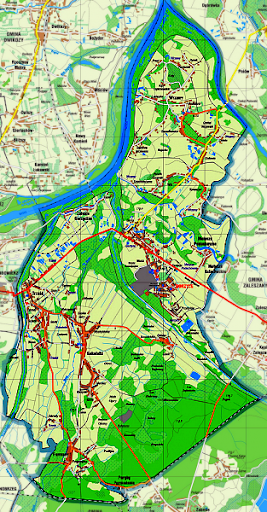 Źródło: http://www.gminagorzyce.pl/j3/index.php/gmina/polozenie-gminy  pobrano dn. 17.05.2021 r.II.  Dokumenty strategiczne i programyStrategia Rozwoju gminy Gorzyce na lata 2021-2030Z końcem 2020 r. przestała obowiązywać dotychczasowa Strategia Rozwoju gminy Gorzyce na lata 2014-2020.Rada Gminy Gorzyce w dniu 21 maja 2021 r. podjęła uchwałę XXXV/221/21 w sprawie  przystąpienia do sporządzenia Strategii Rozwoju Gminy Gorzyce na lata 2021–2030 oraz określenia szczegółowego trybu i harmonogramu opracowania projektu strategii, w tym trybu konsultacji. Podjęcie tej uchwały umożliwiło rozpoczęcie prac nad opracowanie nowej strategii.W dniach 13-27 października 2021 r. zostały przeprowadzone konsultacje społeczne Diagnozy sytuacji społecznej, gospodarczej i przestrzennej Gminy Gorzyce. Miały one na celu zebranie od mieszkańców uwag, opinii i propozycji. Diagnoza będzie stanowić podstawę do opracowania Strategii Rozwoju Gminy na lata 2021-2030.W trakcie konsultacji w wyznaczonym terminie wpłynęło sześć wypełnionych formularzy uwag.Ponadto w terminie od 15 sierpnia do 10 września 2021 r. przeprowadzono nabór fiszek projektowych, czyli propozycji projektów do realizacji w Gminie, sprzyjających jej rozwojowi do 2030 r. Łącznie wpłynęło 27 fiszek projektowych.Dalsze prace nad Strategią, w tym podjęcie stosownej uchwały, przewidziane są na rok 2022.Gminny Program Rewitalizacji Gminy GorzyceGminny Program Rewitalizacji Gminy Gorzyce został przyjęty uchwałą nr XXXIX/260/17 Rady Gminy Gorzyce z dnia 28 czerwca 2017 r. zmieniającą uchwałę nr XXXV/230/17 z dnia 31.03.2017 r. w sprawie przyjęcia Gminnego Programu Rewitalizacji dla Gminy Gorzyce zmienioną uchwałą nr XXXVI/247/17 z dnia 21 kwietnia 2017 r.	Dokument po przesłaniu do Urzędu Marszałkowskiego Województwa Podkarpackiego został pozytywnie oceniony w zakresie jego zgodności z Wytycznymi Ministra Rozwoju w zakresie rewitalizacji w programach operacyjnych na lata 2014-2020, zgodności z ustawą z dnia   października 2015 r. o rewitalizacji w zakresie wsparcia w ramach Regionalnego Programu Operacyjnego Województwa Podkarpackiego na lata 2014-2020 z dnia 18 kwietnia 2017r. i został wpisany do wykazu programów rewitalizacji województwa podkarpackiego (Uchwała nr 338/7266/17 Zarządu Województwa Podkarpackiego w Rzeszowie z dnia 12 września 2017 roku w sprawie wpisania programów rewitalizacji do wykazu programów rewitalizacji gmin województwa podkarpackiego).	Gminny Program Rewitalizacji Gminy Gorzyce (GPR) stanowi spójny dokument strategiczny mający na celu wyprowadzenie ze stanu kryzysowego obszaru zdegradowanego, mającego istotne znaczenie dla rozwoju gminy poprzez przedsięwzięcia kompleksowe (uwzględniające aspekt społeczny, gospodarczy, przestrzenno-funkcjonalny, techniczny 
i środowiskowy), skoncentrowane terytorialnie oraz prowadzone w sposób zaplanowany oraz zintegrowany.Dokument składa się z czterech zasadniczych części, a mianowicie: części wprowadzającej, diagnostyczno-analitycznej, programowej oraz wdrożeniowej.	Część wprowadzająca zawiera ogólne informacje dotyczące metodologii opracowania dokumentu oraz jego uwarunkowania zewnętrzne, tj. strategiczno-programowe, które wskazują na powiązanie rewitalizacji z całościową wizją rozwoju gminy.	Część diagnostyczno-analityczna obejmuje metodologię delimitacji obszaru zdegradowanego i obszaru rewitalizacji oraz określenie ich zasięgów przestrzennych poprzez wskazanie przebiegu granic na terenie gminy. Ponadto zawiera szczegółową diagnozę wyznaczonego obszaru rewitalizacji w sferach: społecznej, gospodarczej, przestrzenno-funkcjonalnej, technicznej i środowiskowej wraz ze skwantyfikowanymi danymi i ich analizą w celu przedstawienia skali i charakteru potrzeb rewitalizacyjnych.	Część programowa przedstawia najważniejsze założenia procesu rewitalizacji 
na wyznaczonym obszarze rewitalizacji Gminy Gorzyce, tj. wizję wyprowadzenia go ze stanu kryzysowego, misję, cele rewitalizacji wraz z kierunkami działań mającymi na celu eliminację lub ograniczenie zidentyfikowanych negatywnych zjawisk i wykorzystanie potencjałów lokalnych. Ponadto zostały tutaj zawarte podstawowe (główne) oraz uzupełniające (komplementarne) projekty rewitalizacyjne powiązane ze sobą i wspólnie oddziałujące na obszar rewitalizacji. Ważnym elementem są również szacunkowe ramy finansowe dokumentu wraz ze wskazaniem różnych źródeł ich finansowania.	Część wdrożeniowa składa się z systemu realizacji (wdrażania) dokumentu, a także systemu monitoringu, oceny i wprowadzania zmian do programu w reakcji na zmiany 
w otoczeniu. Ponadto w niniejszej części zawarte zostały mechanizmy włączenia mieszkańców, przedsiębiorców, organizacji pozarządowych, instytucji publicznych i innych podmiotów oraz grup nieformalnych aktywnych na terenie gminy na każdym etapie procesu rewitalizacji, 
tj. diagnozowania, programowania, wdrażania, monitorowania i ewaluacji. Ostatnim elementem jest sposób realizacji założeń dokumentu w odniesieniu do polityki mieszkaniowej oraz planowania i zagospodarowania przestrzennego w gminie wraz z załącznikiem graficznym wskazującym na kierunki zmian funkcjonalno-przestrzennych na obszarze rewitalizacji.Gminny Program Rewitalizacji Gminy Gorzyce przewiduje osiągnięcie następujących celów:CEL REWITALIZACJI 1. Podniesienie poziomu aktywności społecznej i gospodarczej mieszkańców,CEL REWITALIZACJI 2. Poprawa jakości życia mieszkańców.W wyniku przeprowadzonej diagnozy w podziale na jednostki referencyjne gminy i delimitacji obszaru zdegradowanego wyznaczono obszar rewitalizacji składający się z dwóch podobszarów:Podobszar I będący częścią jednostki Gorzyce I – osiedle, którego granice przebiegają: wzdłuż ulicy Żwirki i Wigury, następnie wzdłuż południowej granicy bloków przy ul. 11 Listopada (z wyłączeniem bloków nr 4, 6 i 8), kolejno wzdłuż północnej granicy zabudowań przy ul. Edukacji Narodowej aż do ul. Zakole, przebiegając wzdłuż tej ulicy (z pominięciem bloków nr 4, 6, 8 i 10), po czym przebiega wzdłuż wschodniej granicy osiedla, mijając domki jednorodzinne przy 
ul. Słonecznej, kolejno biegnie równolegle do ul. Działkowców (po jej południowej granicy) oraz po północno-zachodniej granicy osiedla Gorzyce;Podobszar II stanowiący część jednostki Gorzyce II – sołectwo, którego granice przebiegają: wzdłuż ul. Wrzawskiej, następnie wzdłuż ul. Sandomierskiej, kolejno po granicy zabudowanych terenów przy ul. Pańskiej, po czym przebiega 
w północnym kierunku do Starorzecza (tzw. Stodółka), następnie wzdłuż południowych granic terenów wodnych, ulicą Stawową, po czym zamyka obszar, łącząc się z ul. Wrzawską.	Gminny Program Rewitalizacji dlaGminy Gorzyce złożony jest z listy planowanych, podstawowych projektów i przedsięwzięć rewitalizacyjnych oraz z charakterystyki pozostałych rodzajów przedsięwzięć rewitalizacyjnych. Dzięki temu dokument jest konstrukcją złożoną 
z wielu różnorodnych projektów, które warunkuje osiągnięcie zaplanowanych efektów, a tym samym ich efektywne oddziaływanie na zidentyfikowane na etapie diagnozy zjawiska kryzysowe oraz wykorzystuje lokalne potencjały.	W wyniku prac nad Gminnym Programem Rewitalizacji oraz w oparciu o zasadę partycypacji społecznej oraz partnerstwa zdefiniowano i scharakteryzowano 7 projektów podstawowych, czyli takich, bez których realizacja celów dokumentu nie będzie możliwa 
i obszar rewitalizacji nie będzie w stanie wyjść z kryzysowej sytuacji.	Postęp w realizacji poszczególnych przedsięwzięć i projektów rewitalizacyjnych wskazanych w GPR, w tym informację w zakresie osiągania tzw. wskaźników produktu, czyli mierzalnych efektów poszczególnych projektów lub przedsięwzięć zawiera coroczne sprawozdanie monitoringowe z realizacji Gminnego Programu Rewitalizacji Gminy Gorzyce.Roczny program współpracy z organizacjami pozarządowymi oraz podmiotami prowadzącymi działalność pożytku publicznegoUstawa z dnia 24 kwietnia 2003 roku o działalności pożytku publicznego i o wolontariacie (t.j. Dz. U. z 2020 r., poz. 1057 z późn. zm.) nakłada na organ wykonawczy jednostki samorządu terytorialnego obowiązek uchwalenia „Rocznego programu współpracy Gminy Gorzyce z organizacjami pozarządowymi oraz podmiotami prowadzącymi działalność pożytku publicznego”.Roczny program współpracy Gminy Gorzyce z organizacjami pozarządowymi oraz podmiotami prowadzącymi działalność pożytku publicznego na 2021 rok stanowi podstawę współpracy Gminy Gorzyce z organizacjami pozarządowymi oraz podmiotami prowadzącymi działalność pożytku publicznego. Program współpracy jest dokumentem, który określa cel główny i cele szczegółowe, przedmiot, charakter, formy oraz zasady wzajemnej współpracy jednostek samorządu terytorialnego i organizacji pozarządowych oraz podmiotów prowadzących działalność pożytku publicznego. Dokument ten zawiera również priorytetowe zadania publiczne, okres realizacji Programu, sposób realizacji Programu, wysokość środków planowanych na realizację Programu, sposób oceny realizacji Programu, informację o procesie tworzenia Programu oraz o przebiegu konsultacji, tryb powoływania i zasady działania komisji konkursowych powołanych w celu opiniowania ofert w otwartych konkursach ofert.	Działając na podstawie ustawy o działalności pożytku publicznego i o wolontariacie, Gmina Gorzyce w 2021 roku udzieliła dotacji 10 organizacjom pozarządowym zawierając z nimi 10 umów. Organizacje pozarządowe realizując zlecone zadania publiczne kierowały je zarówno do dzieci i młodzieży, jak i osób dorosłych.Najwięcej środków finansowych tj. 394 000,00 złotych zostało przyznanych 9 organizacjom pozarządowym na realizację zadań publicznych z zakresu wspierania i upowszechniania kultury fizycznej. Z organizacjami tymi Gmina Gorzyce podpisała 9 umów. Organizacje pozarządowe na realizacje zadań publicznych z zakresu wspierania i upowszechniania kultury fizycznej w większości w pełni wykorzystały przekazane im środki. Z przyczyn niezależnych od Zleceniodawcy jedno ze stowarzyszeń nie zrealizowało w pełni zadania, zwracając niewykorzystane środki na konto gminy. Na przeciwdziałanie uzależnieniom i patologiom społecznym przekazano 14 000,00 złotych, które przyznano 1 organizacji pozarządowej.  Na realizację zadania z zakresu przeciwdziałania uzależnieniom i patologiom społecznym organizacja pozarządowa, z którą podpisano umowę o realizację zadania publicznego, wykorzystała w 99,92 procentach przyznane w ramach dotacji środki. Gminny Program Profilaktyki i Rozwiązywania Problemów Alkoholowych oraz Przeciwdziałania Narkomanii na 2021 rokGminny Program Profilaktyki i Rozwiązywania Problemów Alkoholowych oraz Przeciwdziałania Narkomanii został przyjęty Uchwałą nr XXIX/186/20 Rady Gminy Gorzyce z dnia 15 grudnia 2020 r. w sprawie uchwalenia Gminnego Programu Profilaktyki
i Rozwiązywania Problemów Alkoholowych oraz Przeciwdziałania Narkomanii na 2021 rok.Gminny Program Profilaktyki i Rozwiązywania Problemów Alkoholowych i Przeciwdziałania Narkomanii (zwany dalej Programem) określa cele i zadania wynikające z uwarunkowań społecznych Gminy. Połączenie w tym Programie zadań z zakresu problematyki alkoholowej i narkomanii pozwala na optymalne wykorzystanie potencjału społecznego i zasobów materialnych Gminy. Głównym celem jest ograniczanie szkód zdrowotnych, zaburzeń społecznych i psychologicznych wynikających z nadużywania alkoholu i narkotyków.Podstawowe cele Programu to:podnoszenie świadomości społecznej i zdrowotnej dotyczącej zagrożeń wynikających z alkoholizmu i narkomanii, w tym szczególnie wśród dzieci i młodzieży;pomoc w rozwiązywaniu problemów alkoholowych osobom uzależnionym oraz członkom ich rodzin;tworzenie szerokiej bazy społecznej dla działań profilaktycznych poprzez współpracę w tym zakresie z osobami, instytucjami i organizacjami pozarządowymi działającymi na terenie Gminy;rozwiązywanie konkretnych problemów społecznych - pomoc dla rodzin i osób dotkniętych problemem alkoholizmu lub narkomanii, w tym organizowanie opieki 
i wychowania dla dzieci;przeciwdziałanie przemocy w rodzinie,ograniczanie zagrożeń i szkód dla zdrowia fizycznego i psychicznego  
w środowisku zamieszkania, pracy, i rekreacji wśród dorosłych;wspieranie zadań związanych z formą spędzania wolnego czasu 
i propagowanie zdrowego stylu życia wolnego od nałogów przez dzieci, młodzież 
i dorosłych.Zadania Programu finansowane są z opłat za korzystanie z zezwoleń na sprzedaż napojów  alkoholowych i obejmują:wydatki związane z pracami Gminnej Komisji Rozwiązywania Problemów Alkoholowych:wynagrodzenie członków Komisji,opłaty za szkolenia, konferencje, warsztaty,  delegacje i zwrot kosztów podróży,opłaty wynikające ze skierowania osób na badanie przez biegłych w celu wydania opinii, opłaty sądowe itp.wydatki związane z funkcjonowaniem Gminnego Zespołu Interdyscyplinarnego 
i związanych z nim grup roboczych:opłaty za szkolenia, konferencje, warsztaty,  delegacje i zwrot kosztów podróży.wydatki  na organizację  i realizację zadań wynikających z Programu:usługi związanych z realizacja Programu:zajęcia sortowe,imprezy i wydarzenia sportowe, kulturalne i rekreacyjne dla dzieci młodzieży 
i dorosłych, itp.,zawody, konkursywypoczynek i rekreacja,warsztaty profilaktyczne,inne  zadania wynikające z realizacji Programu.zakupy związane z realizacja Programu:materiały informacyjno-edukacyjne,materiały do prowadzenia zajęć (np. plastyczne, sportowe itp.),nagrody, puchary, medale, itp.przedmioty, sprzęty i artykuły związane z realizacją zadań Programu.zlecanie  zadań  publicznych  na  zasadach  określonych   w   ustawie  z dnia 24 kwietnia 2003 r. o działalności pożytku publicznego i wolontariacie (Dz. U. z 2018 r., poz. 450 
z późn. zm.).Na przeciwdziałanie uzależnieniom i patologiom społecznym przekazano 
135 703,44 zł. W ramach tych środków 14 000,00 zł dotacji przekazano Stowarzyszeniu na rzecz integracji społecznej „WOKÓŁ NAS”.Ponadto w zakresie organizacji  imprez, wypoczynku lub tworzenia dodatkowych form spędzania wolego czasu przez dzieci, młodzież i dorosłych zostało zrealizowane zadanie pn. „Umiem pływać – jestem bezpieczny 2021”  dla uczniów III klasy szkół podstawowych 
z gminy Gorzyce. W okresie realizacji projektu przeprowadzonych zostało łącznie 115 godzin  zajęć, w których uczestniczyło 116 uczniów w okresie od 2 lutego 2021 r. do 25 czerwca 2021 r. Wartość projektu to: 44 554,00 zł, w 2021 r., został on całkowicie sfinansowany z budżetu Gminy Gorzyce.Strategia Rozwiązywania Problemów Społecznych Gminy Gorzyce na lata 
2017-2021Strategia rozwiązywania problemów społecznych została przyjęta uchwałą nr XXXVIII/254/17 Rady Gminy Gorzyce z dnia 29 maja 2017 r.	Jest to dokument przedstawiający koncepcję działań zmierzających do racjonalizacji lokalnej polityki społecznej, szczególnie w aspekcie rozpoznawania zagrożeń społecznych, ich profilaktyki i minimalizowania negatywnych skutków występujących problemów społecznych. Strategia stanowi podstawę do realizacji stosunkowo trwałych wzorów interwencji społecznych w obliczu zagrożeń dla prawidłowego funkcjonowania lokalnej społeczności.Niniejsza strategia została opracowana w Ośrodku Pomocy Społecznej w Gorzycach. Powstała w procesie partycypacyjnym z uwzględnieniem interesów różnych grup społecznych 
i przy szerokich konsultacjach społecznych. W pracach nad dokumentem uczestniczyli przedstawiciele samorządu lokalnego, w tym sektora pomocy społecznej, oświaty, kultury, sportu i rekreacji, rynku pracy, ochrony zdrowia, a także policji, organizacji pozarządowych, kościoła oraz mieszkańcy gminy. Moderatorem prac nad dokumentem było Centrum Wspierania Służb Społecznych w Częstochowie.Strategia została przygotowana na lata 2017-2021. Ma umocowanie w dokumentach strategicznych z zakresu polityki społecznej przygotowanych na poziomie europejskim, ogólnopolskim i samorządowym skąd, stosownie do potrzeb mieszkańców, przenosi priorytetowe cele i kierunki działań na poziom lokalny. Dokument umożliwia ubieganie się o środki zewnętrzne, m.in. z funduszy strukturalnych Unii Europejskiej, i stanowi materiał wyjściowy do opracowania szczegółowych programów i projektów pomocy społecznej.III Jednostki pomocnicze Gminy GorzyceInformacje ogólneWśród jednostek pomocniczych Gminy Gorzyce wymienić należy osiem sołectwa:FurmanyGorzyceMotycze PoduchowneOrliskaSokolnikiTrześńWrzawyZalesie Gorzyceoraz osiedle Gorzyce.Powierzchnia jednostek pomocniczych Gminy Gorzyce i ich udział w ogólnej powierzchni Gminy:Liczba mieszkańców jednostek pomocniczych i jej udział w ogólnej liczbie mieszkańców Gminy:Realizacja funduszu sołeckiegoRealizacja zadań w zakresie funduszu sołeckiego została zawarta w poniższej tabeli:IV Realizacja uchwał podjętych przez Radę Gminy GorzyceZgodnie z art. 30 ust. 1 ustawy z dnia 8 marca 1990 r. o samorządzie gminnym do zadań wójta, jako organu wykonawczego gminy, należy między innymi wykonywanie uchwał podjętych przez radę gminy. Wójt Gminy Gorzyce stosownie do obowiązków nałożonych na niego przepisami ustawy realizował uchwały rady gminy w 2021 r. w sposób przez nie określony.W 2021 r. Rada Gminy Gorzyce obradowała na trzynastu sesjach, odbyła się jedna sesja uroczysta. Rada Gminy Gorzyce podjęła 94 uchwały.Wśród podjętych przez Radę Gminy Gorzyce, tak jak w latach poprzednich, przeważały uchwały dotyczące sfery okołobudżetowej: zmian budżetu gminy na 2021 rok, zmian Wieloletniej Prognozy Finansowej Gminy Gorzyce, pomocy finansowej dla Powiatu Tarnobrzeskiego, Województwa Podkarpackiego. Podjęto również uchwały w sprawie określenia wysokości stawek podatku od nieruchomości, od środków transportowych oraz obniżono cenę żyta, stanowiącą podstawę naliczania podatku rolnego.Drugą grupę najliczniej podejmowanych uchwał stanowiły te z zakresu gospodarowania nieruchomościami.Podejmowanie innych uchwał wynikało m. in. ustawy o systemie oświaty, ustawy 
o wychowaniu w trzeźwości i przeciwdziałaniu alkoholizmowi, ustawy o działalności pożytku publicznego i o wolontariacie.Uchwały podjęte przez Radę Gminy na podstawie art. 90 ust. 1 i 2 ustawy 
o samorządzie gminnym zostały przekazane przez Wójta Gminy, w terminie 7 dni od podjęcia, organom nadzoru, czyli Wojewodzie Podkarpackiemu w zakresie zgodności z prawem oraz Regionalnej Izbie Obrachunkowej w Rzeszowie – w zakresie spraw finansowych. Wojewoda Podkarpacki wydał jedno rozstrzygnięcie nadzorcze, w którym stwierdził nieważność części VIII pkt 3 Uchwały nr XXXII/199/21 Rady Gminy Gorzyce z dnia 36 lutego 2021 r. w sprawie programu opieki nad zwierzętami bezdomnymi oraz zapobiegania bezdomności zwierząt na terenie Gminy Gorzyce. Nie zaszła również konieczność wydawania przez organ nadzoru zarządzeń zastępczych w trybie art. 98a ust. 1 i 2 ustawy o samorządzie gminnym.Wszystkie uchwały podjęte przez Radę Gminy w 2021 r. zgodnie z art. 7 zostały opublikowane w Biuletynie Informacji Publicznej, natomiast uchwały będące aktami prawa miejscowego w Dzienniku Urzędowym Województwa Podkarpackiego. Publikacji 
w Biuletynie Informacji Publicznej dokonano również w przypadku rozstrzygnięcia nadzorczego Wojewody Podkarpackiego.Szczegółowy wykaz uchwał zawiera poniższa tabela:V Gospodarka finansowa GminyWykonanie budżetu gminy za 2021  r. Budżet jednostki samorządu terytorialnego jest rocznym planem dochodów i wydatków oraz przychodów i rozchodów tej jednostki. Kluczowe informacje o stanie finansów jednostki zawiera uchwała budżetowa, która  w myśl art.211 ustawy o finansach publicznych  oraz art. 51 ustawy o samorządzie gminnym stanowi podstawę gospodarki finansowej gminy. (art. 211 ust. 1 ustawy o finansach publicznych)Zmiany budżetu, tj. planu dochodów, wydatków, przychodów i rozchodów budżetu gminy Gorzyce w 2021 roku przedstawiają się następująco: Uchwała Budżetowa na rok 2021 Gminy Gorzyce  Nr XXX/193/20  z dnia  30 grudnia  2020 wynosił:  - Rada Gminy w Gorzycach uchwaliła budżet na 2021r. w wysokości: Dochody 60 234 533,66 zł; Wydatki 65 994 078,94 zł; Przychody 6 263 545,28zł; Rozchody 504 000,00 zł; Dochody+ Przychody=Wydatki +Rozchody60 234 533,66 +6 263 545,28 = 65 994 078,94 +504 000,0066 498 079,94 = 66 498 079,94Roku 2021 jak i 2020  to rok  związany z pandemią koronawirusa i wynikającymi z niej ograniczeniami.W trakcie roku w budżecie wprowadzono Uchwałami Rady Gminy oraz zarządzeniami Wójta zmiany, które spowodowały, że plan budżetu na koniec roku wyniósł: I. Realizacja budżetu  w 2021 rII. Realizacja dochodów w 2021 r.W okresie sprawozdawczym budżet Gminy został zasilony dotacjami celowymi (dotacji i środków przeznaczonych na cele bieżące) w kwocie 20 525 079,07 zł, co stanowi 29,62 % wykonanych dochodów budżetu, dotacjami oraz środkami przeznaczonymi na inwestycje –        4 825 756,25zł  co stanowi 6,97 % wykonanych dochodów budżetu. Razem – 25 350 835,32 złOtrzymano subwencje w kwocie  18 734 007,00zł, które stanowiły 27,04 % wykonanych dochodów. Udział dochodów własnych w dochodach ogółem Dochody własne osiągnięto na kwotę 25 200 348,89   zł, co stanowiło 36,37 % ogólnie wykonanych dochodów za okres sprawozdawczy.  Głównym źródłem dochodów własnych były udziały  w podatku dochodowym od osób fizycznych w kwocie 10 543 954,00zł . Drugim źródłem dochodów własnych był podatek od nieruchomości w kwocie 7 175 146,20  zł. 
Na stopień realizacji dochodów własnych mają wpływ należności z tytułu podatków i opłat lokalnych, oraz udzielane przez organy gminy ulgi i zwolnienia podatkowe, skutki obniżenia górnych stawek podatkowych.III. Realizacja wydatków w 2021 r. Główne kierunki wydatkowania środków finansowych przez gminę Gorzyce w roku 2021 wynikały z zakresu wykonywanych przez gminę zadań. Kształtowanie się  wskaźnika zadłużenia JST w latach 2014-2022Przedstawione dane  wskazują, że niektóre dochody samorządów w sumie rosną, ale musimy  wziąć jednak pod uwagę w tych wyliczeniach to , jak bardzo rosną koszty, które  my jako samorząd musimy ponosić, również dlatego, że rząd narzucił na samorządy sporo nowych obowiązków.W związku z pandemią COVID -19  nasze wydatki bieżące w 2020 jaki i 2021 r  to wydatki sztywne,  to te które bardzo trudno obniżyć. Staraliśmy  się oszczędzać wszędzie, gdzie to możliwe.Analiza poziomu zadłużenia Ogółem zadłużenie gminy na dzień 31 grudnia 2021roku wynosi 14 039 424,00 zł.  Są to kredyty długoterminowe zaciągnięte w latach 2016-2018 w Banku Spółdzielczym  w Gorzycach. Wpływy z tytułu zaciągniętych kredytów w 2021 roku wyniosły 0,00 zł  -  gmina nie zaciągnęła żadnego kredytu czy pożyczki. Zadłużenie z tytułu kredytów i pożyczek na dzień  31.12.2021 r. wynosi  14 039 424,00 zł,                                     co stanowi 20,26 % wykonanych  dochodów za 2021 r.Zadłużenie na dzień 31.12.2021 r to:kredyt konsolidacyjny z 2016 r.  Bank Spółdzielczy  - 4 167 424,00 zł-zaciągnięty na spłatę kredytów z lat 2011-2013 zaciągniętych przez poprzedniego Wójta Gminy Gorzyce.kredyt Bank Spółdzielczy zaciągnięty w 2018 r.  – 9 872 000,00 zł Wieloletnia prognoza finansowa Gminy Gorzyce została uchwalono na lata 2021-2037. Koszt obsługi długu gminy w 2021 roku wyniósł 196 636,78 zł. Zadłużenie ogółem  na koniec 2021 roku stanowi 20,26 % do dochodów ogółem . Miernikiem kondycji finansowej gminy jest wynik operacyjny, czyli różnica między dochodami bieżącymi i wydatkami bieżącymi budżetu. W roku 2021 wynik bieżący był dodatni art.242 ustawy o finansach publicznych nie został naruszony. Z Wieloletniej Prognozy Finansowej Gminy wynika, że wskaźnik z art. 243 został spełniony. Podatki i opłaty lokalneOsoby fizyczne i prawne – wymiar i egzekucja  Podatki są ważnym źródłem dochodów własnych gminy. Wójt jest organem właściwym  w sprawie podatku od nieruchomości, rolnego, leśnego i od środków transportowych. Aby jednak organ podatkowy mógł pobrać podatek, należy przeprowadzić jego wymiar, czyli przekształcić obowiązek podatkowy w zobowiązanie podatkowe, które ma ustaloną konkretną wysokość, termin i miejsce płatności. Konstrukcja podatku przewiduje dwa mechanizmy wymiaru podatkowego: wymiar przeprowadzony przez organ podatkowy – przewidziany dla osób fizycznych samoobliczenie podatkowe – stosowane przez osoby prawne i jednostki organizacyjne nieposiadające osobowości prawnej.  Podatek rolny Przedmiotem opodatkowania podatkiem rolnym są grunty sklasyfikowane w ewidencji gruntów i budynków jako użytki rolne, z wyjątkiem gruntów zajętych na prowadzenie działalności gospodarczej innej niż działalność rolnicza. Wymiar podatku rolnego wg struktury indywidualnych gospodarstw rolnych  w gminie Gorzyce w 2021 r. Grupy gruntówWymiar podatku rolnego wg struktury gospodarstw rolnych osób prawnych  w gminie Gorzyce w 2021 r. Grupy gruntówPodatek od nieruchomości Przedmiotem opodatkowania podatkiem od nieruchomości są następujące nieruchomości 
i obiekty budowlane: grunty, budynki lub ich części, budowle lub ich części związane 
z prowadzeniem działalności gospodarczej.  Wymiar podatku od nieruchomości wg przedmiotów opodatkowania Podatek od nieruchomości za rok2021.Podatek leśny Opodatkowaniem podatkiem leśnym podlegają lasy, z wyjątkiem lasów zajętych na wykonywanie innej działalności gospodarczej niż działalność leśna. Od podatku leśnego są zwolnione lasy z drzewostanem w wieku do 40 lat oraz lasy wpisane indywidualnie do rejestru zabytków. Specyfikacja lasów wg rodzajów i wymiar podatku leśnego Podatek od środków transportowych Przedmiotem opodatkowania podatkiem od środków transportowych są: samochody ciężarowe, ciągniki siodłowe i balastowe, przyczepy i naczepy oraz autobusy. Wymiar podatku od środków transportowych Egzekucja podatków Stan zaległości podatkowych na koniec 2021 r. W 2021 r. wysokość stawek podatku od nieruchomości, podatku rolnego  na rok 2021  nie uległy zmianie,   podatek od środków transportowych nie  uległ zmianie w stosunku do roku 2019 r i 2020 r. . •	UCHWAŁA Nr XVII/102/19 RADY GMINY GORZYCE z dnia 20 listopada 2019 r.                  w sprawie określenia wysokości stawek podatku od nieruchomości•	UCHWAŁA Nr XVII/103/19 RADY GMINY GORZYCE z dnia 20 listopada 2019 r.                w sprawie obniżenia średniej ceny skupu żyta przyjmowanej jako podstawa obliczenia podatku rolnego na obszarze Gminy Gorzyce w 2020 rokuSkutki zwolnień z podatku od nieruchomości  na podstawie uchwały Nr XIV/85/15 Rady Gminy Gorzyce   Zmiany w ewidencji gruntów i budynków wprowadzone w 2021 r. Wprowadzono 968 zawiadomień o zmianach w ewidencji gruntów i budynków przesłanych przez Starostwo Powiatowe w Tarnobrzegu. Pomoc publiczna 2021Pomoc publiczna w rolnictwie Pomoc publiczna dla przedsiębiorców Informacja o stanie mienia komunalnego na dzień 31 grudnia 2021 r.Gmina Gorzyce posiadała na koniec roku 2021 grunty o powierzchni łącznej 1 084,8904 ha w tym: Furmany o powierzchni 55,6594 haGorzyce o powierzchni 220,7222 haMotycze Poduchowne o powierzchni 42,6497 haSokolniki o powierzchni 266,0007 haTrześń o powierzchni 165,8351 haWrzawy o powierzchni 156,0124 haZalesie Gorzyckie o powierzchni 29,8497 haOrliska o powierzchni 132,9691 haSandomierz o powierzchni 15,1921 ha (międzywale rzeki Trześniówka)W 2021 roku z majątku Gminy Gorzyce ubyło 0,7234 ha gruntów na kwotę łączną 
245 082,80 zł brutto W 2021 roku zostało sprzedane prawo własności na rzecz użytkownika wieczystego na podstawie aktu notarialnego obejmującego działki w obrębie Gorzyce o łącznej powierzchni 0,0086 ha.Gmina Gorzyce w roku 2021 nabyła nieruchomości o powierzchni łącznej 0,7569 ha.W 2021 roku dochody uzyskane z tytułu wykorzystania prawa własności i innych praw majątkowych wyniosły:W roku 2021 dokonano wpisów prawa własności do ksiąg wieczystych na 9 działek 
z terenu Gminy Gorzyce o pow. łącznej 1,7512 ha. VI Władze Gminy i jednostki organizacyjne GminyUrząd GminyKierownictwo Urzędu:Wójt gminy Leszek SurdyZastępca wójta Lucyna Matyka Skarbnik Marta Mazur-MatykaSekretarz Adam KumorWójt kieruje bieżącymi sprawami gminy oraz reprezentuje ją na zewnątrz. Wykonuje on swoje zadania przy pomocy Urzędu Gminy i jest zwierzchnikiem wszystkich pracowników Urzędu. Urząd stanowi aparat pomocniczy Wójta. Do zakresu działania Urzędu należy zapewnienie warunków należytego wykonywania spoczywających na Gminie zadań własnych, zadań zleconych, zadań wykonywanych na podstawie porozumienia z organami administracji rządowej. Do zadań Urzędu należy zapewnienie pomocy organom Gminy w wykonywaniu ich zadań i kompetencji.Struktura Urzędu Gminy GorzyceW skład Urzędu wchodzą następujące komórki organizacyjne i stanowiska: Wójt gminy Zastępca wójta Sekretarz Skarbnik Referat Finansowo – Księgowy						Referat Organizacyjny							Referat Spraw Obywatelskich						Referat Rozwoju i Promocji						Referat Świadczeń Rodzinnych						Samodzielne stanowisko pracy do spraw planowania przestrzennego i budownictwaSamodzielne stanowisko pracy do spraw inwestycji i zamówień publicznych Samodzielne stanowisko pracy do spraw dróg i spraw energetycznychSamodzielne stanowisko pracy do spraw remontów i administrowania budynkami      komunalnymiSamodzielne stanowisko pracy do spraw rolnictwa i gospodarki nieruchomościami Samodzielne stanowisko pracy do spraw oświaty Samodzielne stanowisko pracy do spraw gospodarki mieszkaniowejSamodzielne stanowisko pracy do spraw obsługi organów kolegialnych	Samodzielne stanowisko pracy do spraw ochrony środowiskaSamodzielne stanowisko do spraw gospodarowania odpadami komunalnymiSamodzielne stanowisko do spraw zarzadzania kryzysowego		Samodzielne stanowisko do spraw komunikacji społecznej		Samodzielne stanowisko do spraw gospodarowania terenami zieleniSamodzielne stanowisko do spraw prowadzenia Punktu Czyste PowietrzeJednostki organizacyjneDo jednostek organizacyjnych Gminy Gorzyce należą:W zakresie oświaty:Szkoła Podstawowa nr 1 im. ks. Adama Osetka w Gorzycach Gorzyce ul. Szkolna 45Dyrektor Lucyna PacuraSzkoła Podstawowa nr 2 im. Jana Pawła II w GorzycachGorzyce  ul. Edukacji Narodowej 3Dyrektor Sylwester KotwicaSzkoła Podstawowa im. Stanisława Jachowicza w FurmanachFurmany ul. Kościelna 2Dyrektor Jolanta RękasSzkoła Podstawowa we WrzawachWrzawy 490Dyrektor Wiesław TworekZespół Szkolno-Przedszkolny w Sokolnikach w skład którego wchodzą:Szkoła Podstawowa im ks. Jana Twardowskiego w SokolnikachPrzedszkole w SokolnikachSokolniki ul. Sandomierska 80Dyrektor Małgorzata WajsZespół Szkolno-Przedszkolny w Trześni w skład którego wchodzą:Publiczna Szkoła Podstawowa im. Marii Konopnickiej w Trześni Przedszkole w TrześniTrześń ul. Szkolna 2Dyrektor Jerzy PawSamorządowe Przedszkole w GorzycachGorzyce ul. Edukacji Narodowej 3Dyrektor Ewelina Trojnacka-RolekW zakresie pomocy społecznej:Ośrodek Pomocy Społecznej w GorzycachGorzyce ul. 3 Maja 4Kierownik Barbara Surowiecka W zakresie gospodarki komunalnej:Zakład Gospodarki Komunalnej w GorzycachGorzyce ul. Wrzawska 9Dyrektor Janusz BarabaszW zakresie sportu i rekreacji:Gminny Ośrodek Sportu i Rekreacji w GorzycachGorzyce ul. Piłsudskiego 30Kierownik Jakub Osuch Instytucja kultury:Gminny Ośrodek Kultury w GorzycachGorzyce plac Erazma Mieszczańskiego 10Dyrektor Piotr DumaW zakresie opieki nad dziećmi do lat 3Samorządowy Żłobek w Gorzycach Gorzyce ul. Edukacji Narodowej 3Dyrektor Katarzyna JudaStan zatrudnienia na dzień 31 grudnia 2021 r.Urząd Gminy Gorzyce48 osób 47,50 etatów  w tym 3 osoby zatrudnione ramach robót publicznych i 3 osoby na zastępstwoSzkoła Podstawowa nr 1 im. Ks. Adama Osetka29 osób 25,21 etatówSzkoła Podstawowa im. Stanisława Jachowicza w Furmanach21 osób  18,14 etatówSzkoła Podstawowa nr 2 im. Jana Pawła II w Gorzycach76 osób 74,39 etatówSzkoła Podstawowa we Wrzawach30 osób 23,78 etatówZespół Szkolno-Przedszkolny w Sokolnikach 42 osoby 41,03 etatówZespół Szkolno-Przedszkolny w Trześni25 osób 23,13 etatówSamorządowe Przedszkole w Gorzycach48 osób 44,45 etatów Ośrodek Pomocy Społecznej w Gorzycach13 osób 33 etatów w tym Warsztat Terapii Zajęciowej 13 osób 11,6 etatów  Zakład Gospodarki Komunalnej w Gorzycach56 osoby 55,50 etatówGminny Ośrodek Sportu i Rekreacji w Gorzycach6 osób 5,25 etatówGminny Ośrodek Kultury w Gorzycach18 osoby 17 etatówSamorządowy Żłobek w Gorzycach7 osób 6,25 etatówRada GminyRada Gminy Gorzyce VIII kadencji została wybrała w wyborach w dniu 21 października 
2018 r. i liczy 15 radnych, reprezentujących 15 jednomandatowych okręgów wyborczych:Szczepan Bartoszek okręg wyborczy nr 9 we WrzawachCetnarska Anna okręg wyborczy nr 3 w Gorzycach oraz Zalesiu GorzyckimChmura Marian okręg wyborczy nr 1 w Gorzycach oraz Motyczu PoduchownymCzerwińska Teresa okręg wyborczy nr 2 w GorzycachDziorek Tomasz okręg wyborczy nr 4 w GorzycachKaczor Barbara okręg wyborczy nr 8 w GorzycachKochowska Bronisława okręg wyborczy nr 15 w FurmanachKrzemiński Marcin okręg wyborczy nr 5 w GorzycachMaruszak Krzysztof okręg nr 12 w TrześniPasieczny Robert okręg nr 7 w GorzycachSłonina Paweł okręg wyborczy nr 13 w Sokolnikach oraz OrliskachTurbiarz Józef okręg wyborczy nr 14 w SokolnikachTurek Tadeusz okręg wyborczy nr 11 w TrześniWrona Damian okręg wyborczy nr 6 w GorzycachWydra Alicja okręg wyborczy nr 10 we WrzawachPrzewodniczącym Rady został wybrany Krzysztof Maruszak, natomiast wiceprzewodniczącym Paweł Słonina.W ramach Rady Gminy, zgodnie ze Statutem Gminy funkcjonuje 5 komisji stałych:Zakres działania komisji określa Statut Gminy Gorzyce, a ich skład liczebny, określony uchwałą Rady Gminy to 5 radnych.VII Sytuacja demograficzna i społecznaDemografiaWedług stanu  na dzień 31 grudnia 2020 r. liczba mieszkańców Gminy Gorzyce wynosiła 13040, z czego liczba kobiet to 6624 (50,8 %) a mężczyzn-6416 (49,2 %).W okresie od 1 stycznia do 31 grudnia 2021 r. liczba mieszkańców zmniejszyła się 
o 146 osób.Statystyka mieszkańców według płci i wieku w rozbiciu na poszczególne miejscowości przedstawiona jest w tabeli poniżej:Jak widać w tabeli większość mieszkańców w wieku przedprodukcyjny oraz produkcyjnym stanowią mężczyźni, natomiast w wieku poprodukcyjnym tendencja jest odwrotna. W ujęciu procentowym udział mieszkańców według wieku i płci w liczbie mieszkańców przedstawia się następująco:Wiek przedproprodukcyjny-19,36 %, w tymMężczyźni-10,18 %Kobiety-9,18 %Wiek produkcyjny-60,07 %, w tym Mężczyźni-32,01 %Kobiety-28,06 %Wiek poprodukcyjny-20,57 %, w tymMężczyźni-6,98 %Kobiety-13,59 %W roku 2021 na terenie Gminy Gorzyce zarejestrowano 110 urodzeń oraz 164 zgony, co oznacza że w Gminie Gorzyce wystąpił ujemny przyrost naturalny.Ponadto w Urzędzie Stanu Cywilnego sporządzono 53 akty małżeństwa, na podstawie 
39 ślubów konkordatowych oraz 14 cywilnych.BezrobocieZ ogólnej liczby bezrobotnych zarejestrowanych w Powiatowym Urzędzie Pracy 
w Tarnobrzegu na dzień 31 grudnia 2021 r., 419 osób to mieszkańcy gminy Gorzyce 
(dla porównania 31 grudnia 2020 r. było to 441 osób). Stanowi to 13,8% wszystkich osób bezrobotnych będących w ewidencji Powiatowego Urzędu Pracy w Tarnobrzegu. Ponad 51% tej liczby stanowiły kobiety – na koniec grudnia 2021 r. w ewidencji urzędu było ich 215. Według stanu na 31 grudnia 2021 r., 41 bezrobotnych z terenu gminy Gorzyce posiadało prawo do zasiłku. Większość bezrobotnych mieszkańców gminy Gorzyce to osoby, które pracowały przed rejestracją –373, co stanowi 86,4% ogółu. Ponadto w ewidencji Powiatowego Urzędu Pracy w Tarnobrzegu wśród bezrobotnych mieszkańców gminy Gorzyce znajdowało się: 253 osoby długotrwale bezrobotne; 113 osób do 30 roku życia, w tym 56 osób do 25 roku życia; 100 osób powyżej 50 roku życia; 38 osób niepełnosprawnych.VIII Pomoc społeczna oraz wspieranie rodziny Pomoc społecznaPomoc społeczna jest instytucją polityki społecznej państwa, mającą na celu umożliwienie osobom i rodzinom przezwyciężania trudnych sytuacji życiowych, których nie są one w stanie pokonać, wykorzystując własne uprawnienia, zasoby i możliwości. Instytucja ta wspiera osoby i rodziny w wysiłkach zmierzających do zaspokojenia niezbędnych potrzeb i umożliwia im życie w warunkach odpowiadających godności człowieka (art. 2 pkt 1 i art. 3 pkt 1 ustawy o pomocy społecznej – Dz. U z 2021 r., poz. 2268 z późn. zm.).Zadania pomocy społecznej w gminie Gorzyce wykonuje Ośrodek Pomocy Społecznej 
w Gorzycach. Pomoc i wsparcie w gminie Gorzyce z pomocy społecznej  w  2021  roku  uzyskało  389 osób ( 227 rodzin ) z tego 146 osób uzyskało świadczenia pieniężne a 89 osób świadczenia niepieniężne.  W gminie Gorzyce najczęściej występującymi przyczynami trudnej sytuacji życiowej osób i rodzin a jednocześnie powodami ubiegania się o pomoc społeczną, wskazanymi przez ośrodek pomocy społecznej w 2021 roku było kolejno: ubóstwo, długotrwała lub ciężka choroba, niepełnosprawność, bezrobocie. Formy świadczeń pomocy społecznej udzielonych w gminie przez OPS Inne formy pomocy realizowane przez OPSWydatki na realizację zadań z zakresu pomocy społecznej (wykonanie planu finansowego) Realizacja programów Wieloletni rządowy program „Posiłek w szkole i w domu”W  ramach środków własnych gminy i otrzymanej dotacji  Ośrodek  Pomocy  Społecznej  realizował wieloletni rządowy program „Posiłek w szkole i w domu”  na lata 2019 -2023 
(  rozdz.  85230 ) - środki własne gminy  ( § 3110)              38.750,00 zł. - dotacja celowa                                      116.250,00 zł. zgodnie z zawartym porozumieniem                                ------------------------------------------------------------------------------------------                                       Łącznie          :   155.000,00  zł. W ramach tego programu pomocą w formie posiłku w okresie od stycznia do grudnia 2021 r. objęto  łącznie 60 dzieci.Dożywianie w formie jednego gorącego posiłku prowadziły wszystkie  szkoły  i przedszkola  na  terenie gminy. W jednej ze szkół tj. SP Furmany z posiłku nie korzystało żadne dziecko. W przypadku placówek, w których brak jest stołówki szkolnej - kuchni, gorący posiłek dostarczany był przez kuchnię szkolną funkcjonującą w Gorzycach ( dla : Przedszkole Samorządowe   w   Gorzycach,  Szkoła Podstawowa nr 2 w  Gorzycach,  Szkoła  Podstawowa  nr  1 w Gorzycach, Zespół Szkolno – Przedszkolny w Trześni, Szkoła Podstawowa we Wrzawach )   oraz  kuchnię  szkolną  w  Sokolnikach  (  dla :  Zespół  Szkolno – Przedszkolny 
w Sokolnikach, Szkoła Podstawowa  i Przedszkole w Furmanach).    Łącznie w okresie I – XII 2021 r. sfinansowano  3.910 posiłków, na kwotę  13.534,90 zł, 
w tym 97 posiłków ( 330,50 zł.) zostało wydanych na podstawie decyzji Dyrektora szkoły. Średni koszt jednego posiłku wyniósł 3,46 zł.  W związku z epidemią COVID - 19 i okresami zawieszania realizacji zajęć szkolnych 
w czasie roku szkolnego 2020/2021; 2021/2022 zmieniano przyznaną pomoc w formie posiłku dla dzieci w szkole na pomoc finansową – zasiłek celowy na zakup posiłku lub żywności, która również finansowana była z programu „Posiłek w szkole i w domu”.  Z zasiłku celowego na zakup posiłku lub żywności skorzystało łącznie w okresie I – XII 2021 r. 115 rodzin ( 291 osób w rodzinach ) - wypłacono 506 świadczeń, na łączną kwotę – 141.280,00 zł., koszt jednego świadczenia - zasiłku wyniósł  279,21 zł. Łączny koszt realizacji programu „Posiłek w szkole i w domu” na dzień 31.12.2021 roku wyniósł  154.814,90 zł.            Rządowy program dla rodzin wielodzietnych - „Karta Dużej Rodziny”Zgodnie z Ustawą z dnia 5 grudnia 2014 r. o Karcie Dużej Rodziny ( Dz. U z 2021 r. poz. 1744) do korzystania z programu są uprawnieni członkowie rodziny wielodzietnej.Od 1 stycznia 2019 r. uprawnionymi do otrzymania Karty Dużej Rodziny są rodziny wielodzietne, w której rodzic ( rodzice ) lub małżonek rodzica mają lub mieli na utrzymaniu łącznie co najmniej troje dzieci bez względu na ich wiek.  Dokumentem  identyfikującym  członka  rodziny  wielodzietnej  jest  „Karta  Dużej  Rodziny” w wersji tradycyjnej – karta  lub / i aplikacja na telefon komórkowy.W okresie od stycznia do grudnia 2021 r.  liczba wniosków o przyznanie  Karty Dużej Rodziny wyniosła 38, w tym : -  15 wniosków o  przyznanie karty złożonych po raz pierwszy przez rodzinę wielodzietną,- 23 wnioski o przyznanie karty złożonych po raz pierwszy przez rodzinę wielodzietną składająca się wyłącznie z rodziców.Ponadto przyjęto :-  3 wnioski o przyznanie Karty Dużej Rodziny dla nowego członka rodziny wielodzietnej,- 8 wniosków o przyznanie Karty Dużej Rodziny dla członka rodziny wielodzietnej, który był już jej posiadaczem ( przedłużenie uprawnień ), -  2 wnioski o przyznanie dodatkowej formy Karty Dużej Rodziny ( domówienie KDR-forma elektroniczna karty),- wydano 1 decyzję administracyjną o stwierdzeniu utraty prawa do posiadania karty.Dotacja celowa na realizację zadań związanych w przyznaniem Karty Dużej Rodziny za ten okres ( I – XII 2021  r.) wyniosła 592,65 zł. i w pełni została wykorzystana.  PROGRAM  OPERACYJNY  POMOC  ŻYWNOŚCIOWA   2014 – 2020  współfinansowany  z Europejskiego Funduszu Pomocy Najbardziej Potrzebującym – Podprogram 2020            Ośrodek   Pomocy   Społecznej  w   Gorzycach na podstawie Umowy nr 12/POPŻ/2020 z dnia 19 stycznia 2021 r. zawartej ze Stowarzyszeniem Tarnobrzeski Bank Żywności realizuje w roku 2021 w okresie od stycznia do czerwca sierpnia Program Operacyjny Pomoc Żywnościowa  - Podprogram 2020 współfinansowany z Europejskiego Funduszu Pomocy Najbardziej Potrzebującym, którego celem jest zapewnienie najuboższym mieszkańcom Polski pomocy żywnościowej oraz uczestnictwa w działaniach w ramach środków towarzyszących.Osoby potrzebujące otrzymały bezpłatne artykuły spożywcze:warzywne i owocowe ( groszek z marchewką, koncentrat pomidorowy, buraczki wiórki, mus jabłkowy, powidła śliwkowe, fasolka po bretońsku ),skrobiowe ( makaron jajeczny świderki, płatki owsiane, ryż biały, kasza jęczmienna, herbatniki maślane ),mleczne ( mleko UHT, ser podpuszczkowy dojrzewający ),mięsne ( szynka drobiowa, szynka wieprzowa mielona, pasztet wieprzowy,  filet z makreli w oleju ),cukier ( cukier biały, miód nektarowy wielokwiatowy),tłuszcze ( olej rzepakowy ).W okresie od stycznia do grudnia 2021 r. pomoc  żywnościowa  trafiła  do 136 rodzin - 329  osób  znajdujących się w trudnej sytuacji życiowej z terenu Gminy Gorzyce.Osobom potrzebującym wydano: 31.971 ton żywności;  2.461 paczek żywnościowych;wartość przekazanych artykułów żywnościowych  73.447,53 zł.Gmina w związku z realizacją Podprogramu 2020 poniosła jedynie koszty transportu żywności, który wyniósł 3.600,00 zł. Zasoby instytucjonalne pomocy i wsparciaPomoc społeczna to nie tylko wsparcie finansowe osób i rodzin potrzebujących pomocy, ale także pomoc instytucjonalna, świadczona przez placówki pomocy społecznej. Gmina Gorzyce nie prowadzi na terenie gminy żadnego ośrodka wsparcia ( np. schroniska ) oraz domu pomocy społecznej o zasięgu lokalnym. Potrzeby w tym zakresie są w pełni zabezpieczone przez ośrodki wsparcia i domy pomocy społecznej o zasięgu ponadgminnym prowadzone przez powiat tarnobrzeski np. Dom Pomocy Społecznej 
w Nowej Dębie lub inne powiaty i organizacje pozarządowe. W celu realizacji zadania obowiązkowego gminy polegającego na udzieleniu schronienia osobie bezdomnej w 2021 roku zostały zawarte umowy z następującymi podmiotami : CARITAS Diecezji Sandomierskiej, Towarzystwem Pomocy im. Świętego Brata Alberta – Koło Dębica oraz Parafią p/w Matki Bożej Nieustającej Pomocy 
w Tarnobrzegu.W strukturze organizacyjnej Ośrodka Pomocy Społecznej w Gorzycach funkcjonuje Warsztat Terapii Zajęciowej w Gorzycach. Uczestnikami warsztatu jest 35 osób niepełnosprawnych, którzy ukończyły 18 rok życia i posiadają orzeczenie o stopniu niepełnosprawności ze wskazaniem do uczestnictwa w terapii zajęciowej. Placówka ta realizuje zadania w zakresie rehabilitacji społecznej i zawodowej między innymi poprzez rozwijanie umiejętności życia codziennego i zaradności osobistej, umiejętności samodzielnego wypełniania ról społecznych, poprzez rozwijanie umiejętności niezbędnych do podjęcia zatrudnienia. Terapia realizowana jest w siedmiu pracowniach, przy zastosowaniu różnych technik terapii zajęciowej, dodatkowo uczestnicy są objęci pomocą psychologiczną oraz uczestniczą w zajęciach rehabilitacyjnych. Działalność Warsztatu jest finansowana ze środków Państwowego Funduszu Rehabilitacji Osób Niepełnosprawnych (90%) oraz środków Powiatu Tarnobrzeskiego (10%).Ponadto na terenie naszej Gminy funkcjonuje Środowiskowy Dom Samopomocy, który jest jednostką powiatową. Jest to ośrodek dziennego pobytu dla osób dorosłych. Oferuje on wsparcie i pomoc osobom niepełnosprawnym intelektualnie oraz osobom, które mają problemy ze zdrowiem psychicznym. Dom świadczy usługi dla mieszkańców z gminy Gorzyce, Grębów i Zaleszany.  Ubezpieczenie zdrowotneNa podstawie art. 54 Ustawy o świadczeniach opieki zdrowotnej finansowanych ze środków publicznych (Dz. U z 2021 r., poz. 1285 z późn. zm. ) Ośrodek Pomocy Społecznej przeprowadził w 2021 r. 24 postępowań administracyjnych w celu ustalenia uprawnień 
i wydania decyzji potwierdzającej prawo do świadczeń opieki zdrowotnej świadczeniobiorcy.W przypadku 19 spraw wydana została decyzja potwierdzająca prawo do świadczeń opieki zdrowotnej, w pozostałych 5 wydano decyzję odmowną.Wspieranie rodziny i system pieczy zastępczej  Od stycznia 2012 roku Ośrodek Pomocy Społecznej realizuje zadania wynikające z Ustawy z dnia 9 czerwca 2011 roku o wspieraniu rodziny i systemie pieczy zastępczej ( Dz. U z 2020 r., poz. 821 z późn. zm. ).        Wspieranie rodziny przeżywającej trudności w wypełnianiu funkcji opiekuńczo - wychowawczych to zespół planowych działań mających na celu przywrócenie rodzinie zdolności do wypełniania tych funkcji. Obowiązek wspierania rodziny przeżywającej trudności w wypełnianiu funkcji opiekuńczo - wychowawczych oraz organizacji pieczy zastępczej, 
w zakresie ustalonym cytowaną na wstępie ustawą spoczywa miedzy innymi na jednostkach samorządu terytorialnego, który realizuje go we współpracy ze środowiskiem lokalnym, sądami i ich organami pomocniczymi, Policją, instytucjami oświatowymi, podmiotami leczniczymi, 
a także kościołami i związkami wyznaniowymi oraz organizacjami społecznymi.Zgodnie z zapisem art. 176  pkt 1 ustawy z dnia 9 czerwca 2011 r. o wspieraniu rodziny i systemie pieczy zastępczej, opracowano  3 – letni gminny program wspierania rodziny ( 2021 – 2023 ) i  Uchwałą Nr XXVIII/165/20 Rady Gminy Gorzyce z dnia 17.112020 r. został on przyjęty do realizacji.  Program ten zawiera diagnozę  występowania trudności w wypełnianiu funkcji opiekuńczo-wychowawczych w rodzinach i sytuacji dziecka w Gminie Gorzyce oraz określa działania, które będą realizowane w celu wsparcia ww. rodzin.Asystent rodzinyPomoc asystenta mogą otrzymać rodziny przeżywające trudności w wypełnianiu funkcji opiekuńczo - wychowawczych oraz rodziny, której dzieci są czasowo umieszczone poza rodziną.  Asystent rodziny prowadzi pracę z rodziną w miejscu jej zamieszkania lub w miejscu wskazanym przez rodzinę. Celem pracy asystenta jest osiągnięcie przez rodzinę podstawowego poziomu stabilności życiowej, która umożliwi jej wychowywanie dzieci. Jego głównym zadaniem jest niedopuszczenie do oddzielenia dzieci od rodziny lub ich powrót do rodziców, jeżeli już zostały umieszczone poza rodziną.Wsparcie asystenta rodzinyKoszty związane z zatrudnieniem asystenta rodziny wyniosły w 2021 r.  74.212,03 zł. Placówka wsparcia dziennego         W celu  wsparcia rodziny dziecko może zostać objęte opieką i wychowaniem 
w placówce wsparcia dziennego. Placówka ta współpracuje z rodzicami lub opiekunami dziecka, a także z placówkami oświatowymi i podmiotami leczniczymi. Pobyt dziecka w placówce wsparcia dziennego jest nieodpłatny i dobrowolny chyba, że do placówki skieruje dziecko sąd.Na terenie Gminy Gorzyce funkcjonowała do 2020 roku 1 placówka wsparcia dziennego – świetlica środowiskowa, która zapewniała opiekę dzieciom i młodzieży podczas czasu wolnego, rozwój zainteresowań, organizację zabaw, pomoc w nauce. Placówkę prowadziło Stowarzyszenie na Rzecz Dzieci i Młodzieży „Sami dla Siebie” w Gorzycach. Obecnie na terenie gminy nie funkcjonuje żadna placówka wsparcia dziennego.Partycypacja w kosztach utrzymania dzieci z Gminy Gorzyce umieszczonych 
w pieczy zastępczej.Zgodnie z ww. ustawą o  wspieraniu rodziny i systemie pieczy zastępczej, za dziecko umieszczone w rodzinie zastępczej albo rodzinnym domu dziecka, w placówce opiekuńczo-wychowawczej, regionalnej placówce opiekuńczo-terapeutycznej albo interwencyjnym ośrodku preadopcyjnym, gmina właściwa ze względu na miejsce zamieszkania dziecka przed umieszczeniem go po raz pierwszy w pieczy zastępczej, ponosi wydatki z tego tytułu.Piecza zastępczaKoszty pieczy zastępczejPrzeciwdziałanie przemocy w rodzinie       Zespół Interdyscyplinarny ds. Przeciwdziałania Przemocy w Rodzinie Zespół Interdyscyplinarny ds. Przeciwdziałania Przemocy w Rodzinie realizuje zadania własne gminy w zakresie przeciwdziałania przemocy w rodzinie oraz ochrony ofiar przemocy 
w rodzinie zgodnie z ustawą z dnia 29 lipca 2005 r. o przeciwdziałaniu przemocy w rodzinie (Dz. U. z 2021 r., poz. 1249), rozporządzeniem Rady Ministrów z dnia 13 września 2011 r. 
w sprawie procedury „Niebieskie Karty” oraz wzorów formularzy „Niebieska Karta” (Dz. U. Nr 209 poz. 1245), a także innymi dokumentami prawa miejscowego precyzującymi sposoby działania zespołu.       Realizowane działania Zespół Interdyscyplinarny realizuje działania określone w ustawie o przeciwdziałaniu przemocy w rodzinie oraz w Gminnym Programie Przeciwdziałania Przemocy w Rodzinie oraz Ochrony Ofiar Przemocy w Rodzinie na lata 2021- 2025 ( Uchwała Nr XXVIII/166/20 z dnia 17.11.2020 r.) . Zadaniem Zespołu Interdyscyplinarnego jest integrowanie i koordynowanie działań specjalistów w zakresie przeciwdziałania przemocy w rodzinie, w szczególności przez: ✓ diagnozowanie problemu przemocy w rodzinie, ✓ podejmowanie działań w środowisku zagrożonym przemocą w rodzinie mających na celu przeciwdziałanie temu zjawisku, ✓ inicjowanie interwencji w środowisku dotkniętym przemocą w rodzinie, ✓ rozpowszechnianie informacji o instytucjach, osobach i możliwościach udzielenia pomocy w środowisku lokalnym, ✓ inicjowanie działań w stosunku do osób stosujących przemoc w rodzinie. 	Analiza problemu przemocy w rodzinie – rok 2021W 2021 roku do przewodniczącego Zespołu Interdyscyplinarnego zostało przekazanych łącznie 47 Niebieskich Kart dokumentujących podejrzenie występowania przemocy w rodzinie ( 45 kart sporządziła Policja, 2 karty sporządzone zostało przez pracowników socjalnych jednostek pomocy społecznej). W 2021 r. nie odnotowano przypadku interwencyjnego odbioru dziecka przez pracownika socjalnego wykonującego obowiązki służbowe.W ramach interwencji związanych z przemocą w rodzinie podjęto następujące działania : Działania Zespołu Interdyscyplinarnego
Dane statystyczne dotyczące realizacji procedury „ Niebieskiej Karty” w 2021 r. na terenie gminy Gorzyce : liczba posiedzeń Zespołu Interdyscyplinarnego – 6liczba utworzonych Grup Roboczych – 37liczba działających  Grup Roboczych – 45liczba spotkań Grup Roboczych – 90liczba zakończonych postępowań procedury „Niebieska Karta” z uwzględnieniem prowadzonych w 2021 r. przypadków z lat poprzednich – 40w tym z powodu:- ustanie przemocy w rodzinie lub uzasadnione przypuszczenie o zaprzestaniu dalszego stosowania przemocy w rodzinie oraz po zrealizowaniu indywidualnego planu pomocy – 26,- rozstrzygnięcie o braku zasadności podejmowania działań – 14.Dokumentacja Zespołu Interdyscyplinarnego jest przechowywana w siedzibie Ośrodka Pomocy Społecznej w Gorzycach, który gwarantuje obsługę organizacyjno-techniczną. Koszty poniesione w 2021 r.  z tego tytułu wyniosły  1.339,78 zł.Inne rodzaje pomocy i świadczeń500+Liczba pobierających w roku oceny świadczeń wychowawczych (500+) wyniosła 1330 rodzin. Całkowita kwota przyznanego świadczenia wychowawczego w formie świadczenia wychowawczego wyniosła 12.880.141,29 zł i w porównaniu z rokiem poprzednim zmalała o 228.186,57 złŚwiadczenia Rodzinne Liczba pobierających w roku oceny zasiłek rodzinny wyniosła 257. Całkowita kwota przyznanego świadczenia w formie zasiłku rodzinnego wyniosła 1 090.578,50 zł i w porównaniu z rokiem poprzednim zmalała o 216.274,29 zł . Oprócz zasiłku rodzinnego w 2021 r. były wypłacane również świadczenia opiekuńcze ( zasiłek pielęgnacyjny, specjalny zasiłek opiekuńczy oraz zasiłek dla opiekuna) na łączną kwotę 2 931.182,00 zł  i w porównaniu z rokiem poprzednim wzrosła o 490.644,00 zł oraz świadczenie rodzicielskie na kwotę 365 584,00 zł. Łącznie świadczenie rodzinne zostały wypłacone na kwotę  4 387 344,50 zł i w porównaniu z rokiem poprzednim wzrosła o 322.946,71Liczba pobierających w roku oceny świadczeń z funduszu alimentacyjnego wyniosła 42 rodziny. Całkowita kwota wypłaconego świadczenia wyniosła 369 082,04 zł.IX Działalność inwestycyjnaZestawienie inwestycji zrealizowanych w 2021 r.W 2021 r. zrealizowano następujące inwestycje:Budowa zaplecza rekreacyjnego wraz zagospodarowaniem terenu przy Zalewie w Gorzycach o wartości 306 075,45 zł;Elektrownia fotowoltaiczna przy rewitalizacji-etap IIA o wartości 100 793,04 zł.Zadania w trakcie realizacji to:Rozbudowa sieci kanalizacji sanitarnej na terenie Gminy Gorzyce o wartości 248 999,99 zł;Przebudowa sieci kanalizacji sanitarnej przy ul. 3-go Maja 7 w Gorzycach o wartości 31 549,50 zł.Łączna wartość inwestycji to 687 417,98 zł.Kwestię zamówień publicznych w 2021 r. przedstawiają poniższe tabele:Zamówienia klasyczne o wartości mniejszej niż progi unijne, o których mowa w dziale III ustawy, z wyłączeniem zamówień na usługi społeczne i inne szczególne usługi:Zamówienia o wartości równej lub przekraczającej progi unijne:Zamówienia klasyczne o wartości mniejszej niż 130 000 złotych oraz zamówienia sektorowe i zamówienia w dziedzinach obronności i bezpieczeństwa o wartości mniejszej niż progi unijne:W roku 2021 udzielono łącznie 9 zamówień publicznych o wartości przekraczającej wartość 30 tys. zł euro o łącznej wartości 7 227 775,28 zł netto.Zestawienie zrealizowanych zadań z zakresu dróg w 2021 r.Zadania z zakresu inwestycji drogowych na terenie Gminy Gorzyce w 2021 r. przedstawia poniższa tabela:Ochrona przeciwpowodziowaZadania zakończone w 2021 roku:„Trześniówka VII  - rozbudowa prawego wału rzeki Trześniówka w km 0+000-7+678 na terenie m. Zalesie Gorzyckie i Trześń, gm. Gorzyce oraz na terenie m. Tarnobrzeg”Rozpoczęcie robót nastąpiło w dniu 6 października 2020 roku. Wartość zadania to 20,8 mln zł. zakończenia w/w zadania nastąpiło w październiku 2021 roku.W październiku 2020 roku konsorcjum dwóch lokalnych firm rozpoczęło realizację robót budowlanych na zadaniu Trześniówka VII. Prace polegają na podwyższeniu i poszerzeniu korpusu prawego wału Trześniówki od ujścia do Wisły na odcinku 7,7 km wraz z wykonaniem przesłony przeciwfiltracyjnej o głębokości od 6 do 15 m. Roboty budowlane o wartości 20,7 mln zł, finansowane są ze środków UE w ramach Regionalnego Programu Operacyjnego Województwa Podkarpackiego.Inwestycja realizowana była w powiecie tarnobrzeskim, na terenie m. Zalesie Gorzyckie i Trześń w gm. Gorzyce oraz na terenie m. Tarnobrzeg. W zakres robót do wykonania wchodzą m.in. następujące elementy:rozbudowa i podwyższenie rzędnej korony wału o maksymalnie 1,4 m,wykonanie przesłony przeciflitracyjnej w osi wału na odcinku w km 0+000- 1+411,wykonanie przesłony przeciwfiltracyjnej w stopie wału na odcinku w km 4+848- 4960,uszczelnienie wału geomembranąPrzebudowa infrastruktury przeciwpowodziowej m.in.:• przebudowa 1 szt. przepustu wałowego, • rozbudowa 2 szt. przepustów wałowych,• wykonanie drogi powodziowej, • rozbudowę 8 szt. przejazdów wałowych, • wykonanie 2 przepustów drogowych,• wykonanie 5 wjazdów na wał,• 2 szt. zjazdów z wału.Zadania w trakcie realizacji:Łęg IV – rozbudowa lewego wału rzeki w km 0+082 – 5+030 na terenie gm. Gorzyce oraz prawego wału w km 0+000 – 5+236 na terenie gm. Gorzyce”Rozpoczęcie robót nastąpiło w dniu 14 maja 2021 roku. Wartość zadania to 65,5 mln zł. Przewidywany termin zakończenia to 14 maja 2023 roku.Obszar obejmuje ujściowy odcinek rzeki Łęg a długości około 5 km. Długość wałów przewidzianych do rozbudowy wynosi łącznie 10 184 m:-lewy wał – 4 948 m, -prawy wał – 5 236 mRozbudowa wałów przeciwpowodziowych ujściowego odcinka rzeki Łęg. Lewego wału w km od 0+082 do 5+030 oraz prawego wału w km od 0+000 do 5+236. Kontrakt realizowany będzie w województwie podkarpackim, w powiecie tarnobrzeskim, w gminie Gorzyce. W zakres robót do wykonania wchodzą m.in. następujące elementy:Podwyższenie istniejącej korony wałów tj. dla wału lewego przewiduje się w przedziale 0,4 m do 1,6 m, natomiast podwyższenie wału prawego przewiduje się w przedziale 0,5 m do 1,4 m;Zmiana geometrii przekroju wałów,Dogęszczenie i doszczelnienie korpusu wałów i ich podłoża, poprzez dostarczenie ok.600.000  [m3] licencjonowanego gruntu do rozbudowy wałówPrzebudowa infrastruktury przeciwpowodziowej m.in. :przepompowni melioracyjnej GORZYCE,4  śluz wałowych, 26 przejazdów wałowych, wylotu z oczyszczalni ścieków,przyczółków, rowów, przepustów.X Planowanie przestrzenneNa terenie Gminy Gorzyce w 2021 r. obowiązywało 15 miejscowych planów zagospodarowania przestrzennego co stanowi około 14 % powierzchni gminy. Ponadto kontynuowane są prace nad planami :UCHWAŁA NR II/8/18 RADY GMINY GORZYCE z dnia 26 listopada 2018 r.                  w sprawie przystąpienia do sporządzenia miejscowego planu zagospodarowania przestrzennego centrum gminnego w Gorzycach;UCHWAŁA NR II/10/18 RADY GMINY GORZYCE z dnia 26 listopada 2018 r. w sprawie przystąpienia do sporządzenia miejscowego planu zagospodarowania przestrzennego obszaru w miejscowości Motycze Poduchowne, pomiędzy drogą krajową Nr 77 Lipnik-Przemyśl i osiedlem Przybyłów w Gorzycach;oraz zgodnie z Uchwałą nr XXIX/185/20 Rady Gminy Gorzyce z dnia 15 grudnia                    2020 r. nad zmianą Studium uwarunkowań i kierunków zagospodarowania przestrzennego Gminy Gorzyce, która obejmuje udokumentowane i potencjalne obszary złóż kopalin w granicach administracyjnych Gminy Gorzyce.    Wydano 79  decyzji  o  warunkach zabudowy i zagospodarowania terenu dla łącznej  powierzchni 19,93 ha.  Decyzje te dotyczyły przede wszystkim zabudowy mieszkaniowej jednorodzinnej – 54 decyzji, zabudowy mieszkaniowej wielorodzinnej – 2, zabudowy usługowej – 2 decyzje, a pozostałe dotyczyły  infrastruktury: sieci gazowej, sieci kanalizacji sanitarnej, sieci wodociągowej. Planowanie przestrzenne w 2022 r. Planujemy zrealizować:Uchwałę Nr  XXIX/182/20 Rady Gminy Gorzyce z dnia 15 grudnia 2020 r.                   w sprawie przystąpienia do sporządzenia zmiany miejscowego planu zagospodarowania przestrzennego w III zmianie MPZP gminy Gorzyce dla działek o nr ewid. 603, 604/7 w m. Furmany;Uchwałę Nr  XXIX/183/20 Rady Gminy Gorzyce z dnia 15 grudnia 2020 r.w sprawie przystąpienia do sporządzenia zmiany miejscowego planu zagospodarowania przestrzennego w III zmianie MPZP gminy Gorzyce dla działek o nr ewid. 722/9 i 722/11 w m. Gorzyce;3)   Uchwałę Nr XXIX/185/20 Rady Gminy Gorzyce z dnia 15 grudnia 2020 r.                    w sprawie przystąpienia do sporządzenia zmiany Studium uwarunkowań 
i kierunków zagospodarowania przestrzennego Gminy GorzyceW poniższej tabeli przedstawiono informację na temat Miejscowych Planów Zagospodarowania Przestrzennego, obowiązujących na terenie Gminy Gorzyce:XI Gospodarka mieszkaniowa i komunalnaW 2021 r. zasób mieszkaniowy gminy obejmował 47 mieszkań, o łącznej powierzchni 
1866,5 m2, w tym: 24 lokale socjalne, 23 lokale komunalne. 
Zasób obejmuje dwa lokale, które zostały sprzedane w 2017 r. i w 2018 r.XII Promocja Gminy GorzyceW ramach promocji gminy Gorzyce prowadzone są działania z zakresu Public Relations, podejmowanych jest szereg działań marketingowych, których celem jest budowanie marki Gorzyc w oparciu o walory gminy. Realizacja tych działań odpowiada przede wszystkim zbiorowym interesom wspólnoty samorządowej i jest oparta na założeniach i rekomendacjach „Strategii Gminy Gorzyce 2014-2020” oraz „Raporcie z badań dotyczących potrzeb mieszkaniowych mieszkańców gminy Gorzyce”, a także bieżących potrzebach. Działania te mają na celu budowanie marki Gorzyc w oparciu o potencjał społeczno-gospodarczy, edukacyjny, kulturalny, sportowy, turystyczny oraz przyrodniczy.Podejmowane działania mają w efekcie prowadzić do:- zwiększenia atrakcyjności gminy i konkurencyjności,- zwiększenia aktywności mieszkańców, - zwiększenia ruchu turystycznego, skierowanego głównie do mieszkańców regionu,- zwiększenia świadomości proekologicznej, - promocji produktów i potencjału lokalnego,- budowania tożsamości w oparciu o dziedzictwo kulturowo-historyczne, tradycje 
i zwyczaje.Intensywność tych działań uzależniona jest od przyznanych finansów na dany rok oraz zasobów ludzkich. Ze względu na wciąż trwającą pandemię w 2021 roku działania w szczególności te, które obejmowały organizację wydarzeń z udziałem większej ilość osób, były częściowo, ze względu na obostrzenia częściowo ograniczone.Sporo uwagi w 2021 roku poświęcono działaniom promującym spis powszechny oraz ogólnopolską akcję szczepimy się przeciw COVID. W ramach tych działań, były średnio raz w tygodniu publikowane informacje o godzinach otwarcia punktu szczepień, pracownicy uczestniczyli w imprezach przekazując informacje o możliwości wykonania szczepień w punkcie, przygotowywane były plakaty i ulotki, które bezpośrednio trafiły do wszystkich domów/mieszkań na terenie gminy Gorzyce, przygotowano również komplety gadżetów. Kampanie prowadzono poprzez serwisy gminy Gorzyce tj. głównie stronę internetową, FB, ale także poprzez kanały wszystkich jednostek podległych tj. szkół, przedszkoli, żłobka, domów kultury, zakładu gospodarki komunalnej, ośrodka pomocy rodzinie i ośrodka sportu i rekreacji. Do akcji włączono koła gospodyń wiejskich, straże, informacje przekazywano również poprzez parafie.  W pierwszych miesiącach roku ze wzglądu na liczne obostrzenia nie prowadzono żadnych wydarzeń z udziałem mieszkańców. W drugim kwartale roku przygotowano akcję pod hasłem „Wielkie sprzątanie gminy Gorzyce”. Miała ona na celu zachęcenie mieszkańców – w ramach obchodów Dnia Ziemi – do włączenia się w sprzątanie otoczenia. Do akcji włączyły się prawie wszystkie organizacje działające na terenie gminy, szkoły, przedszkola, zarządy osiedli i sołectw. W nagrodę do każdej miejscowości zostały przekazane sadzonki drzew do posadzenia na terenach gminnych.  Główne działania promocyjno-informacyjne w 2021 rokuDziałania te były inicjowane lub wspierane, organizowane lub współorganizowane, finansowane lub współfinansowane przez dział komunikacji społecznej Urzędu Gminy Gorzyce.Wydarzenia kulturalno-rozrywkowe:Zakochane GorzyceKręci mnie bezpieczeństwo Zlot ŻarciowozówŚwięto RybyDożynki,Bieg tropem WilczymStrażacki Orszak Św. Mikołaja,Kiermasz Bożonarodzeniowy Uroczystości:Dzień Żołnierzy Wyklętych Rocznica Zbrodni Katyńskiej, Święto Konstytucji 3 Maja, Rocznica Bitwy pod Wrzawami, Święto Niepodległości,750 lecie parafii WrzawyUroczystości poświęcone kawalerzystom z 14. Pułku Ułanów JazłowieckichKampanie i akcje promocyjne:Wielkie sprzątanie gminy GorzyceSzczepimy sięSpis powszechny Krwiobus – akcja oddawania krwiKonkursy:Konkursy gminny „Gorzyce biało-czerwone”Konkursy gminne we współpracy ze szkołami.Konkurs na eko ozdobę świąteczną  Polityka informacyjnaJednym z najważniejszych elementów strategii informacyjno-promocyjnej jest tworzenie otwartej komunikacji społecznej z mieszkańcami. W tym celu gmina korzysta z szeregu narzędzi tj.: - strona internetowa gminy Gorzyce www.gminagorzyce.pl. www.gorzyce.itl.pl – publikowane są tu bieżące informacje z zakresu działalności samorządu oraz jednostek podległych. W 2021 roku została zamówiona nowa strona internetowa, został stworzony nowy, dostępny interfejs, spełniający dostępność cyfrową dla podmiotów publicznych. Strona została opublikowana w 2022 roku. Interfejs wymagał wprowadzenia i przygotowania w sposób dostępny ponad 700 dokumentów. - Biuletyn Informacji Publicznej http://www.gorzyce.itl.pl/bip/ - prowadzony zgodnie                           z wymaganiami prawnymi serwis, gdzie publikowane są dokumenty związane z działalnością samorządu.- ePUAP, ŹRÓDŁO, CEIDG dzięki tym usługom centralnym możliwe jest elektroniczne załatwienie sprawy w Urzędzie Gminy Gorzyce. - sippt.gorzyce.pl - System Informacji Przestrzennej Powiatu Tarnobrzeskiego – powstał  
w wyniku realizacji projektu przy wsparciu Funduszy Europejskich. Portal zapewnia mieszkańcom dostęp do danych przestrzennych m.in. z zakresu numeracji porządkowej nieruchomości, czy miejscowych planów zagospodarowania przestrzennego. - aplikacja Blisko i SEGREGO– aplikacja, która pozwala na szybki kontakt z mieszkańcami, szczególnie w sytuacjach kryzysowych. Natomiast poprzez aplikacje Segrego informuje się mieszkańców terminach wywozu nieczystości oraz zasadach segregacji odpadów. - media społecznościowe. Gmina ma swój profil na Facebooku. Publikowane są tu bieżące informacje o działalności samorządu i jednostek podległych. Profil ma około ponad 12 tys. obserwatorów i lubiących stronę. Każdego roku obserwowany jest znaczący wzrost zainteresowaniem tym medium, w szczególności wśród osób w zakresie wiekowym 35-50 lat. Gmina na podstawie umów z mediami iTV Wisła, TVL oraz z Tygodnikiem Nadwiślańskim  realizuje politykę informacyjną. Na bieżąco w serwisach informacyjnych, na zlecenie gminy publikowane są relacje z przebiegu inwestycji, czy też wydarzeń kulturalno-sportowo-społecznych i gospodarczych. Warto podkreślić, że relacje te stanowią dokumentację archiwalną gminy Gorzyce. Materiały archiwalne przekazywane są do zasobów Gminnej Biblioteki Publicznej.W ramach działań komunikacyjnych sporządzane są serwisy informacyjne wraz z bieżącym kalendarzem wydarzeń,  dla mediów lokalnych regionalnych, czasem ogólnopolskich. Stały kontakt z mediami pozwala na szerszy zasięg w dotarciu do opinii publicznej, jest pomocny w realizacji działań promocyjno-informacyjnych.XIII EdukacjaInformacje ogólneNa terenie Gminy Gorzyce w roku szkolnym 2020/2021 funkcjonowały następujące szkoły i przedszkola:Liczba uczniów w Gminie Gorzyce w roku szkolnym 2020/2021Liczba uczniów w szkołach podstawowychLiczba dzieci uczęszczających do przedszkoli na terenie Gminy Gorzyce w roku szkolnym 2020/2021Liczba nauczycieli w roku szkolnym 2020/2021 na poszczególnych stopniach awansu zawodowego.Przepływ uczniów szkół podstawowych pomiędzy obwodamiSaldo przepływów uczniów jest ujemne i oznacza, że więcej uczniów odchodzi ze szkół niż przychodzi do nich z innych obwodów. Doskonalenie i awans zawodowy nauczycieli Średnia tygodniowa liczba godzin ponad wymiarowych realizowanych przez nauczycieliLiczba realizowanych innowacji i eksperymentów pedagogicznychLiczba otrzymanych nagród przez nauczycieliZ okazji Dnia Edukacji Narodowej nagrody przydzielił wszystkim  dyrektorom szkół 
i przedszkola Wójt Gminy Gorzyce. Wójt przydzielił nagrody nauczycielom, którzy osiągnęli bardzo dobre wyniki w pracy z uczniami.W roku szkolnym 2020/2021 108 nauczycieli otrzymało nagrody, w tym:Osiągnięcia edukacyjne uczniówOsiągnięcia uczniów szkół z terenu Gminy Gorzyce przedstawiono w poniższych tabelach.Promocja uczniówUdział uczniów w konkursach o zasięgu ponadgminnym i w olimpiadach przedmiotowychLiczba laureatów, finalistów i wyróżnionych w konkursach i olimpiadachFormy pracy wychowawczej i profilaktycznej w szkołach Spotkanie z Policją  Przeciwdziałanie agresji ,Spotkanie ze Strażą Pożarną,Sprzątanie świata,Tydzień ulgiPełna Miska dla Schroniska,utworzenie przyszkolnej rabatki przez uczniów niepełnosprawnychCaritas – praca szkolnego koła,Spektakle profilaktyczne  Dzień kropkiDzień bezpiecznego Internetu„Tropimy  ślady wiosny”„Niezapominajkowy. Tydzień ekologii”Projekt czytelniczy „Czytanie z klasą. Lekturki spod chmurki”Warsztaty edukacyjne „W Mlecznej Krainie”„Jesteśmy różni lecz równie ważni”„Mamo, tato wolę wodę”„Dzień kolorowej Skarpetki”Szkoła Promująca ZdrowieMediacje szkolne „Koło mediatorów”„Trześniowskie Anioły”„Góra grosza”,Akcja „Nakrętka”.Dowóz dzieci do szkół na terenie Gminy:W roku szkolnym 2020/2021 dla 108 uczniów szkół podstawowych 
został zorganizowany  bezpłatny transport zgodnie z art. 32 ust. 5 i art. 39 ust. 3 ustawy Prawo oświatowe (Dz. U. z 2021 r. poz. 1082 z późn. zm.). W drodze przetargu został wybrany jako przewoźnik PKS Tarnobrzeg Sp. z  o.o. z siedzibą w Tarnobrzegu, 
ul. Zwierzyniecka 30 39-400 Tarnobrzeg. Koszt dowozu uczniów do szkół podstawowych  po przetargu miał wynieść wyniósł 117 998 zł. Dodatkowo zostały podpisane umowy z Ośrodkiem Rehabilitacyjno – Edukacyjnym 
„Radość Życia” w Sandomierzu oraz z Specjalnym Ośrodkiem Szkolno – Wychowawczym 
w Grębowie na dowóz dzieci niepełnosprawnych do w/w ośrodków. Zostały podpisane również umowy w sprawie zwrotu kosztu dowozu dzieci niepełnosprawnych do Ośrodka Rehabilitacyjno-Edukacyjno-Wychowawczego w Tarnobrzegu, Szkoły Specjalnej 
w Tarnobrzegu i w Stalowej Woli, do Specjalnego Ośrodka Szkolno-Wychowawczego w Grębowie, do Szkoły Podstawowej nr 1 w Gorzycach. Pomoc materialna dla uczniów:Zgodnie  z art. 90d i art. 90e ustawy o systemie oświaty w roku 2020/2021 w Gminie Gorzyce uczniowie byli objęci pomocą materialną o charakterze socjalnym- stypendium szkolne i zasiłek szkolny.Ze stypendium szkolnego skorzystało: 27 uczniów szkół podstawowych,  16 uczniów szkół ponadpodstawowych.Dotacja przyznana na dofinansowanie świadczeń pomocy materialnej dla uczniów 
o charakterze socjalnym wyniosła 35 476,00 zł. Wykorzystano kwotę dotacji w wysokości  28 976,96 zł. Wkład własny gminy wyniósł 7 244,24 zł.Dotacja przedszkolnaGmina Gorzyce na realizację zadań własnych w zakresie wychowania przedszkolnego 
w 2020 roku  wykorzystała dotację w kwocie 433 242,85 zł na 298 przedszkolaków w wieku 2,5-5 lat, a wydatki wykonane wyniosły 3 665 613,10 zł. Dotacja podręcznikowaW 2020 roku Gmina Gorzyce otrzymała dotację na wyposażenie szkół podstawowych 
i gimnazjów w podręczniki, materiały edukacyjne lub materiały ćwiczeniowe w kwocie 105 974,41 zł.  Niewykorzystana kwota 1 186,70 zł została zwrócona.Baza lokalowa i dydaktyczna1) szkoły2) przedszkoleInwestycje i remonty przeprowadzone w roku  2020/2021Oprócz prac konserwatorskich i naprawczych w szkołach, największe inwestycje poczyniono:Szkoła Podstawowa nr 1 w Gorzycach: pomalowanie sali lekcyjnej oraz wymiana podłogi.Szkoła Podstawowa we Wrzawach – wymiana uszkodzonej armatury łazienkowej.Szkoła Podstawowa nr 2 w Gorzycach: remont 2 sal  lekcyjnych, malowanie 
i wymiana podłóg.Zespół Szkolno-Przedszkolny w Trześni – remont sali lekcyjnej i pomieszczeń gospodarczych przy przedszkolu.Zespół Szkolno-Przedszkolny w Sokolnikach – pomalowano 2 korytarze, salę lekcyjną „0”oraz  wykonano drobne prace remontowe.Szkoła Podstawowa w Furmanach – wyremontowano dach na budynku gospodarczym, pomalowano korytarz dolny i pokój nauczycielski.Samorządowe Przedszkole w Gorzycach – w 1 sali położono wykładzinę łatwo zmywalną., wykonano montaż windy oraz wentylację.Ewaluacja zewnętrzna w roku 2019/2020Nadzór pedagogiczny sprawowany jest na podstawie rozporządzenia Ministra Edukacji Narodowej z dnia 25 sierpnia 2017 roku w sprawie nadzoru pedagogicznego (Dz. U. poz. 1658).Formami nadzoru pedagogicznego są:1) ewaluacja;2) kontrola;3) wspomaganie;4) monitorowanie.W roku szkolnym 2020/2021 nie przeprowadzono ewaluacji problemowej.Wyniki egzaminów w klasach VIII szkoły podstawowej:Egzamin ósmoklasisty został przeprowadzony od 25 do 27 maja 2021 r. Uczniowie, którzy z przyczyn losowych lub zdrowotnych nie przystąpili do niego w powyższym terminie, napisali egzamin 16,17 i 18 czerwca 2021 r.Egzamin ósmoklasisty jest przeprowadzany w formie pisemnej. Każdy ósmoklasista przystąpił do egzaminu z trzech przedmiotów obowiązkowych, tj. języka polskiego, matematyki i języka obcego nowożytnego.Egzamin ósmoklasisty jest egzaminem obowiązkowym, co oznacza, że każdy uczeń musi do niego przystąpić, aby ukończyć szkołę.Do egzaminu przystąpiło 103 uczniów z jęz. polskiego i z matematyki, z jęz. angielski zdawało 102 uczniów i uczeń z jęz. niemieckiego. Średni wynik z jęz. polskiego w gminie wyniósł 57%, 
z matematyki 42% i z jęz. angielskiego 57%.                        Egzamin ósmoklasisty Źródło: Okręgowa Komisja Egzaminacyjna w KrakowieFinasowanie oświatyAnaliza wydatków własnych, środków zewnętrznych (subwencji i dotacji) Gmina Gorzyce przeznaczyła na finansowanie zadań oświatowych istotną część swojego budżetu. Jest to kwota znacznie przekraczająca wysokość otrzymywanej subwencji oświatowej. Wydatki budżetu gminy w 2021 r. wynosiły 61 947 656,75 zł  w tym wydatki oświatowe 22 797 952,11 zł, czyli 36,80 % budżetu gminy. Największy wpływ na poziom wydatków miały w szczególności:  liczba szkół, dla których Gmina Gorzyce jest organem prowadzącym,  rozbudowana sieć edukacji pozaszkolnej z różnorodną ofertą edukacyjną,  podwyższenie wynagrodzeń nauczycieli dodatki dla nauczycieli ustalane przez organ prowadzący  oferta edukacyjna przedszkoli i szkół  Otrzymaliśmy środki na dofinansowanie - realizacji zadań wynikających z Środków finansowych w ramach realizacji projektu LABORATORIA PRZYSZŁOŚCI.Wsparcie finansowe zostało przyznane na podstawie Uchwały nr 129 Rady Ministrówz dnia 29 września 2021 r. w sprawie wsparcia na realizację inwestycyjnych zadań jednosteksamorządu terytorialnego polegających na rozwijaniu szkolnej infrastruktury - ,, Laboratoriaprzyszłości". Zgodnie z $ 2 ust. I w/w uchwały środki finansowe pochodzą z Funduszu Przeciwdziałania COVID-19. – 339 900,00 zł  z podziałem na : Szkoła Podstawowa Nr 1 w Gorzycach 30 000,00 zł; Szkoła Podstawowa Nr 2 w Gorzycach - 129 900,00 zł; Szkoła Podstawowa w Furmanach – 30 000,00 zł; Szkoła Podstawowa we Wrzawach – 60 000,00 zł;  Zespół Szkolno-Przedszkolny w Sokolnikach - 60 000,00 zł; Zespół Szkolno-Przedszkolny w Trześni – 30 000,00 zł. Otrzymaliśmy dotację celową  - Wydział Finansów i Budżetu Podkarpackiego Urzędu Wojewódzkiego  w Rzeszowie zawiadamia, że Minister Finansów, Funduszy i Polityki Regionalnej decyzją  z dnia 22.06.2021 r. Nr MF/FS5.4143.3.84.2021.MF.1770  - powyższe środki przeznaczone są na realizację zadań wynikających z wieloletniego rządowego programu ,,Posiłek w szkole   i w domu" na lata 2019-2023 (moduł 3), dotyczących wspierania organów prowadzących publiczne szkoły podstawowe w zapewnieniu bezpiecznych warunków nauki, wychowania    i opieki przez organizację stołówek i miejsc spożywania posiłków – 80 000,00 zł  (umowa podpisana z Podkarpackim Kuratorem Oświaty w Rzeszowie)Udzielenie jednostkom samorządu terytorialnego dotacji celowej na wyposażenie szkół                         w podręczniki, materiały edukacyjne lub materiały ćwiczeniowe oraz na sfinansowanie kosztu zakupu podręczników, materiałów edukacyjnych lub materiałów ćwiczeniowych w przypadku szkół prowadzonych przez osoby prawne inne niż jednostki samorządu terytorialnego lub osoby fizyczne – zgodnie z postanowieniami art. 55 ust. 3 oraz art. 116 ust. 1 pkt 1, ust. 2 pkt 1 i ust. 3 pkt 1 ustawy z dnia 27 października 2017 r. o finansowaniu zadań oświatowych. – 123 722,89 zł Została przyznana Gminie GORZYCE na rok 2021 kwota 27 650,00 zł ze środków rezerwy części oświatowej subwencji ogólnej. Powyższa kwota została przyznana    z tytułu finansowania zajęć wspomagających uczniów w opanowaniu i utrwalaniu wiadomości i umiejętności z wybranych obowiązkowych zajęć edukacyjnych z zakresu kształcenia ogólnego oraz zajęć z języka mniejszości narodowej, języka mniejszości etnicznej i języka regionalnego.Została przyznana Gminie GORZYCE na rok 2021 kwota 68 832,00 zł ze środków rezerwy części oświatowej subwencji ogólnej. Powyższa kwota została przyznana z tytułu wzrostu zadań szkolnych i pozaszkolnych, polegającego na wzroście liczby uczniów przeliczeniowych w stosunku do danych przyjętych do naliczenia algorytmem części oświatowej subwencji ogólnej na 2021 rok.W ramach ustawowych zadań wykonywane były bieżące remonty obiektów szkolnych 
i przedszkolnych w szczególności dokonano remontu sali gimnastycznej w Zespole Szkolno-Przedszkolnym w Sokolnikach na kwotę 152 835,80 zł. Szkoły i przedszkola na bieżąco doposażano w pomoce dydaktyczne i sprzęt niezbędny do pełnej realizacji programów nauczania, programów wychowawczych, przeprowadzania sprawdzianów i egzaminów oraz wykonywania innych zadań statutowych. Zapewniano obsługę administracyjną, w tym prawną, obsługę finansową.XIV Kultura i czytelnictwoW gminie w 2021 r. funkcjonowały następujące domy kultury i świetlice oraz biblioteki:Środowiskowy Dom Kultury w Gorzycach,Dom Kultury we WrzawachDom Kultury w SokolnikachGminna Biblioteka Publiczna w Gorzycach wraz filiami w Sokolnikach, Trześni oraz we Wrzawach.Do potrzeb osób z niepełnosprawnościami dostosowane są:Środowiskowy Dom Kultury w Gorzycach,Dom Kultury we Wrzawach,Dom Kultury w Sokolnikach.W 2021 r. zorganizowano między innymi następujące wydarzenia:„Babiniec on-line”, Widowisko zrealizowane i przedstawione na kanale YouTube z okazji Dnia Kobiet (konkursy, porady, upominki muzyczne i ruchowe)Gminny Dzień Dziecka Koncert „W stronę słońca…” zespół PRIMO, MAŁE PRIMO i soliści z DK SokolnikiKoncert formacji Agata Gałach & zespół JaśminCykl imprez sportowo- kulturalnych dla dzieci i młodzieży w czasie wakacji, we wszystkich placówkach GOKWidowisko „Noc Świętojańska”Koncert „Muzyczne lato w technicznym Ogrodzie” (mażoretki Diament z Chmielowa, wokalistki GOK Gorzyce, zespół Eden)Premiera filmu zrealizowanego przez GOK Gorzyce „Skrzydeł nam trzeba. Wspomnienia o Sławie Czarneckiej”.Koncert promujący wydaną przez GOK Gorzyce płytę CD „Skrzydeł nam trzeba”.Zakończenia Lata w Technicznym Ogrodzie, koncert Kapeli Jaśki z Grębowa.Koncert jesienny dla Seniora- występ zespołów Primo I i solistów DK Sokolniki.Spektakl teatralny „Psych-Tera- Polityka” w wykonaniu Teatru czwartek z TDK.Przedstawienie Teatru CZWARTEK z Tarnobrzeskiego Domu Kultury „Poseł czy kominiarz”?Koncert „Pokój Tobie Polsko”, przygotowany z okazji Święta Niepodległości.Nagrywanie materiałów Wydano publikacje książkowe: -- „Concordis. Skrzydeł nam trzeba”, -- Waldemar Prarat, Małgorzata Jonaszek- Dul „750-lecie parafii Wrzawy”.-- Kinga Robak „Wierszyki z podwórka” Ze względu na stan epidemii i ograniczenie dostępu publiczności, zrealizowano materiały video, prezentowane na kanale YouTube-- cykl rozmów pod hasłem „Kanapa…”     		Anna Sułkowska („… literacka”)                 	Rafał Kaniszewski („… fotografa”)            	Hubert Nowosielski („… literacka”)Marcin Krzemiński („… sportowa”) 	Mariusz Złotek („…. sportowa)   	Jan Tabor („…. regionalisty)          	Kamila Skwara („…. Sportowa)Kinga Robak („…. literacka)- grudzień-- teledyski „Ojczyzna”, „Mamusia”, „Temu co Niebo i Ziemię Zbudował”-- klip świąteczny „Przybieżeli do Betlejem”, zrealizowany we wszystkich placówkach GOK Gorzyce, w którym występują dzieci i młodzież pracujące na co dzień na zajęciach muzycznych w placówkach GOK Gorzyce.Ponadto GOK Gorzyce współorganizował szereg imprez, wystaw i konkursów. Służył również obsługą techniczną dla imprez i wydarzeń organizowanych przez inne instytucje.W gminie w 2021 r. funkcjonowały 4 biblioteki. W 2021 r. nie otwarto nowej ani nie zamknięto żadnej z bibliotek. Biblioteki w Trześni i we Wrzawach pracują na ½ etatu. Do potrzeb osób z niepełnosprawnościami dostosowany jest 1 budynek – Biblioteka we Wrzawach. Księgozbiór Gminnej Biblioteki Publicznej wynosił 51 258 woluminów. W 2021 roku  wzbogacił się o 1318 woluminów, z czego 708 zakupiono ze środków budżetowych, 297 
z Narodowego Programu Rozwoju Czytelnictwa, 313 to dary od czytelników.W ciągu roku 2021 z usług poszczególnych bibliotek skorzystało 1 054 czytelniczek 
i czytelników, którzy wypożyczyli łącznie 29 224 woluminów. Biblioteki zatrudniały w 2021 r. 5 pracowników. GBP posiada 14 komputerów. 
Komputery podłączone są do Internetu. W 2021 r. został wprowadzony nowy program biblioteczny MAK+, który oferuje czytelnikowi dostęp do konta bibliotecznego za pośrednictwem Internetu, sprawdzanie informacji o swoich wypożyczeniach we wszystkich bibliotekach,  elektroniczną obsługę wypożyczeni, przeszukiwanie zasobów bibliotek korzystających z systemu MAK+ .W 2021 r. biblioteki gminne zorganizowały następujące wydarzenia mające na celu promocję czytelnictwa:Udział w projekcie „Mała książka wielki człowiek”„Zakochaj się w czytaniu”- wystawki książek z okazji Walentynek„Wiosenne spotkanie z poezją” - filmik„Cichociemni’- filmik„Konstytucja 3 Maja – wystawa książek„Kobieta z książką w tle” – konkurs z okazji Dnia Kobiet„ Sleeveface – z książką mi do twarzy” – konkurs fotograficznyWiosenne warsztaty z wykorzystania żonkilaDzień Kota – wystawa książek o kotach i kotkachKanapa literacka – spotkanie autorskie z Anną Sułkowską autorką książek dla dzieci „Nierozłączki” , „Wiersze dla małych i dużych”Akcja Żonkile – udział w akcji, publikacja filmów dla dzieci  na fb w różnych kategoriach wiekowychTydzień Czytania Dzieciom – siedmiodniowy maraton czytania dzieciom pod hasłem „Czytamy polskich autorów” z konkursamiUroczyste podsumowanie Tygodnia Czytania Dzieciom -rozstrzygnięcie konkursów i nagrodzenie laureatów na Technicznym OgrodzieGminny Dzień Dziecka„Bibliotekarz inny niż myślisz” - film pokazujący zawód BibliotekarzaKiermasz książek„Czytanie na polanie” – czytane bajek dla dzieci z przedszkola , zgadywanki i rebusyKanapa Literacka  - spotkanie autorskie z  Hubertem Nowosielskim, początkującym poetąNagrania  recenzji książek przez bibliotekarki polecanych dla czytelnikówIV Gminny Konkurs Recytatorski „ W kręgu poezji księdza Jana TwardowskiegoKonkurs „Najaktywniejszy czytelnik wakacji”Konkurs plastyczny „ W krainie robotów” – moja ilustracja do książki science fictionWarsztaty literacko-plastyczne „Rok 2021 – Rokiem Lema „Bajki robotów” inspirują…”Gra terenowa – zabawa dla całej rodzinyRok Lema – Gminne Dyktando dla młodzieży i dorosłychSpotkanie autorskie z Michałem ŚmielakiemBiblioteka książkę poleca (nagranie i emisja)Narodowe Czytanie „Moralność Pani Dulskiej”Realizacja projektu „Mała książka - wielki człowiek”Pierwsza ścianka w Gminie Gorzyce „Cała Polska Czyta Dzieciom”Czytanie najlepszą inwestycją w przyszłość dziecka- ekspozycja o charakterze informacyjno-edukacyjnym "20 LAT CAŁA POLSKA CZYTA DZIECIOM"Wystawa obrazów Pani Stefanii WójcikŚWIATOWY DZIEŃ PRAW DZIECKA –wirtualna wystawaKonkurs plastyczny dla dzieci i młodzieży ze szkół podstawowych gminy Gorzyce „W krainie robotów. Moja ilustracja do książki science fiction.”Wyróżnienie w konkursie na najlepiej przeprowadzoną kampanię społeczną "Cała Polska Czyta Dzieciom" w zakresie popularyzacji codziennego czytania dzieciomBajkowe wakacje w Bibliotece we WrzawachBibliolandia- Strefa Małego Czytelnika :Warsztaty dla dzieci łączące popularyzację czytelnictwa, rozwijanie kreatywności oraz poznawanie świata literatury i nauki (spotkania 1 raz w tygodniu)Ogólnopolski Dzień głośnego Czytania –Wizyta przedszkolakówWycieczka uczniów Szkoły Podstawowej im. Stanisława Jachowicza w Furmanach oraz udział w zajęciach promujących czytelnictwoXV Ochrona środowiskaGOSPODARKA  ODPADAMIPrzedsięwzięcia związane z gospodarką odpadami niebezpiecznymi zrealizowane 
w 2021 r.OCHRONA POWIETRZA + OCHRONA PRZED HAŁASEMPrzedsięwzięcia związane z ochroną przed hałasem zrealizowane na Gminy Gorzyce 
w 2021 r.GOSPODARKA WODNO- ŚCIEKOWAPrzedsięwzięcia z zakresu gospodarki wodno- ściekowej zrealizowane w 2021 r.W zakresie  gospodarki wodno-ściekowej w 2021 r. przeprowadzono  52 kontrole odnośnie odbioru ścieków ze zbiorników bezodpływowych.OCHRONA PRZYRODYPrzedsięwzięcia z zakresu ochrony przyrody zrealizowane w 2021 r.XVI Gospodarka odpadamiInformacje ogólneUtrzymanie czystości i porządku należy do obowiązkowych zadań własnych gminy. 
Na podstawie art. 3 ust. 2 pkt. 10 ustawy z dnia 13 września 1996r. o utrzymaniu czystości 
i porządku w gminach (t. j. Dz. U. z 2021 r. poz. 888 z późn. zm.) gminy zapewniają czystość
i porządek na swoim terenie i tworzą warunki niezbędne do ich utrzymania. System gospodarki odpadami jest obowiązkowy, dlatego wszyscy właściciele nieruchomości zamieszkałych na terenie gminy zostali nim objęci. Z kolei właściciele nieruchomości niezamieszkałych, na których powstają odpady komunalne, do których zalicza się między innymi apteki, obiekty produkcyjne, usługowe, handlowe, warsztaty, biura, sklepy szkoły, przedszkola, domy kultury, biblioteki, ośrodki zdrowia, oddają odpady komunalne na dotychczasowych zasadach przedsiębiorcom odbierającym odpady, którzy uzyskali wpis do rejestru działalności regulowanej na terenie gminy. W związku z powyższym są oni zobowiązani obowiązującymi przepisami do posiadania umowy na świadczenie usług 
w zakresie obierania odpadów z uprawnionym podmiotem.Gmina Gorzyce w drodze przetargu wyłania przedsiębiorcę, który odbiera i przekazuje 
do Instalacji Komunalnej odpady z terenu naszej gminy.Uchwały Na podstawie ustawy z dnia 8 marca 1990 r. o samorządzie gminnym (tekst jedn. Dz. U. z 2022 r. poz. 559 z późn. zm.) oraz ustawy z dnia 13 września 1996 r. o utrzymaniu czystości i porządku w gminach (tekst jedn. Dz. U. z 2021 r. poz. 888 z późn. zm.) na terenie Gminy Gorzyce w 2021 r. podjęto następujące uchwały:UCHWAŁA NR XXXII/200/21 RADY GMINY GORZYCE z dnia 26 lutego 2021 r. w sprawie wyboru metody ustalenia opłaty za gospodarowanie odpadami komunalnymi oraz ustalenia wysokości tej opłaty;UCHWAŁA NR XXXII/201/21 RADY GMINY GORZYCE z dnia 206 lutego 2021 r. w sprawie określenia górnych stawek opłat ponoszonych przez właścicieli nieruchomości, którzy nie są obowiązani do ponoszenia opłat za gospodarowanie odpadami komunalnymi na rzecz Gminy Gorzyce, za usługi w zakresie odbierania 
z terenu nieruchomości odpadów komunalnych oraz opróżniania zbiorników bezodpływowych i transportu nieczystości ciekłych;Uchwała nr XXXVII/237/21 RADY GMINY GORZYCE z dnia 27 lipca 2021 r. 
w sprawie Regulaminu utrzymania czystości i porządku na terenie Gminy Gorzyce;Uchwała nr XXXVII/238/21 RADY GMINY GORZYCE z dnia 27 lipca 2021 r. 
w sprawie określenia szczegółowego sposobu i zakresu świadczenia usług w zakresie odbierania odpadów komunalnych od właścicieli nieruchomości i zagospodarowania tych odpadów;UCHWAŁA NR XLI/263/21 RADY GMINY GORZYCE z dnia 17 listopada 2021 r. w sprawie wyboru metody ustalenia opłaty za gospodarowanie odpadami komunalnymi oraz ustalenia wysokości tej opłaty;UCHWAŁA NR XLI/264/21 RADY GMINY GORZYCE z dnia 17 listopada 2021 r. w sprawie pokrycia części kosztów gospodarowania odpadami komunalnymi 
z dochodów własnych niepochodzących z pobranej opłaty za gospodarowanie odpadami komunalnymi.Ponadto w dalszym ciągu obowiązują uchwały podjęte w poprzednich latach: UCHWAŁA NR XX/121/20 RADY GMINY GORZYCE z dnia 27 stycznia 2020 r. 
w sprawie określenia terminu, częstotliwości i trybu uiszczenia opłaty za gospodarowanie odpadami komunalnymi;UCHWAŁA NR XX/123/20 RADY GMINY GORZYCE z dnia 27 stycznia 2020 r. 
w sprawie określenia wzoru deklaracji o wysokości opłaty za gospodarowanie odpadami komunalnymi składanej przez właścicieli nieruchomości, na której zamieszkują mieszkańcy;UCHWAŁA NR XXVI/156/20 RADY GMINY GORZYCE z dnia 27 sierpnia 2020 r. w sprawie zawarcia porozumienia międzygminnego pomiędzy Gminą Gorzyce a Gminą Stalowa Wola w przedmiocie powierzenia Gminie Stalowa Wola realizacji zadań własnych Gminy Gorzyce w zakresie przyjmowania oraz zagospodarowania odpadów komunalnych i surowców wtórnych.Odbiorca odpadów komunalnych od właścicieli nieruchomości zamieszkałychOdbiór i transport odpadów komunalnych od właścicieli nieruchomości zamieszkałych  realizowany był w 2021 roku przez Przedsiębiorstwo Wielobranżowe Mirosław Olejarczyk, Wola Jachowa 94A, 26-008 Górno.Zagospodarowanie odpadów komunalnych zebranych od właścicieli nieruchomości zamieszkałychZebrane odpady komunalne pochodzące od właścicieli nieruchomości zamieszkałych z terenu Gminy Gorzyce przekazywane są do zagospodarowania do Zakładu Mechaniczno-Biologicznego Przetwarzania Odpadów Komunalnych w Stalowej Woli, pełniącego funkcję Instalacji Komunalnej Przetwarzania Odpadów Komunalnych, zgodnie z porozumieniem międzygminnym nr GO-I.031.12.2020 Prezydenta Miasta Stalowej Woli, zawartym w dniu 27.08.2020 r. pomiędzy Gminą Stalowa Wola a Gminą Gorzyce (Dz. U. Woj. Podkarpackiego z 2020 r. poz. 3459). Stawki za odbiór i zagospodarowanie odpadów komunalnychWszyscy mieszkańcy Gminy Gorzyce zobowiązani są do selektywnej zbiórki odpadów komunalnych. Opłaty za odbiór odpadów komunalnych dla nieruchomości zamieszkałych zbieranymi i odbieranymi w sposób selektywny:- za miesiące od stycznia do marca wynosiły 20,00 zł miesięcznie od osoby;- za miesiące od kwietnia do grudnia wynosiły 22,00 zł miesięcznie od osoby;W sytuacji gdy pracownicy firmy odbierającej odpady stwierdzą, że właściciel nieruchomości nie wypełnia obowiązku zbierania odpadów komunalnych w sposób selektywny, naliczona zostałaby opłata podwyższona za gospodarowanie odpadami komunalnymi:- za miesiące od stycznia do marca w wysokości 40,00 zł miesięcznie od osoby;- za miesiące od kwietnia do grudnia wynosiły 44,00 zł miesięcznie od osoby;Zwalnia się w części z opłaty za gospodarowanie odpadami komunalnymi właścicieli nieruchomości zabudowanych budynkami mieszkalnymi jednorodzinnymi kompostujących bioodpady stanowiące odpady komunalne w kompostowniku przydomowym:- za miesiące od stycznia do marca w wysokości 1,00 zł miesięcznie od każdego mieszkańca zamieszkującego daną nieruchomość;- za miesiące od kwietnia do grudnia w wysokości 2,00 zł miesięcznie od każdego mieszkańca zamieszkującego daną nieruchomość.Opłaty za odbiór i zagospodarowanie odpadów komunalnych, uiszczane są przez właścicieli nieruchomości na indywidualny rachunek właściciela nieruchomości. Każdy właściciel nieruchomości zamieszkałej, na której powstają odpady komunalne zobowiązany jest do uiszczania opłat za gospodarowanie odpadami komunalnymi bez wezwania z dołu za miesiące styczeń – listopad w terminie do 10 dnia każdego miesiąca za miesiąc poprzedni oraz z góry za miesiąc grudzień do 10 grudnia.Miejsca zagospodarowania odpadów zmieszanych, zielonych oraz biodegradowalnychZapisy art. 3 ust. 2 pkt. 9 ustawy z dnia 13 września 1996r. o utrzymaniu czystości 
i porządku w gminach (t. j. Dz. U. z 2021 r. poz. 888 z późn. zm.) nakładają na gminę obowiązek przeanalizowania możliwości przetwarzania zmieszanych odpadów komunalnych, odpadów zielonych oraz pozostałości z sortowania i pozostałości z mechaniczno - biologicznego przetwarzania odpadów komunalnych przeznaczonych do składowania.  Na terenie Gminy Gorzyce nie ma możliwości przetwarzania odpadów komunalnych. W związku z czym odpady komunalne zmieszane oraz zielone, odebrane z terenu gminy, przekazywane były jak wynika ze sprawozdań składanych przez podmioty odbierające odpady komunalne do:- Zakład Segregacji i Kompostowania Odpadów w Tarnobrzegu, FCC Tarnobrzeg Sp. z o. o.   
  ul. Strefowa 8, 39 - 400 Tarnobrzeg- Zakład Mechaniczno-Biologicznego Przetwarzania Odpadów Komunalnych MZK sp. z o. o. 
   ul. Centralny Okręg Przemysłowy 25, 37 - 450 Stalowa Wola,- Kompostownia Osadów i Biokomponentów KOMWITA ul. Boczna Siedlanka 2, 37-300 
   Leżajsk.Liczba mieszkańców objętych systemem gospodarowania odpadami komunalnymiLiczba mieszkańców objętych systemem gospodarowania odpadami komunalnymi na dzień 31.12.2021 r. wynosiła 10.414 osoby na podstawie 2.415 deklaracji o wysokości opłaty za gospodarowanie odpadami komunalnymi. Zgodnie ze złożonymi deklaracjami o wysokości opłaty za gospodarowanie odpadami komunalnymi 7.102 osoby nie posiadało kompostownika, nie korzystało ze zwolnienia z tytułu kompostowania bioodpadów oraz nie oddawało bioodpadów firmie odbierającej odpady komunalne, natomiast 3.312 osób zadeklarowało posiadanie kompostownika i korzystało ze zwolnienia z tego tytułu. W stosunku do właścicieli nieruchomości zamieszkałych, którzy nie złożyli deklaracji 
w wyznaczonym terminie zostali oni wezwani do złożenia wyjaśnień. Pozostała różnica 
w podanej liczbie mieszkańców wynika m. in. z tego, że wielu uczniów i studentów kontynuuje naukę poza miejscem stałego zameldowania. Analogiczna sytuacja występuje wśród osób czynnych zawodowo, którzy ze względu na wykonywana pracę przebywają poza terenem gminy, niejednokrotnie poza granicami kraju.Na bieżąco prowadzone były działania mające na celu weryfikację danych zawartych 
w deklaracjach i sprawdzanie ich ze stanem faktycznym. Na podstawie danych meldunkowych wysyłane są wezwania odnośnie zmiany deklaracji w zakresie ilości osób faktycznie zamieszkujących daną nieruchomość bądź do złożenia pierwszej deklaracji.Masa odebranych odpadów komunalnychIlość odebranych odpadów komunalnych z terenu Gminy Gorzyce z nieruchomości zamieszkałych w okresie od 01.01.2021 r. od 31.12.2021 r. wynika z raportów składanych przez podmiot odbierający odpady od Właścicieli nieruchomości zamieszkałych z terenu Gminy Gorzyce. Poniżej ilość odpadów odebranych w 2021 roku z nieruchomości zamieszkałych:Łączna masa odebranych odpadów komunalnych od właścicieli nieruchomości zamieszkałych z terenu gminy Gorzyce wyniosła 2.883,172 Mg.Zasady selektywnej zbiórkiDo selektywnego gromadzenia odpadów należy stosować pojemniki i worki oznaczone następującymi kolorami napisami:niebieski – przeznaczony na papier i tekturę z napisem – „Papier”;zielony – przeznaczony na szkło – z napisem „Szkło”;żółty – przeznaczony na tworzywo sztuczne i metale – z napisem „Metalei tworzywa sztuczne”;brązowy – przeznaczony na bioodpady – z napisem „Bio”;szary  – przeznaczone na popiół;czarny – przeznaczony na odpady zmieszane.Działania inwestycyjne i edukacyjneDziałania inwestycyjne oraz edukacyjne mają na celu podniesienie poziomu wiedzy ekologicznej mieszkańców oraz rozbudzenie w nich świadomości konieczności segregacji odpadów.Działaniem mającym na celu właściwą segregację odpadów komunalnych na terenie Gminy Gorzyce jest funkcjonowanie Punktu Selektywnej Zbiórki Odpadów Komunalnych, zlokalizowanego w Gorzycach, przy ul. Wrzawskiej 9. Utworzony na terenie Gminy Gorzyce Punkt Selektywnej Zbiórki Odpadów Komunalnych (PSZOK) funkcjonuje od dnia 27 listopada 2018 r. Operatorem PSZOK jest Zakład Gospodarki Komunalnej w Gorzycach. Warunki odbierania odpadów oraz sposób dostarczania określa Regulamin  funkcjonowania Punktu Selektywnego Zbierania Odpadów Komunalnych w Gorzycach będący Załącznikiem do Zarządzenia nr 136/17 Wójta Gminy Gorzyce z dnia 6 grudnia 2017 roku zamieszczony na stronie internetowej Zakładu Gospodarki Komunalnej w Gorzycach, stronie internetowej Urzędu Gminy Gorzyce oraz bezpośrednio w PSZOK-u.Rodzaje odpadów przyjmowanych w PSZOK:papieru i tektury;szkła;opakowań wielomateriałowych; tworzywa sztucznego;metali;bioodpadów; przeterminowanych leków i chemikaliów;zużytych baterii i akumulatorów;zużytego sprzętu elektrycznego i elektronicznego;mebli i innych odpadów wielkogabarytowych;zużytych opon;popiołu,odpady niebezpieczne;odpady budowlane i rozbiórkowe;odpady tekstyliów i odzieży;odpadów niekwalifikujących się do odpadów medycznych powstałych w gospodarstwie 
       domowym w wyniku przyjmowania produktów leczniczych w formie iniekcji 
       i prowadzenia monitoringu  poziomu  substancji we krwi, w szczególności igieł
       i strzykawek.Działalność edukacyjna szczególnie wśród dzieci i młodzieży jest podstawowym elementem właściwej gospodarki odpadami. A sposób i forma oraz rodzaj przekazywanych informacji ma zachęcić mieszkańców do prawidłowej segregacji, tak by można uzyskiwać zakładane efekty gospodarki odpadami. Dlatego w grudniu 2021 r. Urząd Gminy Gorzyce zorganizował konkurs na wykonanie ekologicznych ozdób na choinkę pod nazwą „Ekoozdoba Na Choinkę”. Celem konkursu było propagowanie ekologicznego stylu życia poprzez wykorzystanie surowców wtórnych do własnoręcznego wykonania ozdoby świątecznej na choinkę, dbanie o środowisko, kształtowanie postawy świadomego konsumenta, edukacja ekologiczna w zakresie prawidłowego postępowania z odpadami komunalnymi, rozwijanie zdolności manualnych oraz propagowanie stylu zero waste polegającego na tworzeniu gospodarki o obiegu zamkniętym, w którym używa się zasobów, zamiast tworzyć odpad. Konkurs dedykowany był uczniom klas IV-VIII szkół podstawowych z terenu gminy Gorzyce. Uczniowie wykonali piękne i oryginalne dekoracje z surowców wtórnych. Wszystkie prace zostały zawieszone na choince, która znajdowała się w Biurze Obsługi Mieszkańca w Urzędzie Gminy Gorzyce. Wszyscy uczestnicy otrzymali nagrody i dyplomy za udział w konkursie.  W 2021 r. Urząd Gminy Gorzyce zamówił ulotki o charakterze informacyjno – edukacyjnym, promując tym samym uruchomioną Aplikację SegreGO, która ma za zadanie ułatwić mieszkańcom Gminy Gorzyce właściwe postępowanie z odpadami. W aplikacji znajduje się również poradnik „Warto wiedzieć” oraz wyszukiwarka „gdzie wrzucać” konkretny odpad. Zamieszczane są także bieżące informacje z lokalną gospodarką odpadami komunalnymi. Poprzez zdobytą wiedzę mieszkańcy mogą zmienić niewłaściwe przyzwyczajenia, co pozwoli prawidłowo segregować odpady i świadomie dbać o swoje środowisko. W bieżącym roku po raz pierwszy Urząd Gminy Gorzyce przeprowadził akcję pod nazwą „Porządki Choinkowe. Daj Choince Drugie Życie.” Akcja „Porządki choinkowe”, czyli drugie życie świątecznego drzewka polegała na dostarczeniu świątecznych drzewek choinkowych w doniczkach do PSZOK-u lub pod wskazane miejsce a następnie posadzenie ich na terenach należących do gminy. W ten sposób choinki,  które miałyby trafić na śmietnik, zyskają drugie życie.Urząd Gminy Gorzyce w dniach 22-25 kwietnia 2022 r. na terenie Gminy Gorzyce przeprowadził akcję porządkowania gminy, która organizowana była z okazji przypadającego w dniu 22 kwietnia Dnia Ziemi. Motywem przewodnim akcji było hasło „Przywrócić naszą Ziemię”. Do akcji włączyły się organizacje, stowarzyszenia, grupy nieformalne, rady sołeckie oraz instytucje i firmy. Worki i rękawice zostały zakupione z funduszy gminy.
W zamian za aktywność mieszkańców, Urząd Gminy Gorzyce zakupił i przekazał łącznie około 200 sadzonek drzew do miejscowości, w których organizacje włączyły się w sprzątanie terenów.Urząd Gminy Gorzyce w dniach 17-19 września 2021 r. na terenie Gminy Gorzyce przeprowadził akcję „Sprzątanie Świata – Polska 2021” pod hasłem: „Myślę, więc nie śmiecę”. Tym razem akcja skierowana była do dzieci i młodzieży. Do akcji przyłączyły się wszystkie szkoły podstawowe z terenu gminy. Dzięki funduszom przeznaczonym przez Gminę Gorzycę na zakup worków foliowych oraz rękawiczek ochronnych uczniowie szkół podstawowych, przedszkoli oraz szkół ponadpodstawowych pod opieką nauczycieli zbierali śmieci z terenów swoich miejscowości. Wykonane przez dzieci zadanie polegające na zbieraniu śmieci z m.in. przydrożnych rowów, lasów, boisk, przystanków oraz innych miejsc wiąże się również 
z edukacją ekologiczną, ukierunkowaną na wychowanie ku ochronie przyrody i zapobieganiu zanieczyszczenia Ziemi.PoziomyZnowelizowane przepisy ustawy o utrzymaniu czystości i porządku nakładają na gminy osiągnięcie poziomu recyklingu i przygotowania do ponownego użycia odpadów komunalnych, w wysokości co najmniej 20% wagowo - za rok 2021 rok.Gmina Gorzyce osiągnęła w 2021 roku wymagany poziom recyklingu i przygotowania do ponownego użycia opadów komunalnych, który wyniósł  26,95 %.Ponadto Gmina Gorzyce osiągnęła poziom recyklingu, przygotowania do ponownego użycia i odzysku innymi metodami innych niż niebezpieczne odpadów budowlanych 
i rozbiórkowych stanowiących odpady komunalne, który wyniósł 83,61 %.Gminy są też obowiązane ograniczyć masę odpadów komunalnych ulegających biodegradacji przekazywanych do składowania. Gmina Gorzyce osiągnęła w 2021 roku poziom ograniczenia masy odpadów komunalnych ulegających biodegradacji przekazywanych do składowania,  który wyniósł 16,70 %.Nowym poziomem, jaki gminy muszą obliczać od 2021 r. jest poziom składowania odpadów komunalnych i odpadów pochodzących z przetwarzania odpadów komunalnych, który w 2021 r. w Gminie Gorzyce wyniósł 30,73 %.PodsumowaniePriorytetowym zadaniem Gminy Gorzyce w zakresie prawidłowej gospodarki odpadami komunalnymi jest uświadamianie mieszkańców gminy o ograniczeniu ilości wytwarzanych odpadów komunalnych oraz racjonalnego sortowania odpadów komunalnych 
w celu osiągnięcia przez Unię Europejską poziomów odzysku i recyklingu odpadów.	Aby ulepszać i zmieniać system gospodarki odpadami na nowoczesny nie wystarczą same inwestycje w infrastrukturę, konieczne są także działania informacyjne, bez których nie będzie możliwa zmiana przyzwyczajeń oraz mentalności mieszkańców. Bardzo istotne jest wykształcanie wśród mieszkańców nowych nawyków i zachowań, takich jak np.:właściwe segregowanie odpadów,kupowanie produktów w opakowaniach zwrotnych,kupowania produktów zapakowanych w minimalną ilość opakowań,używanie toreb wielokrotnego użytku,przekazywanie starych, nieuszkodzonych mebli, tekstyliów i odzieży do ponownego użycia,kompostowanie bioodpadów w przydomowych kompostownikach,unikanie jednorazowych kubków, talerzy, sztućców i ręcznikówTakie zachowania oraz działania edukacyjne i inwestycyjne wynikają z potrzeby ciągłego doskonalenia systemu gospodarowania odpadami komunalnymi na obszarze Gminy Gorzyce, a przede wszystkim w sferze selektywnego zbierania odpadów komunalnych.Lp.Jednostka pomocniczaPowierzchnia 
w haUdział w ogólnej powierzchni GminyFurmany411,796,00%Gorzyce (sołectwo+osiedle)968,4314,00%Motycze Poduchowne282,864,00%Orliska432,36,00%Sokolniki1913,8728,00%Trześń989,4115,00%Wrzawy1593,3223,00%Zalesie Gorzyckie298,274,00%Lp.Jednostka pomocniczaLiczba mieszkańcówUdział w ogólnej liczbie mieszkańcówFurmany7505,82%Gorzyce (sołectwo+osiedle)632549,05%Motycze Poduchowne3722,89%Orliska2321,80%Sokolniki188714,63%Trześń153111,87%Wrzawy159212,35%Zalesie Gorzyckie2051,59%Nazwa zadania, przedsięwzięciaPlan na dzień 01.01.2021zmianyPlan po zmianie na dzień 31.12.2021wykonanie na dzień 31.12.2021Nazwa zadania, przedsięwzięciaPlan na dzień 01.01.2021zmianyPlan po zmianie na dzień 31.12.2021wykonanie na dzień 31.12.2021wykonanie projektu przebudowy dróg Strażackiej i Nowej 14 000,0014 000,0014 000,00przebudowa ul. Strażackiej 15 247,77 15 247,7715 247,77paliwo do kosiarki, utrzymanie mienia komunalnego300,00 300,00300,00organizacja imprezy ogólnodostępnej dla mieszkańców, zlot furmanek, piknik rodzinny zawody sportowe10 000,00 10 000,0010 000,00kultywowanie tradycji wieniec dożynkowy 1 400,00 1 400,001 400,00      Razem Sołectwo Furmany40 947,77 0,00 zł40 947,77 40 947,77 kultywowanie tradycji (wieniec dożynkowy)1 000,00 1 000,001 000,00uporządkowanie  terenu przy  świetlicy wiejskiej389,00 389,00385,50doposażenie  świetlicy wiejskiej1 000,00 1 000,001 000,00plac zabaw  Szkoła Podstawowa nr 1 w Gorzycach15 000,00 15 000,0015 000,00budowa wiaty rowerowej (obok UG)25 000,00 25 000,0025 000,00  Razem Sołectwo Gorzyce42 389,00 0,00 zł42 389,00 42 385,50 wykonanie 2 sz.t stołów i 4 szt. ławek do altany2 500,00 2 500,002 500,00zakup 2 szt. TOJ-TOJ do parku5 000,00 -5 000,00 0,000,00obsługa wypożyczonej ubikacji TOJ-TOJ 1 230,00 1 230,00583,20zakup 1 szt. Kajak z wiosłami i kapokami2 000,00 -2 000,00 0,000,00 Zakup i montaż dodatkowej kamery w parku przy jeziorze”4 000,00 4 000,004 000,00„Wykonania i montaż 3 szt. parapetów okiennych do pomieszczeń kuchni Domu Ludowego w Motyczu Poduchownym” 1 770,00 1 770,001 770,00zakup urządzeń na plac zabaw7 068,28 7 068,284 920,00organizacja Święta Ryby3 500,00 3 500,003 500,00kultywowanie tradycji - zakup strojów ludowych 2 000,00 2 000,001 999,91kultywowanie tradycji organizacja dożynek - wieniec dożynkowy 1 500,00 1 500,001 500,00  Razem Sołectwo Motycze Poduchowne23 568,28 0,00 zł23 568,28 20 773,11 festyn rodzinny  dla mieszkańców4 000,00 4 000,004 000,00kultywowanie tradycji- wykonanie  wieńca dożynkowego 1 500,00 1 500,001 500,00Wykonanie pobocza rowu na  ul. Młynarska3 889,00 3 889,003 885,61zakup płyt "MEBA" do wyłożenia rowu ul. Górki2 000,00 2 000,001 948,32zakup słupa solarnego oraz urządzeń do zabawy dla dzieci na PARKU6 000,00 6 000,006 000,00zakup urządzeń "STREET WORKAUT" do ćwiczeń12 000,00 12 000,0011 999,99doposażenie kuchni przy świetlicy wiejskiej4 000,00 4 000,004 000,00zestaw do nawadniania boiska sportowego9 000,00 9 000,009 000,00    Razem Sołectwo Trześń42 389,00 0,00 zł42 389,00 42 333,92 przygotowanie projektu oświetlenia ulicznego (przysiółki Dąbrowa i Czekaj)7 000,00 7 000,000,00 przygotowanie projektu oświetlenia boiska sportowego8 000,00 8 000,004 590,00zakup paliwa ( koszenie placów zabaw przysiółki Czekaj i Pasternik)889,00 889,00820,00odmulenie stawu i kanału melioracyjnego w przysiółku Łapiszów8 500,00 8 500,008 500,00zakup krzeseł do Domu Kultury we Wrzawach6 000,00 6 000,005 996,62kultywowanie tradycji poprzez wykonanie wieńca dożynkowego2 000,00 2 000,002 000,00zakup strojów ludowych4 000,00 4 000,004 000,00organizacja "Dnia Seniora" 6 000,00 6 000,006 000,00     Razem Sołectwo Wrzawy42 389,00 0,00 zł42 389,00 31 906,62 kultywowanie tradycji wieniec dożynkowy2 000,00 2 000,002 000,00doposażenie świetlicy3 000,00 3 000,003 000,00monitoring wokół świetlicy4 000,00 4 000,004 000,00wykonanie i doposażenie placu zabaw8 082,77 8 082,778 082,77  Razem Sołectwo Zalesie Gorzyckie17 082,77 0,00 17 082,77 17 082,77 utrzymanie terenów -koszenie terenów zielonych2 000,00 2 000,002 000,00kultywowanie tradycji - wieniec  dożynkowy,1 500,00 1 500,001 500,00stoły i ławki do remizy2 800,00 2 800,002 785,95garaż przy Remizie OSP w Orliskach - 12 435,94 12 435,9412 430,14Razem Sołectwo Orliska18 735,94 0,00 18 735,94 18 716,09 kultywowanie tradycji - wykonanie wieńca dożynkowego 1 500,00 ł1 500,001 500,00organizacja imprezy ogólnodostępnej dla mieszkańców z okazji święta Wsi królewskiej -festyn  6 389,00 -6 389,00 0,000,00budowa placu zabaw przy ul. Jana Pawła II (w tym 2000,00 zł na wykonanie projektu)22 000,00 22 000,0022 000,00remont obiektu sakralnego - kapliczki na działce gminnej nr ewid. 148912 500,00 -4 382,00 8 118,008 118,00„Remont chodnika i schodów przy Placu Papieskim na skwerze Jana Pawła II” 3 500,00 3 500,003 500,00Remont ogrodzenia, altany i ławek na placu zabaw przy ul. Zwierzynieckiej” 1 200,00 1 200,001 200,00„Montaż systemu monitoringu wizyjnego przy placu zabaw przy stadionie i na placu zabaw przy ul. Zwierzynieckiej”6 071,00 6 071,006 071,00 Razem Sołectwo Sokolniki42 389,00 0,00 42 389,00 42 389,00 RAZEM WSZYSTKIE SOŁECTWA269 890,76 zł0,00 zł269 890,76 zł256 534,78 złLp.Nr uchwałyData pojęciaTytuł uchwały, w sprawieUwagiXXXI/195/2122 stycznia 2021 r.określenia szczegółowych zasad, sposobu i trybu umarzania, odraczania terminu spłaty oraz rozkładania na raty należności pieniężnych mających charakter cywilno-prawny, przypadających Gminie Gorzyce lub jednostkom podległym, warunków dopuszczalności pomocy publicznej, w których ulga będzie stanowić pomoc publiczną oraz wskazania organów uprawnionych do udzielania tych ulgPublikacja w Dzienniku Urzędowym Województwa Podkarpackiego poz. 625XXXI/196/2122 stycznia 2021 r.pozostawienia petycji bez rozpatrzenia XXXI/197/2122 stycznia 2021 r.wyrażenia zgody na przedłużenie umowy dzierżawy na okres kolejnych 5 lat w trybie bezprzetargowymXXXII/198/2126 lutego 2021 r.określenia zasad zwrotu wydatków z pomocy społecznej będących w zakresie zadań własnych gminy-pomoc rzeczowa, posiłki, zasiłki na ekonomiczne usamodzielnienie, zasiłki okresowe i zasiłki celowe przyznane pod warunkiem zwrotuPublikacja w Dzienniku Urzędowym Województwa Podkarpackiego poz. 1277XXXII/199/2126 lutego 2021 r.Programu opieki nad zwierzętami bezdomnymi oraz zapobiegania bezdomności zwierząt na terenie Gminy GorzycePublikacja w Dzienniku Urzędowym Województwa Podkarpackiego poz. 1237, rozstrzygnięcie nadzorcze Wojewody Podkarpackiego P-II.4131.2.71.2021XXXII/200/2126 lutego 2021 r.wyboru metody ustalenia opłaty za gospodarowanie odpadami komunalnymi oraz ustalenia wysokości tej opłatyPublikacja w Dzienniku Urzędowym Województwa Podkarpackiego poz. 1035XXXII/201/2126 lutego 2021 r.określenia górnych stawek opłat ponoszonych przez właścicieli nieruchomości, którzy nie są obowiązani do ponoszenia opłat za gospodarowanie odpadami komunalnymi na rzecz Gminy Gorzyce za usługi w zakresie odbierania z terenu nieruchomości odpadów komunalnych oraz opróżniania zbiorników bezodpływowych i transportu nieczystości ciekłychPublikacja w Dzienniku Urzędowym Województwa Podkarpackiego poz. 1036XXXII/202/2126 lutego 2021 r.wyrażenia zgody na wydzierżawienie na okres kolejnych 4 lat działek należących do Gminy Gorzyce pod eksploatację w drodze przetarguXXXII/203/2126 lutego 2021 r.wyrażenia zgody na sprzedaż prawa własności nieruchomości gruntowej stanowiącej własność Gminy Gorzyce na rzecz użytkownika wieczystegoXXXII/204/2126 lutego 2021 r.wyrażenia zgody na przedłużenie umowy dzierżawy na okres kolejnych 5 lat w trybie bezprzetargowymXXXII/205/2126 lutego 2021 r.przekazania petycjiXXXII/206/2126 lutego 2021 r.zmian budżetu Gminy na 2021 r.XXXII/207/2126 lutego 2021 r.zmieniająca Wieloletnia Prognozę Finansową Gminy Gorzyce na lata 2021-2037XXXIII/208/2131 marca 2021 r.wyrażenia zgody na zawarcie porozumienia powierzającego Gminie Radomyśl nad Sanem przez Gminę Gorzyce zadania własnego z zakresu pomocy społecznejPorozumienie opublikowano 
w Dzienniku Urzędowym Województwa PodkarpackiegoXXXIII/209/2131 marca 2021 r.rozpatrzenia petycjiNie uwzględniono żądań zawartych w petycjiXXXIII/210/2131 marca 2021 r.wyrażenia zgody na zbycie e drodze bezprzetargowej nieruchomości położonych w miejscowości GorzyceXXXIII/211/2131 marca 2021 r.zmian budżetu Gminy na 2021 rokXXXIII/212/2131 marca 2021 r.zmieniająca uchwałę w sprawie Wieloletniej Prognozy Finansowej Gminy Gorzyce na lata 2021-2037XXXIII/213/2131 marca 2021 r.przyjęcia sołectwa Gorzyce do „Podkarpackiego Programu Odnowy Wsi na lata 2021-2025”XXXIV/214/2128 kwietnia 2021 r.przyjęcia Sołeckiej Strategii Rozwoju Wsi Gorzyce na lata 2021-2025XXXIV/215/2128 kwietnia 2021 r.przyjęcia Sprawozdania monitoringowego z realizacji Gminnego Programu Rewitalizacji Gminy Gorzyce za okres od 01.01.2020 r. do 31.12.2020 r.XXXIV/216/2128 kwietnia 2021 r.uchylenia uchwały nr XXXI/168/12 Rady Gminy Gorzyce z dnia 20 grudnia 2012 r. w sprawie ustalenia stawki opłaty za korzystanie przez operatora i przewoźnika z przystanków komunikacyjnych, których właścicielem albo zarządzającym jest Gmina GorzycePublikacja w Dzienniku Urzędowym Województwa Podkarpackiego poz. 1877XXXIV/217/2128 kwietnia 2021 r.wyrażenia zgody na zbycie w drodze przetargowej nieruchomości położonej w miejscowości WrzawyXXXIV/218/21 28 kwietnia 2021 r.wyrażenia zgody na przedłużenie umowy dzierżawy na okres kolejnych 5 lat w trybie bezprzetargowymXXXIV/219/2128 kwietnia 2021 r.zaciągnięcia zobowiązania na realizację zadania polegającego na opracowaniu Strategii Rozwoju Gminy Gorzyce na lata 2021-2030XXXIV/220/2128 kwietnia 2021 r.zmian budżetu Gminy na 2021 rokXXXV/221/2121 maja 2021 r.przystąpienia do sporządzenia Strategii rozwoju Gminy Gorzyce na lata 2021-2030 oraz określenia szczegółowego trybu i harmonogramu opracowania projektu strategii, w tym trybu konsultacjiPublikacja w Dzienniku Urzędowym województwa Podkarpackiego poz. 2221XXXV/222/2121 maja 2021 r.nadania tytułu „Honorowy Obywatel Gminy Gorzyce”Tytuł przyznano p. Władysławowi StępniowiXXXV/223/2121 maja 2021 r.nadania tytułu „Zasłużony dla Gminy Gorzyce”Tytuł przyznano p. Józefowi GrębowcowiXXXV/224/2121 maja 2021 r.zmiany Uchwały nr XXIX/182/21 Rady Gminy Gorzyce z dnia 15 grudnia 2020 r. w sprawie przystąpienia do sporządzenia miejscowego planu zagospodarowania przestrzennego w III zmienie MPZP gminy Gorzyce dla działek o nr ewid. 603, 604/7 w m. FurmanyXXXV/225/2121 maja 2021 r.wyrażenia zgody na przedłużenie umowy dzierżawy na okres kolejnych 5 lat w trybie bezprzetargowymXXXV/226/2121 maja 2021 r.wyrażenia zgody na przedłużenie umowy dzierżawy na okres kolejnych 10 lat w trybie bezprzetargowymXXXV/227/2121 maja 2021 r.zmian budżetu gminy na 2021 rokXXXVI/228/2123 czerwca 2021 r.udzielenia Wójtowi Gminy Gorzyce wotum zaufaniaXXXVI/229/2123 czerwca 2021 r.zatwierdzenia sprawozdania finansowego wraz ze sprawozdaniem z wykonania budżetu Gminy za rok 2020XXXVI/230/2123 czerwca 2021 r.udzielenia Wójtowi Gminy absolutorium z tytułu wykonania budżetu za rok 2020XXXVI/231/2123 czerwca 2021 r.rozpatrzenia skargi na działalność Wójta Gminy GorzyceSkargę uznano za bezzasadnąXXXVI/232/2123 czerwca 2021 r.wyrażenia zgody na przedłużenie umowy dzierżawy na okres kolejnych 5 lat w trybie bezprzetargowymXXXVI/233/2123 czerwca 2021 r.przystąpienia do sporządzenia zmiany Nr 2/2021 miejscowego planu zagospodarowania przestrzennego terenu Sokolniki I” i „Sokolniki II” gmina GorzyceXXXVI/234/2123 czerwca 2021 r.udzielenia pomocy finansowej Powiatowi SandomierskiemuPrzekazano 5 000,00 zł na zakup wyposażenia dla oddziału ginekologiczno-położniczego 
w Szpitalu im. Ducha Św. w SandomierzuXXXVI/235/2123 czerwca 2021 r.zmian budżetu Gminy na 2021 rokXXXVII/236/2127 lipca 2021 r.określenia średniej ceny jednostki paliwa w Gminie Gorzyce na rok szkolny 2021/2022Publikacja w Dzienniku Urzędowym Województwa Podkarpackiego poz. 2820XXXVII/237/2127 lipca 2021 r.Regulaminu utrzymania czystości i porządku na terenie Gminy GorzycePublikacja w Dzienniku Urzędowym Województwa Podkarpackiego poz. 2886XXXVII/238/2127 lipca 2021 r.określenia szczegółowego sposobu i zakresu świadczenia usług w zakresie odbierania odpadów komunalnych od właścicieli nieruchomości i zagospodarowania tych odpadówPublikacja w Dzienniku Urzędowym Województwa Podkarpackiego poz. 2820XXXVII/239/2127 lipca 2021 r.wyrażenia zgody na nabycie nieruchomościXXXVII/240/2127 lipca 2021 r.wyrażenia zgody na przedłużenie umowy dzierżawy na okres kolejnych 5 lat w trybie bezprzetargowymXXXVII/241/2127 lipca 2021 r.przystąpienia do sporządzenia miejscowego planu zagospodarowania przestrzennego dla działek o nr ewid. 603, 604/7 w miejscowości Furmany w gminie GorzyceXXXVII/242/2127 lipca 2021 r.zmian budżetu Gminy na 2021 r.XXXVII/243/2127 lipca 2021 r.zmieniająca uchwałę w sprawie Wieloletniej Prognozy Finansowej Gminy Gorzyce na lata 2021-2037XXXVIII/244/2131 sierpnia 2021 r.przyjęcia i przekazania projektu Regulaminu dostarczania wody i odprowadzania ścieków organowi regulacyjnemu do zaopiniowania XXXVIII/245/2131 sierpnia 2021 r.zmieniająca uchwałę w sprawie dni i godzin otwierania i zamykania placówek handlu detalicznego, zakładów gastronomicznych i zakładów usługowych dla ludności na terenie Gminy GorzycePublikacja w Dzienniku Urzędowym Województwa Podkarpackiego poz. 3117XXXVIII/246/2131 sierpnia 2021 r.przedłużenia umowy dzierżawy na okres kolejnych 5 lat w trybie bezprzetargowymXXXVIII/247/2131 sierpnia 2021 r.zmian budżetu Gminy na 2021 rokXXXIX/248/2129 września 2021 r.uchwalenia Rocznego programu współpracy Gminy Gorzyce z organizacjami pozarządowymi oraz podmiotami prowadzącymi działalność pożytku publicznego na 2022 rokPublikacja w Dzienniku Urzędowym Województwa Podkarpackiego poz. 3455XXXIX/249/2129 września 2021 r.wyrażenia zgody na przedłużenie umowy dzierżawy na okres kolejnych 5 lat w trybie bezprzetargowymXXXIX/250/2129 września 2021 r.nadania nazwy Jana Adama Krzemińskiego ulicy położonej w środkowo-zachodniej części miejscowości Gorzyce, Gmina GorzycePublikacja w Dzienniku Urzędowym Województwa Podkarpackiego poz. 3457XXXIX/251/2129 września 2021 r.zaciągnięcia zobowiązania na realizację zadania inwestycyjnego pn. „Budowa drogi gminnej  1 KDL oraz przebudowa drogi wewnętrznej ( ul. Krzywa) w Gorzycach”XXXIX/252/2129 września 2021 r.zaciągnięcia zobowiązania na realizację zadania inwestycyjnego 
pn. „Przebudowa przejścia dla pieszych z doświetleniem na drodze gminnej nr 100119R (ul. Działkowców) w Gorzycach”XXXIX/253/2129 września 2021 r.zmieniająca uchwałę w sprawie zaciągnięcia kredytu konsolidacyjnegoXXXIX/254/2129 września 2021 r.zmian budżetu Gminy na 2021 rokXXXIX/255/2129 września 2021 r.zmieniająca uchwałę w sprawie Wieloletniej Prognozy Finansowej Gminy Gorzyce na lata 2021-2037XL/256/2128 października 2021 r.zawarcia porozumienia międzygminnego w sprawie współdziałania celem realizacji Zintegrowanych Inwestycji Terytorialnych Miejskiego Obszaru Funkcjonalnego TarnobrzegXL/257/2128 października 2021 r.wyrażenia zgody na nabycie nieruchomościXL/258/2128 października 2021 r.wyrażenia zgody na przedłużenie umowy dzierżawy na okres kolejnych 5 lat w trybie bezprzetargowymXL/259/2128 października 2021 r.wyrażenia zgody na przedłużenie umowy dzierżawy na okres kolejnych 3 lat w trybie bezprzetargowymXL/260/2128 października 2021 r.zmian budżetu Gminy na 2021 rokXL/261/2128 października 2021 r.pokrycia części kosztów gospodarowania odpadami komunalnymi z dochodów własnych niepochodzących z pobranej opłaty za gospodarowanie odpadami komunalnymiUchwała straciła mocXLI/262/2117 listopada 2021 r.przyjęcia „Strategii Rozwiązywania Problemów Społecznych na lata 2022-2026” Gminy GorzyceXLI/263/2117 listopada 2021 r.wyboru metody ustalenia opłaty za gospodarowanie odpadami komunalnymi oraz ustalenia wysokości tej opłatyPublikacja w Dzienniku Urzędowym Województwa Podkarpackiego poz. 4439XLI/264/2117 listopada 2021 r.pokrycia części kosztów gospodarowania odpadami komunalnymi z dochodów własnych niepochodzących z pobranej opłaty za gospodarowanie odpadami komunalnymiXLI/265/2117 listopada 2021 r.wyrażenia zgody na przedłużenie umowy dzierżawy na okres kolejnych 5 lat w trybie bezprzetargowymXLI/266/2117 listopada 2021 r.określenia wysokości stawek podatku od środków transportowych na rok 2022Publikacja w Dzienniku Urzędowym Województwa Podkarpackiego poz. 4441XLI/267/2117 listopada 2021 r.obniżenia średniej ceny skupu żyta przyjmowanej jako podstawa obliczenia podatku rolnego na obszarze Gminy Gorzyce w 2022 rokuPublikacja w Dzienniku Urzędowym Województwa Podkarpackiego poz. 4442XLI/268/2117 listopada 2021 r.określenia wysokości stawek podatku od nieruchomościPublikacja w Dzienniku Urzędowym Województwa Podkarpackiego poz. 4440XLI/269/2117 listopada 2021 r.ustalenia wynagrodzenia Wójta Gminy GorzyceXLI/270/2117 listopada 2021 r.ustalenia zasad przyznawania  i wysokości diet oraz należności z tytułu zwrotu kosztów podróży służbowych dla radnych Rady Gminy GorzyceXLI/271/2117 listopada 2021 r.ustalenia zasad przysługiwania diet przewodniczącym organów wykonawczych jednostek pomocniczych Gminy GorzyceXLI/272/2117 listopada 2021 r.zmian budżetu Gminy na 2021 r.XLI/273/2117 listopada 2021 r.zmieniająca uchwałę w sprawie Wieloletniej Prognozy Finansowej Gminy Gorzyce na lata 2021-2037XLII/274/2115 grudnia 2021 r.uchwalenia Gminnego Programu Profilaktyki i Rozwiązywania Problemów Alkoholowych  oraz Przeciwdziałania Narkomanii na 2022 rokXLII/275/2115 grudnia 2021 r.nadania nazwy Miodowa ulicy położonej w południowo-wschodniej części miejscowości Furmany, Gmina GorzycePublikacja w Dzienniku Urzędowym województwa Podkarpackiego poz. 106XLII/276/2115 grudnia 2021 r.nadania nazwy Wrzosowa ulicy położonej w południowo-wschodniej części miejscowości Gorzyce, Gmina GorzycePublikacja w Dzienniku Urzędowym Województwa Podkarpackiego poz. 107XLII/277/2115 grudnia 2021 r.przyjęcia i przekazania projektu Regulaminu dostarczania wody i odprowadzania ścieków organowi regulacyjnemu do zaopiniowaniaXLII/278/2115 grudnia 2021 r.wyrażenia zgody na przedłużenie umowy dzierżawy na okres kolejnych 5 lat w trybie bezprzetargowymXLII/279/2115 grudnia 2021 r.wyrażenia zgody na zbycie w drodze przetargowej nieruchomości położonej w miejscowości GorzyceXLII/280/2115 grudnia 2021 r.inkasa podatku rolnego, od nieruchomości i leśnegoPublikacja w Dzienniku Urzędowym Województwa Podkarpackiego poz. 4749XLII/281/2115 grudnia 2021 r.ustalenia zasad przyznawania  i wysokości diet oraz należności z tytułu zwrotu kosztów podróży służbowych dla radnych Rady Gminy GorzyceXLII/282/2115 grudnia 2021 r. zmian budżetu Gminy na 2021 rokXLIII/283/2129 grudnia 2021 r.udzielenia pomocy finansowej Województwu PodkarpackiemuPomoc finansowa w kwocie 100 000,00 złXLIII/284/2129 grudnia 2021 r.udzielenia pomocy finansowej Powiatowi TarnobrzeskiemuPomoc finansowa w kwocie 100 000,00 złXLIII/285/2129 grudnia 2021 r.wydatków niewygasających z końcem roku budżetowego 2021XLIII/286/2129 grudnia 2021 r.zmian budżetu Gminy na 2021 rokXLIII/287/2129 grudnia 2021 r.Uchwała Budżetowa na rok 2022 Gminy GorzyceXLIII/288/2129 grudnia 2021 r.uchwalenia Wieloletniej Prognozy Finansowej Gminy Gorzyce na lata 2022-2037LpWyszczególnieniePlanWykonanie%(po zmianach)1Dochody, w tym:64 045 867,9669 285 419,13108,18%2Wydatki, w tym:67 716 855,0361 947 656,7591,48%3Nadwyżka/deficyt          (1-2)-3 670 987,077 337 762,384Przychody ogółem4 474 987,076 221 537,105Rozchody804 000,00828,00Plan po zmianach na dzień 31.12.2021Wykonanie2021% wyk. % do dochodów ogółemDochody ogółem, z tego:64 045 867,9669 285 419,13108,18xmajątkowe2 144 944,085 227 153,16243,707,54bieżące61 900 923,8864 058 265,97103,4992,46Planwykonanie% wyk. % do wydatków ogółemWydatki ogółem, z tego:67 716 855,0361 947 656,7591,48xmajątkowe6 753 425,713 964 807,4558,716,40bieżące60 963 429,3257 982 849,3095,1193,602014 wykonanie 2015 wykonanie 2016 wykonanie 2017 wykonanie 2018 wykonanie  2019 wykonanie 2020 wykonanie2021 wykonanieplan 2022 na dzień 01.01.20221dochody bieżące (Db)35 093 628,8035 365 549,2344 477 797,0446 667 845,5748 640 069,6655 538 006,1258 956 926,4564 058 265,9753 029 561,282dochody ze sprzedaży majątku (Sm)421 700,0335 747,61260 312,79716 218,49176 701,561 503 230,01665 904,78401 168,993 942 700,003dochody ogółem (D)37 470 575,7936 046 407,5844 944 432,3749 417 003,4853 771 376,2364 268 518,8663 334 894,4969 285 419,1360 041 361,284wydatki bieżące (Wb)31 996 448,2632 303 862,5339 973 273,1543 663 670,4644 466 691,3650 545 980,3654 911 040,2657 982 849,3053 025 548,875koszt obsługi zadłużenia (O)330 219,92214 501,0588 154,51264 744,70164 562,23474 785,16260 810,49196 636,78330 000,006spłata rat kapitałowych (R)1 065 400,001 298 480,00536 170,00415 400,00415 400,00615 350,00804 000,00804 000,00880 000,007zadłużenie na koniec roku (Z)8 460 188,527 157 744,006 621 574,006 213 079,2416 263 164,8315 647 424,0014 843 424,0014 039 424,0019 258 482,978zadłużenie na koniec  danego roku / dochody ogółem (Z / D) w ujeciu procentowym22,58%19,86%14,73%12,57%30,25%24,35%23,44%20,26%32,08%Lp.GrupaOgólna liczbaOgólna liczbaOgólna liczbaPowierzchnia fizyczna 
[ha]Liczba ha podstawy podatkuLiczba ha podstawy podatkuLiczba ha podstawy podatkuWymiar podatku [zł]Wymiar podatku [zł]Lp.Grupakartgosp.działekPowierzchnia fizyczna 
[ha]ogółemprzeliczen.fizycznychprzed ulgamipo ulgach1.A - powierzchnia od 1 do 2 ha1.0591.045141.258,22901.015,89501.011,95623,9388107.748,43105.848,002.B - powierzchnia od 2 do 5 ha51551411.421,34281.080,80581.080,80580,0000116.156,27110.395,003.C - powierzchnia od 5 do 7 ha45450215,4108180,6933180,69330,000019.167,2817.854,004.D - powierzchnia od 7 do 10 ha25250193,3286136,8453136,84530,000014.798,5813.256,005.E - powierzchnia od 10 do 15 ha17170202,9209168,3383168,33830,000017.609,3016.922,006.H - powierzchnia powyżej 15 ha21210440,6693342,6739342,67390,000041.191,6129.577,007.K1 - powierzchnia od 0 do 1 ha2.3002422.058853,7463645,6766143,8534501,8232117.683,09116.234,00RazemRazem3.9821.9092.0734.585,64773.570,92823.065,1662505,7620434.354,56410.086,00Lp.GrupaOgólna liczbaOgólna liczbaOgólna liczbaPowierzchnia fizyczna 
[ha]Liczba ha podstawy podatkuLiczba ha podstawy podatkuLiczba ha podstawy podatkuWymiar podatku [zł]Wymiar podatku [zł]Lp.Grupakartgosp.działekPowierzchnia fizyczna 
[ha]ogółemprzeliczen.fizycznychprzed ulgamipo ulgach1.A - powierzchnia od 1 do 2 ha77014,00658,00468,00460,0000840,00840,002.B - powierzchnia od 2 do 5 ha2206,55142,44852,44850,0000257,00257,003.E - powierzchnia od 10 do 15 ha11010,869510,155810,15580,00001.066,001.066,004.H - powierzchnia powyżej 15 ha11017,613720,795720,79570,00002.184,002.184,005.K1 - powierzchnia od 0 do 1 ha7073,09392,87630,00002,8763603,00603,00RazemRazem1811752,135044,280941,40462,87634.950,004.950,00Lp. Przedmiot opodatkowaniaWymiar podatku osoby prawne (w zł)Wymiar podatku osoby fizyczne (w zł)1. Budowle2 538 908,6779 294,482. Budynki związane z działalnością gospodarczą2 580 286,40422 824,503. Budynki związane z udzielaniem świadczeń zdrowotnych940,822 402,404. Budynki pozostałe 25 921,6523 6 596,845. Budynki mieszkalne 31 008,51161 088,376. Grunty związane z prowadzeniem działalności gospodarczej525 412,77243816,927. Grunty pod wodami powierzchniowymi stojącymi15,5474,228. Grunty pozostałe142 561,61329 714,04RAZEM 5 845 055,971 475 811,77Lasy do 40 lat Lasy powyżej 40 lat Wymiar podatku leśnego (w złotych) Osoby prawne 0,0000 ha 655,9769 ha 28 394,00Osoby fizyczne 7,1420 ha 60,9459 ha 1 909,00 Kategoria podatkowa Osoby fizyczne Osoby prawne Samochody ciężarowe 42 szt. 9 szt. Ciągniki siodłowe i balastowe 65 szt. 14 szt. Przyczepy i naczepy 89 szt. 20 szt. Autobusy 7 szt. 0 szt. Wymiar podatku (zł) 280. 000,0070. 000,00 Rodzaj podatku Osoby fizyczne Osoby fizyczne Osoby prawne Osoby prawne Rodzaj podatku Ilość podatników Kwota Ilość podatników Kwota Podatek rolny 31825.184,051165,00 Podatek od nieruchomości 293182.498,461076.455,82Podatek leśny 9102,000 0,00 Podatek od środków transportowych 1555.674,9300,00Lp. Przedmiot zwolnienia Kwota podatku (zł) 1. Ochotnicze Straże Pożarne  12 868 2. Gminny Ośrodek Kultury 16 783 3. Zakład Gospodarki Komunalnej 16 194 4. Parafie(Trześń, Gorzyce, Wrzawy) 15 483 5. Gminny Ośrodek  Sportu i Rekreacji28 042RAZEM89 370,00Tytuł udzielonej pomocy publicznej Ilość wniosków Wartość udzielonej pomocy (w złotych ) Pomoc publiczna z tytułu zwrotu podatku akcyzowego zawartego w cenie oleju napędowego wykorzystywanego do produkcji rolnej   358126.586,71Pomoc de minimis z tytułu zwolnienia i ulgi w podatku rolnym  z powodu nabycia gruntów na powiększenie gospodarstwa rolnego 21.670,28Pomoc publiczna w podatku rolnym – ulga inwestycyjna 14.065,04Tytuł udzielonej pomocy publicznej Ilość wniosków Wartość udzielonej pomocy ( w złotych ) Pomoc de minimis dla przedsiębiorców zatrudniających młodocianych mieszkańców gminy w celu przyuczenia zawodowego. 47 631,98Pomoc de minimis z tytułu umorzenia: podatku od nieruchomości oraz         w podatku od środków transportowych wraz z odsetkami3 14.900,00L.P.Sposób użytkowania gruntówKwota nettoVATRazem1.Dzierżawa rolna57 678,55-57 678,552.Dzierżawa pod garażami16 049,143 649,7619 968,903.Dzierżawa pod działalność45 216,2210 034,8855 251,104.Użytkowanie wieczyste 51 475,92-51 475,925.Trwały Zarząd11 855,34-11 855,34RAZEM182 275,1713 684,64195 959,81Komisja Rewizyjnaprzewodnicząca Barbara KaczorKomisja Budżetu, Finansów, Rozwoju i Promocjiprzewodniczący Robert PasiecznyKomisja Oświaty, Kultury, Zdrowia i Pomocy Społecznejprzewodniczący Marcin KrzemińskiKomisja Rolnictwa, Gospodarki Komunalnej i Porządku Publicznegoprzewodniczący Marian ChmuraKomisja Skarg, Wniosków i Petycjiprzewodniczący Szczepan BartoszekMiejscowośćWiek przedprodukcyjny(0-18)Wiek przedprodukcyjny(0-18)Wiek produkcyjny(19-65 mężczyźni19-60 kobiety)Wiek produkcyjny(19-65 mężczyźni19-60 kobiety)Wiek poprodukcyjny(od 65 mężczyźniod 60 kobiety)Wiek poprodukcyjny(od 65 mężczyźniod 60 kobiety)OgółemOgółemMężczyźniKobietyMężczyźniKobietyMężczyźniKobietyMężczyźniKobietyFurmany94712322173898364386Gorzyce5935712008173048194230823243Motycze Poduchowne48341201181933187185Orliska241779691924122110Sokolniki 203168594525133263930956Trześń14513652543695195765767Wrzawy 181169499463101179781811Zalesie Gorzyckie24187160141810996Ogółem 13121184412836189001752634065542496249677467746265226521289412894formy świadczeńformy świadczeńformy świadczeńRok 2021Rok 2021formy świadczeńformy świadczeńformy świadczeńliczba osóbliczba świadczeńpieniężnezasiłek stałyzasiłek stały46488pieniężnezasiłek okresowyzasiłek okresowy39133pieniężnezasiłek celowyzasiłek celowy130xpieniężnepomoc dla cudzoziemcówpomoc dla cudzoziemców315pieniężnew tym: zasiłek celowy przyznany w ramach programu „Posiłek w szkole i w domu”117506niepieniężnePosiłekPosiłek603.910niepieniężnew tym: posiłek przyznany w ramach programu „Posiłek w szkole i w domu”603.910niepieniężneschronienieschronienie1085niepieniężnesprawienie pogrzebusprawienie pogrzebu11niepieniężneodpłatność gminy za pobyt w domu pomocy społecznejodpłatność gminy za pobyt w domu pomocy społecznej11115niepieniężneskładka na ubezpieczenie zdrowotneza osoby pobierające zasiłek stałyskładka na ubezpieczenie zdrowotneza osoby pobierające zasiłek stały38397usługiusługi opiekuńczeusługi opiekuńcze153.393usługispecjalistyczne usługi dla osób z zaburzeniami psychicznymispecjalistyczne usługi dla osób z zaburzeniami psychicznymi51.298usługipraca socjalnapraca socjalna222xusługikontrakt socjalny kontrakt socjalny 38xWynagrodzenie za sprawowanie opieki557Rozdziaływysokość wydatków (w zł)Rozdziaływ 2021 r.domy pomocy społecznej323.372,11składki na ubezpieczenia zdrowotne19.752,91zasiłki celowe i pomoc w naturze 54.952,18sprawienie pogrzebu1.100,00schronienie69.795,77zasiłki stałe249.885,34zasiłki okresowe42.735,28usługi opiekuńcze 91.829,70specjalistyczne usługi opiekuńcze dla osób z zaburzeniami psychicznymi23.753,00pomoc dla cudzoziemców8.000,00pozostała działalność, w tym program „Posiłek w szkole i w domu” ( posiłek, zasiłek celowy na zakup posiłku lub żywności )154.814,90Wynagrodzenie za sprawowanie opieki28.204,202021 r. liczba rodzin z dziećmi objętych pomocą asystenta rodziny, 
w tym :12- na podstawie wniosku pracownika socjalnego4- na podstawie wniosku sądu lub innej instytucji (PCPR)3- na mocy Postanowienia wydanego przez Sąd Rodzinny i Nieletnich5liczba dzieci ww. rodzinach 28liczba rodzin objętych pomocą asystenta rodziny, których dzieci zostały umieszczone poza rodziną 1liczba dzieci ww. rodzinach6- liczba rodzin współpracujących z asystentem za ich zgodą 1Stan na dzień31.12.2021 r.liczba dzieci z gminy umieszczonych w rodzinach zastępczych2liczba dzieci z gminy umieszczonych w placówkach opiekuńczo – wychowawczych ( piecza instytucjonalna )15Współfinansowanie kosztów pieczy zastępczejw roku 2021 KwotaDzieci umieszczone w pieczy zastępczej z terenu Gminy Gorzyce, których pobyt jest współfinansowany ze środków gminy193.963,10- w pieczy zastępczej  10.014,00- w pieczy instytucjonalnej 183.949,40Rodzaj działaniaIlość osób objętychskierowanie do Specjalistycznego Ośrodka Wsparcia dla Ofiar Przemocy 
w Rodzinie w Gorzycach 0udzielenie pomocy finansowej i rzeczowej ze środków OPS8 rodzinskierowanie zawiadomienia do Prokuratury o wszczęcie postępowania sprawdzającego z zakresu popełnienia czynu zabronionego z art. 207 Kodeksu karnego ( znęcanie się fizyczne lub psychiczne )1informowanie  o formach pomocy oraz miejscach jej udzielaniawszystkie osoby  doświadczające przemocy lub podejrzane  o jej stosowanieRoboty budowlaneRoboty budowlaneDostawyDostawyUsługiUsługiLiczba postępowań zakończonych udzieleniem zamówienia Wartość zawartych umów bez podatku od towarów i usług (w złotych)Liczba postępowań zakończonych udzieleniem zamówienia Wartość zawartych umów bez podatku od towarów i usług (w złotych)Liczba postępowań zakończonych udzieleniem zamówieniaWartość zawartych umów bez podatku od towarów i usług (w złotych)65 114 916,99 zł167 300,00 zł1286 954,00 złUsługiUsługiLiczba postępowań zakończonych udzieleniem zamówieniaWartość zawartych umów bez podatku od towarów i usług (w złotych)11 758 604,29 złLp.Niestosowanie przepisów ustawy z uwagi na wartość zamówieniaŁączna wartość udzielonych zamówień bez podatku od towarów i usług (w złotych)1.zamówienia klasyczne, których wartość jest mniejsza niż 130 000 złotych2 569 216,31 złL.p.Nazwa zadaniaDługość (w km)       Koszt realizacji(w zł)Finansowanie / dotacje1.Przebudowa drogi gminnej                  nr 100141R (ul.Zastawie)                    w Sokolnikach0,84591 844,48budżet samorządu dotacja budżetu państwa – 566 568,002. Przebudowa drogi gminnej                  nr 100140R (ul.Szkolna)                    w Sokolnikach0,45389 434,52budżet samorządu dotacja budżetu państwa – 566 568,003.Modernizacja drogi dojazdowej do gruntów  rolnych (ul. Wiejska)                       w Sokolnikach0,35148 735,91budżet samorządudotacja budżetu województwa – 65 000,004. Przebudowa ul. Strażackiej          w Furmanach0,42132 427,78budżet samorządu5.Przebudowa ul. Szkolnej i miejsc postojowych przy UG w Gorzycach0,12264 495,91budżet samorządu6.Budowa parkingu przy                    ul.Piłsudskiego w Gorzycach0,12388 277,53budżet samorząduRazem2,301 915 216,13dotacje – 631 568,00Lp.Obszary objęte miejscowymi planami zagospodarowania przestrzennegoPowierzchnia Gminy Gorzyce 6934,00 haData uchwalenia i opublikowaniaMiejscowy Plan Ogólny zagospodarowania przestrzennego gminy Gorzyce przyjęty uchwałą Nr IV/12/88 Gminnej Rady Narodowej w Gorzycach z dnia 28 grudnia 1988 r. (Dz. Urz. Woj. Tarnobrzeskiego nr 20/89                      z 9.12.1989 – III zmiana)53,46+433,00 pod zalesieniaMPZP przyjęty uchwałą 
nr XXXI/233/55/97 Rady Gminy w Gorzycach z dnia 17 grudnia 1997 r. (Dz. Urz. Woj. Tarnobrzeskiego nr 3 
z 2.02.1998 r. poz. 21)Miejscowy Plan Ogólny zagospodarowania przestrzennego gminy Gorzyce przyjęty uchwałą nr IV/12/88 Gminnej Rady Narodowej w Gorzycach z dnia 28 grudnia 1988r (Dz. Urz. Woj. Tarno. Nr 20/89 z 9.12.1989 r.                      - IV zmiana)36,62MPZP przyjęty uchwałą 
nr XXIII/163/2000 Rady Gminy w Gorzycach z dnia 25 października 2000 r. (Dz. Urz. Woj. Podkarpackiego nr 87 z 30.12.2000 r. poz. 940 )Miejscowy plan zagospodarowania przestrzennego drogi dojazdowej i mostu na rzece Łęg w Orliskach i Gorzycach5,10MPZP przyjęty uchwałą 
Nr XXIV/177/2000 Rady Gminy w Gorzycach dnia 30 listopada 2000r (Dz. Urz. Woj. Podkarpackiego                 Nr 10 z 2001r poz. 137)Miejscowy Plan Ogólny zagospodarowania przestrzennego gminy Gorzyce przyjęty uchwałą Nr IV/12/88 Gminnej Rady Narodowej w Gorzycach z dnia 28 grudnia 1988 r. (Dz. Urz. Woj. Tarnobrzeskiego nr 20/89 z 9.12.1989 – IV zmiana)12,68MPZP gminy Gorzyce – IV zmiana   ( II część) przyjęty uchwałą nr XXX/228/2001 Rady Gminy w Gorzycach z dnia 19 września 2001r (Dz. Urz. Woj. Podkarpackiego nr 85 z 2001 r. poz. 1550)Miejscowy plan zagospodarowania przestrzennego Nr 8/1/2003 -Gorzyce - Osiedle1,41MPZP gminy Gorzyce przyjęty uchwałą 
nr XI/56/2003 Rady Gminy w Gorzycach z dnia 
28 sierpnia 2003r (Dz. Urz. Woj. Podkarpackiego nr 119 z dnia 24.04.2003 poz. 1741)Miejscowy plan zagospodarowania przestrzennego Nr 9/2/2003 
(wieś Wrzawy – Kąty)2,63MPZP przyjęty uchwałą 
nr XI/57/2003 Rady Gminy w Gorzycach z dnia
 28 sierpnia 2003r (Dz. Urz. Woj. Podkarpackiego nr 119 z dnia 24.04.2003 poz. 1742)Miejscowe plany zagospodarowania przestrzennego na obszarze gminy Gorzyce przyjęty uchwałą nr XV/84/03 Rady Gminy w Gorzycach z dnia 29 grudnia 2003r20,69MPZP przyjęty uchwałą 
nr XV/84/03 Rady Gminy 
w Gorzycach z dnia 
29 grudnia 2003r (Dz. Urz. Woj. Podkarpackiego nr 184 
z 2003 r.poz.3034)Miejscowy plan zagospodarowania przestrzennego Trześń – Błonie13,00MPZP przyjęty uchwałą 
nr XV/86/03 Rady Gminy 
w Gorzycach z dnia 
29 grudnia 2003r (Dz. Urz. Woj. Podkarpackiego nr 184 
z 2003 r.poz.3035)Miejscowy plan zagospodarowania przestrzennego terenu budownictwa jednorodzinnegoNr 1/11/2005 Gorzyce–Przybyłów II, położonego  w miejscowości Gorzyce54,00Uchwała nr IX/52/07 Rady Gminy Gorzyce z dnia 29 maja 2007 r. (Dz. Urz. Woj. Podkarpackiego nr 61 z 2007 r. poz. 1548)Miejscowy  plan zagospodarowania przestrzennego Nr 1/12/2006 o nazwie: „Obszar Wielofunkcyjny - Gorzyce 
i Motycze Poduchowne”28,00MPZP Przyjęty uchwałą 
NR XXVII/164/08 RADY GMINY GORZYCE z dnia 26 września 2008 r. (Dz. Urz. Woj. Podkarpackiego nr 85 z 2008 r.poz.1948)Miejscowy plan zagospodarowania przestrzennego Nr 2/13/2006 o nazwie: „Gorzyce – Przybyłów, Część Rekreacyjna”44,80MPZP przyjęty uchwałą  NR XXVII/165/08 RADY GMINY GORZYCE  z dnia 26 września 2008 r. (Dz. Urz. Woj. Podkarpackiego nr 85 z 2008 r.poz.1947)Miejscowy plan zagospodarowania przestrzennego Niwka-Żabieniec i Centrum 
w Gorzycach192,00MPZP przyjęty Uchwałą 
Nr XXVII/145/12 Rady Gminy Gorzyce z dnia 30 sierpnia 2012 r. (Dz. Urz. Woj. Podka. z 2012 r. poz. 1919)Miejscowy plan zagospodarowania przestrzennego terenu „Sokolniki I” i „Sokolniki II” gmina Gorzyce43,00MPZP przyjęty Uchwałą NrXXXVI/206/13 Rady Gminy Gorzyce z dnia 29 kwietnia 2013 r. (Dz. Urz. Woj. Podka. z 2013 r. poz. 2423)Miejscowy plan zagospodarowania przestrzennego dla części złoża Sokolniki III 
w miejscowości OrliskaMPZP przyjęty Uchwałą 
Nr XXIII/145/20Rady Gminy Gorzycez dnia 29 maja 2020 r.(Dz. Urz. Wojew. Podka. 
z dnia 10 lipca 2020 r. poz. 2903)Zmiana miejscowego planu zagospodarowania przestrzennegoNr 2/13/2006 o nazwie „Gorzyce – Przybyłów, Część Rekreacyjna” - dopuszczającą eksploatację złóżMPZP przyjęty Uchwałą 
Nr XXIII/145/20Rady Gminy Gorzycez dnia 29 maja 2020 r.(Dz. Urz. Wojew. Podka. 
z dnia 10 lipca 2020 r. poz. 2903)2021Ilość artykułów opublikowanychna profilu fb3452021Ilość materiałów wyemitowanych w TVL24Ilość materiałów wyemitowanych w iTV Wisła36Ilość wkładek informacyjnych opublikowanych w TN   42021Ilość serwisów przekazanych do mediów22Ilość informacji/odpowiedzi przekazanych indywidualnie lub poprzez inne kanały (rozmowa tel., SMS, grupy w mediach społ. -szacunkowo)Ilość materiałów opublikowanych,emitowanych w mediach (prasa, radio, internet, tv)(liczba szacunkowa, oparta na baziedostępnych mat.)35Około 300SzkołySzkołySzkołyLp.Nazwa SzkołyAdresDyrektorSzkoły podstawoweSzkoły podstawoweSzkoły podstawoweSzkoły podstawoweSzkoła Podstawowa nr 1im. ks. Adama Osetka 
w Gorzycachul. Szkolna 4539-432 Gorzycemgr Lucyna PacuraSzkoła Podstawowa nr 2im. Jana Pawła IIw Gorzycachul. Edukacji Narodowej 339-432 Gorzycemgr Sylwester KotwicaSzkoła Podstawowa im. Stanisława Jachowiczaw FurmanachFurmany, ul. Kościelna 239-400 Tarnobrzegmgr Jolanta RękasSzkoła Podstawowa we WrzawachWrzawy 49039-432 Gorzycemgr Wiesław TworekZespoły szkolno-przedszkolneZespoły szkolno-przedszkolneZespoły szkolno-przedszkolneZespoły szkolno-przedszkolneZespół Szkolno-Przedszkolny w Sokolnikach (Szkoła Podstawowa im. ks. Jana Twardowskiego 
i Przedszkole)Sokolniki, ul. Sandomierska 8039-432 Gorzyce mgr Małgorzata WajsZespół Szkolno-Przedszkolny w Trześni (Szkoła Podstawowa 
im. Marii Konopnickiej i Przedszkole)Trześń, ul. Szkolna 239-432 Gorzycemgr Jerzy PawPrzedszkolePrzedszkolePrzedszkolePrzedszkoleSamorządowe Przedszkole w Gorzycachul. Edukacji Narodowej 339-432 Gorzycemgr Ewelina Trojnacka-RolekKLASAKLASAKLASAKLASAKLASAKLASAKLASAKLASAKLASAKLASAKLASAKLASALICZBA UCZNIÓW„0”IIIIIIIVVVIVIIVIIIRazemLICZBA UCZNIÓWSzkoła Podstawowa nr 1 w Gorzycach1715151351691512117LICZBA UCZNIÓWSzkoła Podstawowa nr 2 w Gorzycach674850515021717742427LICZBA UCZNIÓWSzkoła Podstawowa w Furmanach249497510111392LICZBA UCZNIÓWSzkoła Podstawowa we Wrzawach131018151713221816142LICZBA UCZNIÓWSzkoła Podstawowa w Sokolnikach18141527176223219170LICZBA UCZNIÓWSzkoła Podstawowa w Trześni2012137-715189101LICZBA UCZNIÓWRazem15910811512296681491711111099PrzedszkoleLiczba dzieciLiczba dzieciSamorządowe Przedszkole w Gorzycach202202Samorządowe Przedszkole w Gorzycach3-latki48Samorządowe Przedszkole w Gorzycach4-latki47Samorządowe Przedszkole w Gorzycach4/5-latki16Samorządowe Przedszkole w Gorzycach5-latki49Samorządowe Przedszkole w GorzycachOrliska17Samorządowe Przedszkole w GorzycachWrzawy25Przedszkole w Sokolnikach4141Przedszkole w Trześni2525Razem268268Stopień awansuBez stopnia naukowegoStażystaKontraktowyMianowanyDyplomowanyRazemSzkoła Podstawowa nr 1 w GorzycachSzkoła Podstawowa nr 1 w GorzycachSzkoła Podstawowa nr 1 w GorzycachSzkoła Podstawowa nr 1 w GorzycachSzkoła Podstawowa nr 1 w GorzycachSzkoła Podstawowa nr 1 w GorzycachLiczba nauczycieli/etatówxx3,841,7315,120,67Liczba nauczycieli/etatówSzkoła Podstawowa nr 2 w GorzycachSzkoła Podstawowa nr 2 w GorzycachSzkoła Podstawowa nr 2 w GorzycachSzkoła Podstawowa nr 2 w GorzycachSzkoła Podstawowa nr 2 w GorzycachSzkoła Podstawowa nr 2 w GorzycachLiczba nauczycieli/etatówx17,274,2639,8852,41Liczba nauczycieli/etatówZespół Szkolno-Przedszkolny w SokolnikachZespół Szkolno-Przedszkolny w SokolnikachZespół Szkolno-Przedszkolny w SokolnikachZespół Szkolno-Przedszkolny w SokolnikachZespół Szkolno-Przedszkolny w SokolnikachZespół Szkolno-Przedszkolny w SokolnikachLiczba nauczycieli/etatówx13125,2630,26Liczba nauczycieli/etatówZespół Szkolno-Przedszkolny w TrześniZespół Szkolno-Przedszkolny w TrześniZespół Szkolno-Przedszkolny w TrześniZespół Szkolno-Przedszkolny w TrześniZespół Szkolno-Przedszkolny w TrześniZespół Szkolno-Przedszkolny w TrześniLiczba nauczycieli/etatówx0,64,20,6110,9816,39Liczba nauczycieli/etatówSzkoła Podstawowa w FurmanachSzkoła Podstawowa w FurmanachSzkoła Podstawowa w FurmanachSzkoła Podstawowa w FurmanachSzkoła Podstawowa w FurmanachSzkoła Podstawowa w FurmanachLiczba nauczycieli/etatówx11,311,1110,414,36Liczba nauczycieli/etatówSzkoła Podstawowa we WrzawachSzkoła Podstawowa we WrzawachSzkoła Podstawowa we WrzawachSzkoła Podstawowa we WrzawachSzkoła Podstawowa we WrzawachSzkoła Podstawowa we WrzawachLiczba nauczycieli/etatówxx0,772,4413,5716,78Liczba nauczycieli/etatówSamorządowe Przedszkole w GorzycachSamorządowe Przedszkole w GorzycachSamorządowe Przedszkole w GorzycachSamorządowe Przedszkole w GorzycachSamorządowe Przedszkole w GorzycachSamorządowe Przedszkole w GorzycachLiczba nauczycieli/etatówx0,125,23211,0418,39Razemx3,7225,6213,15126,77169,26Nazwa szkołyUczniowie spoza obwodu uczęszczający do szkołyUczniowie z obwodu szkoły uczęszczający do innej szkołySzkoła Podstawowa nr 1 
w Gorzycach2992Szkoła Podstawowa nr 2 
w Gorzycach74130Szkoła Podstawowa 
w Trześni2754Szkoła Podstawowa 
we Wrzawach55Szkoła Podstawowa 
w Sokolnikach3644Szkoła Podstawowa 
w Furmanach1120Nazwa szkołyLiczba nauczycieli, którzy brali udział w postępowaniu 
o awans zawodowyLiczba nauczycieli, którzy uzyskali awans zawodowyLiczba nauczycieli, którzy brali udział w kursach doskonalących lub  ukończyli studia wyższeSzkoła Podstawowa nr 1 
w Gorzycach331Szkoła Podstawowa nr 2 
w Gorzycach1114Zespół Szkolno-Przedszkolny 
w Trześni002Szkoła Podstawowa 
w Furmanach110Zespół Szkolno-Przedszkolny  w Sokolnikach002Szkoła Podstawowa we Wrzawach 0026Samorządowe Przedszkole 
w Gorzycach1115Nazwa szkołyStażyściKontraktowiMianowaniDyplomowaniSzkoła Podstawowa nr 1 
w GorzycachX2514103Zespół Szkolno-Przedszkolny 
w Trześni317X48Szkoła Podstawowa 
we WrzawachXX844,5Zespół Szkolno-Przedszkolny  
w Sokolnikach1,710,49X62,5Szkoła Podstawowa 
w Furmanach5,79,021,7334,15Szkoła Podstawowa nr 2
w Gorzycach0,847,3111,279Samorządowe Przedszkole 
w GorzycachX 3X1,3Nazwa szkołyLiczba innowacji i eksperymentówUwagiSzkoła Podstawowa nr 2  
w Gorzycach8Samorządowe Przedszkole w Gorzycach2”Bezpieczny Przedszkolak”,”W świecie wartości”Zespół Szkolno-Przedszkolny w Trześni7„Nauczanie przez kodowanie i programowanie w klasie II”, „Czytam z klasą lekturki spod chmurki”, „Our newspaper nasza gazeta”, system LIKE, „Doskonałe nawyki mają moje smyki”Zespół Szkolno-Przedszkolny w Sokolnikach3”Czytam z klasą lekturki spod chmurki”,”Przygody kota Ciepłosława”,”Naturalnie Bałtyckie. O Morzu Bałtyckim”Szkoła Podstawowa nr 1 w Gorzycach14Szkoła Podstawowa nr 2  w Gorzycach29Zespół Szkolno-Przedszkolny 
w Trześni13Szkoła Podstawowa 
we Wrzawach9Zespół Szkolno-Przedszkolny w Sokolnikach18Szkoła Podstawowa 
w Furmanach7Samorządowe Przedszkole w Gorzycach18Nazwa szkołyLiczba uczniów, którzy otrzymali świadectwa 
z wyróżnieniemLiczba uczniów niepromowanychSzkoła Podstawowa nr 1 
w Gorzycach35XSzkoła Podstawowa nr 2 
w Gorzycach116XSzkoła Podstawowa 
w Trześni291Szkoła Podstawowa 
we Wrzawach30XZespół Szkolno-Przedszkolny w Sokolnikach27XSzkoła Podstawowa 
w Furmanach19XRazem2561Nazwa szkołyLiczba uczniów Szkoła Podstawowa nr 1 
w Gorzycach117Szkoła Podstawowa nr 2 
w Gorzycach92Zespół Szkolno-Przedszkolny w Trześni11Szkoła Podstawowa 
we Wrzawach0Zespół Szkolno-Przedszkolny w Sokolnikach8Szkoła Podstawowa 
w Furmanach19Razem247Nazwa szkołyLiczba uczniów Szkoła Podstawowa nr 1 
w Gorzycach2Szkoła Podstawowa nr 2 
w GorzycachXZespół Szkolno-Przedszkolny w TrześniXSzkoła Podstawowa 
we WrzawachXZespół Szkolno-Przedszkolny w Sokolnikach3Szkoła Podstawowa 
w FurmanachXRazem5Lp.SzkołaBaza lokalowa1.Szkoła Podstawowa nr 1 
im. ks. Adama Osetka 
w Gorzycach- 8 sal lekcyjnych,- biblioteka z pracownia multimedialną,- sala informatyczna- 35 komputerów, 2 tablice multimedialne, 2 monitory multimedialne,- zastępcze pomieszczenie służące jako sala gimnastyczna,- boisko,- plac zabaw- 2 gabinety (psychologiczny i logopedyczny),- gabinet dyrektora,- sekretariat,- pokój nauczycielski,- pomieszczenie socjalne,-  gabinet profilaktyki zdrowotnej,- szatnia,- łazienki,- winda dla niepełnosprawnych.2.Szkoła Podstawowa nr 2 
im. Jana Pawła II w Gorzycach - 23 sale lekcyjne,- biblioteka z czytelnią z pracownią multimedialną,- 120 komputerów, 6 tablic multimedialnych, 1 monitor interaktywny,- świetlica,- 2 sale gimnastyczne,- aula,- gabinet dyrektora i zastępcy,- księgowość,- pokój nauczycielski,- stołówka,- gabinet logopedyczny, - gabinet doradcy     zawodowego,- gabinet psychologa/pedagoga,- gabinet zajęć logopedycznych,- sekretariat,- pokój nauczycielski.- gabinet stomatologiczny,- gabinet higienistki szkolnej,- pokój księgowej, pokój związkowy, pomieszczenie woźnego,-3 boiska.3.Szkoła Podstawowa 
im. ks. Jana Twardowskiego
w SokolnikachPrzedszkole
w Sokolnikach- 16 sal lekcyjnych,-  2 biblioteki,- 2 sale informatyczne,- 58 komputerów,- czytelnia, - gabinet lekarski,- pokój nauczycielski,- łazienki + toaleta dla niepełnosprawnych,- świetlica, - sekretariat,- sala wczesnego wspomagania-  gabinet dyrektora,- kuchnia,- punkt wydawania żywności,- 2 pomieszczenia gospodarcze,- dyżurka,- szatnie,toalety- 2 sale zabaw dla dzieci,- magazynek,- kotłownia,- szatnia uczniowska +sanitariaty,- sala gimnastyczna + zaplecza.3.Szkoła Podstawowa 
im. ks. Jana Twardowskiego
w SokolnikachPrzedszkole
w Sokolnikach- sala zabaw,-gabinet dla nauczyciela- szatnia dla dzieci i szatnia dla personelu,- łazienki,- kuchnia z zapleczem gospodarczym.4.Zespół Szkolno-PrzedszkolnyPubliczna Szkoła Podstawowa 
im. Marii Konopnickiej 
w Trześni i Przedszkole 
w Trześni- 8 sal lekcyjnych, w tym dwie sale informatyczne- 26  komputerów, 3 tablice multimedialne,- punkt wydawania gorących posiłków,- gabinet dyrektora, - sekretariat,- łazienki,- sala gimnastyczna,- szatnia WF, pomieszczenie dla nauczyciela,    pomieszczenie na sprzęt sportowy,- pokój nauczycielski,- biblioteka, - gabinet pomocy przedmedycznej.- szatnia,- plac zabaw.5.Szkoła Podstawowa im. Stanisława Jachowicza 
w Furmanach- 6 klas lekcyjnych,- 26 komputerów,- sala oddziału przedszkolnego,- zastępcza sala gimnastyczna i kantorek w-fu,- biblioteka i czytelnia- pokój nauczycieli,- pokój dyrektora, - sekretariat,- szatnia,- kuchnia.6.Szkoła Podstawowa 
we Wrzawach- 10 sal lekcyjnych,- sala informatyczna,22 komputery, 5 tablic multimedialnych- sala gimnastyczna z zapleczem,- gabinet lekarski, - stołówka,- gabinet dyrektora,- sekretariat.Lp.PrzedszkolaBaza lokalowa1.Samorządowe Przedszkole  
w Gorzycach- 7 sal zajęć- 2 gabinety terapeutyczne,- kuchnia,- gabinet dyrektora,- szatnia- plac zabaw.Lp.NAZWASZKOŁYLiczba piszących egzaminWynik (%) j. polski Wynik w skali staninowejWynik (%) z matematykiWynik w skali staninowejLiczba piszących egzamin z języka angielskiegoWynik (%) j. angielskiWynik w skali staninowejLiczba piszących  egzamin j. niemieckiego Wynik (%) j.  niemiecki Wynik w skali staninowej1.Szkoła Podstawowa nr 1im. ks. Adama Osetkaw Gorzycach9---8--1--2.Szkoła Podstawowa nr 2im. Jana Pawła IIw Gorzycach4052343540554---3.Szkoła Podstawowa 
im.
 ks. Jana Twardowskiegow Sokolnikach1856 4353 18605---Lp.NAZWASZKOŁYLiczba piszących egzaminWynik (%) j. polski Wynik w skali staninowejWynik (%) z matematykiWynik w skali staninowejLiczba piszących egzamin z języka angielskiegoWynik (%) j. angielskiWynik w skali staninowejLiczba piszących  egzamin j. niemieckiego Wynik (%) j.  niemiecki Wynik w skali staninowej4.Szkoła Podstawowa 
weWrzawach1550333315473---5.Szkoła Podstawowa im. Marii Konopnickiejw Trześni8----8-----6.Szkoła Podstawowa 
im.
 Stanislawa Jachowiczaw Furmanach1371857713716---Lp.Opis przedsięwzięciaJednostka realizująca zadanieIlośćusuniętychodpadówKosztRealizacjiw złŹródłafinansowania1.Dotacje dla mieszkańców gminy 
w zakresie demontażu i przekazania do utylizacji pokryć dachowych zawierających azbestWłaściciele  nieruchomości+ Gmina4,83 Mg(ton)Kwota dotacji2.494,03Właściciel nieruchomości+ dotacja 
 GminyL.p.Nazwa zadaniaDługość (w km)       Koszt realizacji(w zł)Finansowanie / dotacje1.Przebudowa drogi gminnej                  nr 100141R (ul. Zastawie)                    w Sokolnikach0,84591. 844,48budżet samorządu+dotacja budżetupaństwa – 566.568,002. Przebudowa drogi gminnej                  nr 100140R (ul. Szkolna)                    w Sokolnikach0,45389. 434,52budżet samorządu+dotacja budżetupaństwa – 566.568,003.Modernizacja drogi dojazdowej do gruntów  rolnych (ul. Wiejska)                       w Sokolnikach0,35148. 735,91budżet samorządu+dotacja budżetuwojewództwa – 65 000,004. Przebudowa ul. Strażackiej          w Furmanach0,42132 .427,78budżet samorządu5.Przebudowa ul. Szkolnej i miejsc postojowych przy UG w Gorzycach0,12264. 495,91budżet samorządu6.Budowa parkingu przy                    ul. Piłsudskiego w Gorzycach0,12388. 277,53budżet samorząduRazem2,301 915. 216,13dotacje – 631. 568,00Opis przedsięwzięciaJednostka realizująca zadanieKwota dotacjiw (zł)Źródła finansowaniaBudowa przydomowych oczyszczalni ściekóww miejscowości Wrzawy Właściciele nieruchomości3 szt. x 701,01 =2.103,03 złŚrodki własne +Dotacja GminyBudowa przydomowych oczyszczalni ściekóww miejscowości Motycze Poduchowne-II-1 x 701,03złŚrodki własne +Dotacja GminyBudowa przydomowych oczyszczalni ściekóww miejscowości Furmany-II-1 x 701,03złŚrodki własne +Dotacja GminyŁączna kwota dotacji3.505,15Środki własne +Dotacja GminyOpis przedsięwzięciaJednostka realizująca zadanieNasadzenia drzew- 247 szt.Nasadzenia krzewów - 86 szt.Nasadzenia bylin- 15 szt.Gmina we współpracy z sołtysami wsiUrząd MarszałkowskiLp.Kod odpaduNazwa Nazwa SUMA  Ilość [Mg] 20 03 99Odpady komunalne niewymienione w innych podgrupachOdpady komunalne niewymienione w innych podgrupach82,96020 03 07Odpady wielkogabarytoweOdpady wielkogabarytowe134,84020 03 01Niesegregowane (zmieszane) odpady komunalneNiesegregowane (zmieszane) odpady komunalne1.850,00020 02 01Odpady ulegające biodegradacjiOdpady ulegające biodegradacji309,32020 01 36Zużyte urządzenia elektryczne i elektroniczne inne niż wymienione w 20 01 21, 20 01 23 i 20 01 35Zużyte urządzenia elektryczne i elektroniczne inne niż wymienione w 20 01 21, 20 01 23 i 20 01 3513,91020 01 35*Zużyte urządzenia elektryczne i elektroniczne inne niż wymienione w 20 01 21, 20 01 23 zawierające niebezpieczne składnikiZużyte urządzenia elektryczne i elektroniczne inne niż wymienione w 20 01 21, 20 01 23 zawierające niebezpieczne składniki4,16020 01 34Baterie i akumulatory inne niż wymienione w 20 01 33Baterie i akumulatory inne niż wymienione w 20 01 330,05220 01 32Leki inne niż wymienione w 20 01 31Leki inne niż wymienione w 20 01 310,09020 01 27*Farby,  tusze,  farby  drukarskie,  kleje,  lepiszcze  i  żywice  zawierające  substancje niebezpieczneFarby,  tusze,  farby  drukarskie,  kleje,  lepiszcze  i  żywice  zawierające  substancje niebezpieczne4,27220 01 21*Lampy fluorescencyjne i inne odpady zawierające rtęćLampy fluorescencyjne i inne odpady zawierające rtęć0,16820 01 10OdzieżOdzież10,40020 01 02SzkłoSzkło4,86017 01 07Zmieszane odpady z betonu, gruzu ceglanego, odpadowych materiałów ceramicznych i elementów wyposażenia inne niż wymienione w 17 01 06Zmieszane odpady z betonu, gruzu ceglanego, odpadowych materiałów ceramicznych i elementów wyposażenia inne niż wymienione w 17 01 0658,76016 01 03Zużyte oponyZużyte opony24,68015 01 07Opakowania ze szkłaOpakowania ze szkła141,46015 01 06Zmieszane odpady opakowanioweZmieszane odpady opakowaniowe1,68015 01 02Opakowania z tworzyw sztucznychOpakowania z tworzyw sztucznych207,98015 01 01Opakowania z papieru i tekturyOpakowania z papieru i tektury33,580RAZEM2.883,172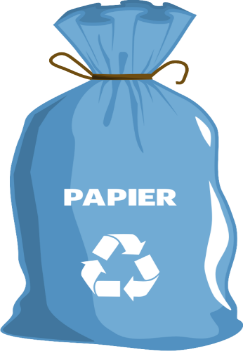 WRZUCAMYczasopisma, gazety, książki, zeszyty, prospektytorby papierowe, opakowania z papierupapier biurowy i szkolny, kartony i tekturęNIE WRZUCAMYartykułów higienicznych (np. pieluch, chusteczek)mokrego, zabrudzonego i tłustego papieruopakowań po napojach, opakowań po nawozach, tapet, worków po cemencie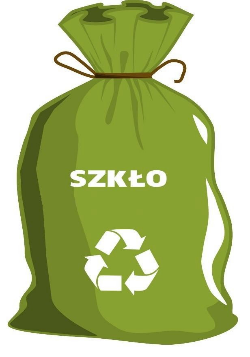 WRZUCAMYczyste butelki i słoiki szklane po napojach i żywnościczyste butelki po napojach alkoholowychczyste szklane opakowania po kosmetykachNIE WRZUCAMYluster,porcelany i ceramiki, fajansużarówek, lamp neonowychszkła okiennego i zbrojonegoszyb samochodowych, nakrętek, kapsli, korków z butelek i słoików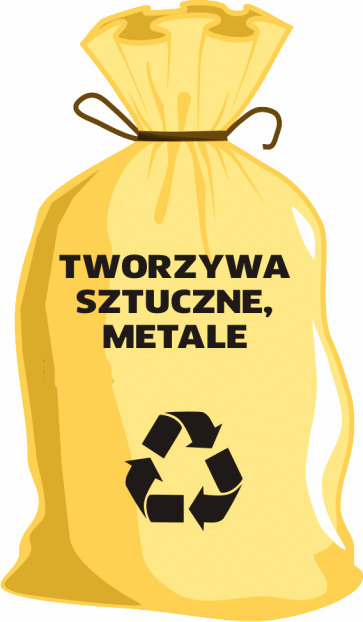 WRZUCAMYopakowania z plastiku po płynach i napojachplastikowe nakrętkifolię, reklamówkiopakowania po chipsach, makaronach itp.kartony po sokach i mleku bez zawartościopakowania z metalu (np. puszki po napojach lub konserwach)      drobny złom żelazny i metaliNIE WRZUCAMYtworzyw piankowych i styropianuopakowań po farbach, nawozach sztucznych, środkach ochrony roślin, PCVopakowań po lekachsprzętu AGD i elektronicznegobateriiPamiętaj o zgnieceniu pustych butelek i opakowań przed ich wyrzuceniem!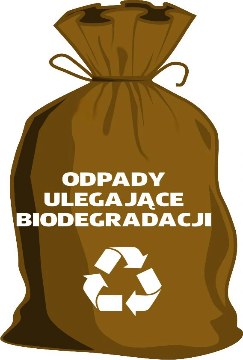 WRZUCAMYodpadki warzywne i owocowe 
(w tym obierki)resztki jedzenia, owoce, warzywafusy po kawie i herbacie, skorupki jajekrozdrobnione pędy i gałęzie drzew i krzewówskoszona trawa, liście, kwiaty, trociny i kora drzewNIE WRZUCAMYoleju jadalnegopłynnych odpadów kuchennychdrewna impregnowanegopłyt wiórowych i MDFodchodów zwierząt, kości zwierzątpopiołu, leków, innych odpadów komunalnych 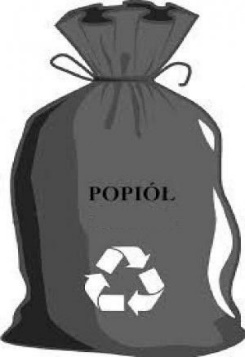 WRZUCAMYzimny popiół Pamiętaj !Ze względów bezpieczeństwa Do worka wrzucamy tylko zimy popiół !NIE WRZUCAMYwszystkich odpadów wyżej wymienionych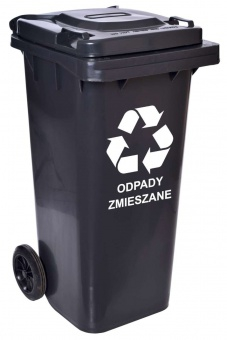 WRZUCAMYDo pojemnika z odpadami zmieszanymi należy  wrzucać wszystko to, czego nie można odzyskać w procesie recyklingu,
z wyłączeniem odpadów niebezpiecznych.NIE WRZUCAMYZakazuje się wrzucania popiołu Przeterminowanych lekarstwZużytych świetlówek, żarówekOdpadów po żrących chemikaliach                                     ( np. środki ochrony roślin) Zużytego sprzętu RTV i AGD                  (tzw. elektroodpady)
